Table of ContentsIssue	Description	Page	Case Background	41	Quality of Service (Knoblauch)	62	Single Source Bidding (Knoblauch)	103	Rate Base Audit Findings (D. Andrews)	154	Plant in Service (Knoblauch, D. Andrews)	165	Accumulated Depreciation (D. Andrews)	296	Contributions-in-Aid-of-Construction (CIAC) (D. Andrews)	317	Accumulated Amortization of CIAC (D. Andrews)	338	Used and Useful (Knoblauch)	349	Working Capital Allowance (Sewards)	3510	Rate Base (D. Andrews)	4111	Capital Structure (Hightower)	4212	Return on Equity (Hightower)	4313	Cost of Long-Term Debt (Hightower)	4414	Capital Structure (Hightower)	4715	Billing Determinants for Test Year Revenues (Friedrich, Knoblauch, Sewards)	4916	Appropriate Test Year Revenues (Friedrich)	5417	Net Operating Income Audit Findings (Johnson)	5618	Salaries and Wage Expense (Johnson)	5819	Employee Pensions & Benefits Expense (Sewards)	6320	Sludge Hauling, Chemicals, and Purchased Power Expenses (Knoblauch, Sewards)	6821	Materials and Supplies Expense (Sewards)	7122	Contractual Services – Engineering Expense (Knoblauch)	7423	Rental of Equipment Expense (Sewards, Knoblauch)	7624	Worker’s Comp Expense (Sewards)	7825	Bad Debt Expense (Sewards)	8026	Storm Restoration Expenses Due to Hurricane Irma (Knoblauch, Sewards)	8227	Miscellaneous Expense (Sewards)	8628	Pro Forma Expenses (Knoblauch, Sewards)	8929	Rate Case Expense (Frank)	9230	Adjustments to the Utility’s O&M Expense (Sewards)	9731	Appropriate Amount of O&M expense (Sewards)	10032	Depreciation Expense (D. Andrews)	10133	Taxes Other Than Income (D. Andrews)	10334	Revenue Requirement (Sewards)	10435	Adjustments to Test Year Billing Determinants (Friedrich)	10636	Rate Structure and Rates for Wastewater Service (Friedrich)	10837	Reuse Rate (Friedrich)	11238	Miscellaneous Service Charges (Friedrich)	11439	Late Payment Charge (Friedrich)	11840	Lift Station Cleaning Charge (Friedrich)	12041	Initial Customer Deposits (Friedrich)	12242	Allowance for Funds Prudently Invested (AFPI) Charges (Friedrich)	12443	Removal of the Amortized Rate Case Expense (Friedrich, Frank)	12744	Refund (D. Andrews)	12945	Asset Management and Preventive Maintenance Plan (Knoblauch)	13146	Notification of Commission Ordered Adjustments (Frank)	13347	Closing Docket (Mapp)	134	Schedule No. 1-A	135	Schedule No. 1-B	136	Schedule No. 2	137	Schedule No. 3-A	138	Schedule No. 3-B	139	Schedule No. 4	140 Case Background	K W Resort Utilities Corp. (KWRU or Utility) is a Class A utility providing wastewater service to approximately 1,865 customers in Monroe County. Water service is provided by the Florida Keys Aqueduct Authority (FKAA). Rates were last established for this Utility in its 2015 rate case. According to the Utility’s 2016 Annual Report, KWRU recorded total operating revenues of $2,135,343 and operating expenses of $1,815,421 during 2016. On November 21, 2017, KWRU filed its application for the rate increase at issue. KWRU requested to forego the Proposed Agency Action process and proceed directly to hearing. The test year established for final rates is the 13-month average period ended June 30, 2017.The Utility’s initial application did not meet the minimum filing requirements (MFRs). On December 7, 2017, staff sent KWRU a letter indicating deficiencies in the filing of its MFRs. The Utility filed a response to staff’s deficiency letter on December 12, 2017. However, the Utility’s response did not satisfy all of the deficiencies, and on December 13, 2017, staff sent a second letter indicating the outstanding deficiencies. On December 13, 2017, the Utility filed a response to staff’s second deficiency letter correcting its remaining deficiencies, and thus the official filing date was established as December 13, 2017, pursuant to Section 367.083, Florida Statues (F.S.).KWRU is requesting an increase in rates to recover all costs it asserts will be incurred in order to generate a fair rate of return on its investment and pro forma plant additions. The Utility is requesting final rates designed to generate annual revenues of $3,682,216. This represents a revenue increase of $1,349,690, or 57.9 percent.The intervention of the Office of Public Counsel (OPC) was acknowledged by Order No. PSC-2017-0460-PCO-SU, issued November 30, 2017. Additionally, the intervention of Monroe County (County) was acknowledged by Order No. PSC-2017-0472-PCO-SU, issued December 15, 2017.On April 23, 2018, OPC and the County filed a joint motion to strike portions of the rebuttal testimonies of KWRU witnesses Johnson and Swain, or in the alternative, to reschedule the technical hearing and for leave to file surrebuttal testimony. At the Prehearing Conference held on May 1, 2018, the joint motion was denied in part. The testimonies of witnesses Johnson and Swain were not stricken. However, OPC and the County were given until close of business on May 4, 2018, to file surrebuttal testimony. On May 4, 2018, OPC witnesses Woodcock and Shultz filed surrebuttal testimony addressing new cost information and revised MFRs provided by KWRU in its rebuttal.On April 27, 2018, KWRU filed a motion to strike portions of the testimony of OPC witness Shultz. This motion was taken up at the technical hearing on May 16, 2018. The Commission ruled to strike one portion addressing costs per square foot of witness Shultz’s testimony, but allowed a second portion addressing pension plans to be included in the record. (TR 576)A formal evidentiary hearing and two customer service hearings were held on May 15-17, 2018, in Key West, Florida. The parties filed briefs on June 6, 2018.This recommendation addresses the Utility’s final requested rates. The Commission has jurisdiction pursuant to Section 367.081, F.S.Discussion of IssuesIssue 1:	  Is the quality of service provided by K W Resort satisfactory?Recommendation:  The overall quality of service for the KWRU wastewater system is satisfactory. (Knoblauch)Position of the PartiesKWRU: Yes.OPC:  No. The Commission should find KWRU provides marginal quality of service for lapses in wastewater operations, refusal to provide service upon request, its billing complaints, and treatment of customers.Monroe County:  Although not perfect, as evidenced by two releases of untreated wastewater in April and May 2018, the quality of wastewater treatment by the Utility’s wastewater treatment facilities appears to be adequate. Based on testimony by customers at the customer service hearings, the quality of the Utility’s customer service and customer relations appears to be less than satisfactory.Staff Analysis: PARTIES’ ARGUMENTSKWRUKWRU stated the evaluation of quality of service is based on the quality of the utility’s product, operating conditions, and attempts to address customer satisfaction. (KWRU BR 2) For the quality of the Utility’s product, KWRU argued that no complaints made at the customer service hearings were in regards to the quality of service, but were only related to payment for service. (KWRU BR 2) Additionally, no odor complaints were received by the Department of Environmental Protection (DEP), and no notices of violation have been issued. (KWRU BR 2) KWRU affirmed that no deficiencies related to the operational conditions of the Utility’s wastewater systems were identified during the test year and two years prior. (KWRU BR 2) The County entered into evidence two untreated wastewater spills which occurred during the test year, though no DEP action was required and KWRU was found to be in compliance based on its most recent DEP inspection. (KWRU BR 2)KWRU argued that during the test year, the Utility did not receive any billing or service complaints. (KWRU BR 3) At the customer service hearings, KWRU stated that one customer testified on an issue related to customer service. (KWRU BR 3) The customer voiced frustration about being unable to connect to the Utility’s wastewater system. (KWRU BR 3) KWRU argued that the customer was made aware of the options to connect previously, and the customer had chosen to wait for the County-funded line. (KWRU BR 3)OPCOPC argued that KWRU should implement asset management principles for the benefit of customers as this would produce lower costs and enhanced service. (OPC BR 3) OPC also stated that there are issues with the Utility’s wastewater operations, sewer service request, billing, and customer service. (OPC BR 3) For the problems with operation, OPC argued that customer testimony was provided regarding “unattended lift station alarms” and personnel sleeping in a Utility truck, as well as two DEP reported wastewater spills. (OPC BR 3) Two customers testified that wastewater service was requested, but KWRU has not yet provided service. (OPC BR 4) Related to billing, one customer testified to limited payment options, the format of bills, and checks that were not cashed by the Utility. (OPC BR 4) Another customer testified to billing issues, and that when attempting to visit the Utility’s office, the customer was treated disrespectfully. (OPC BR 4) OPC argued that improvements should be made to KWRU’s customer service and billing practices. (OPC BR 3-4)Monroe CountyThe County argued that KWRU’s quality of wastewater treatment was adequate, despite filing an out-of-date DEP permit and two occasions of untreated wastewater being released. (County BR 13-14) However, based on customer testimony, the County stated that customers voiced dissatisfaction with the Utility’s customer service and were opposed to the rate increase. (County BR 14) Customers also testified to lift station alarms that were unattended, an employee sleeping in a Utility truck, failure to provide service, billing issues, and poor customer service. (County BR 14)ANALYSISPursuant to Rule 25-30.433(1), F.A.C., in wastewater rate cases, the Commission shall determine the overall quality of service provided by a utility. This is derived from an evaluation of three separate components of the utility operations. These components are the quality of the utility’s product, the utility’s attempt to address customer satisfaction, and the operational conditions of the utility’s plant and facilities.Quality of Utility’s ProductStaff reviewed KWRU’s DEP inspection report dated March 10, 2016, and KWRU’s effluent disposal was rated in compliance with DEP standards. Additionally, the DEP determined that residuals were disposed of in accordance with the facility’s permit. (EXH 4, P 180) Staff also requested complaints filed with the Utility during the test year. No complaints were filed with the Utility regarding the quality of KWRU’s product. (EXH 4, P 247-249; EXH 89, P 119) Based on the discussion above, staff believes that the quality of KWRU’s product is satisfactory.The Utility’s Attempt to Address Customer SatisfactionTwo customer service hearings were held in Key West, Florida, on May 15, and 16, 2018. Eleven customers provided testimony at the two service hearings. Staff notes that this represents approximately 0.6 percent of KWRU’s 1,865 customers. The primary subject of the comments provided by customers was in opposition to the rate increase. Table 1-1 provides a summary of the customer comments made at each service hearing.Table 1-1Customer Testimony from May 15, and 16, 2018 Service HearingsNote: Comments may be counted in more than one category.Source: S1-TR 28-69; S2-TR 19-40One customer testified that despite having finished construction of a new building two years ago, his property still had not been connected to the wastewater system. The customer also stated that a complaint had been filed with the Commission and the process was still on-going. (S1-TR 40) Witness Johnson testified that he spoke with the customer about options for the infrastructure needed for his property. The customer could pay the costs or wait for infrastructure that the County and the Utility are planning to put in. Witness Johnson stated that the customer expressed interest in waiting for the planned infrastructure. Witness Johnson further testified that KWRU would give priority to this customer and other customers who wished to be hooked up to the system. (TR 1044-1045) Two customers testified to billing issues, specifically too small “postcard” bills, uncashed checks by the Utility, and changing bill balances. (S1-TR 52-63; S2-TR 26-28) Additional concerns that were raised at the two service hearings were a lift station alarm that was left unattended and a Utility employee that was sleeping in a Utility truck. (S1-TR 63; S2-TR 30) KWRU did not provide specific follow-up action related to these customers; however, the Utility was present at the service hearings and stated it was available for questions from customers. (S1-TR 15)In addition to receiving customer testimony at the service hearings, staff requested complaints filed with the Utility, as well as complaints filed with the DEP for the test year. (EXH 4, P 247-249; EXH 89, P 119) As discussed under the Quality of Utility’s Product section, no complaints were recorded for the test year. Based on the limited number of complaints from the service hearings, staff believes that the Utility’s attempts to address customer satisfaction should be considered satisfactory.Condition of FacilitiesKWRU’s service area is located in Monroe County. The wastewater treatment plant (WWTP) uses extended aeration to treat wastewater. Effluent is passed through a sand filter and disinfection is provided by chlorine gas. Effluent is disposed of through reuse service or shallow injection wells when reuse demand is not sufficient. (EXH 4, P 188)Staff verified that the DEP Domestic Wastewater Facility Permit, provided as an exhibit by the County during the technical hearing, was up-to-date, and does not expire until February 19, 2022. (EXH 137) On March 10, 2016, the DEP conducted a compliance evaluation inspection of KWRU’s WWTP. By letter dated April 21, 2016, DEP notified KWRU that the WWTP was in compliance with the DEP rules and regulations. (EXH 4, P 179) Additionally, the Utility has no outstanding citations, violations, or consent orders on file with the DEP or the Monroe County Health Department. (EXH 4, P 239; EXH 83, P 34) Therefore, the condition of KWRU’s facilities should be considered satisfactory.CONCLUSIONStaff believes that the quality of KWRU’s product and the condition of the wastewater treatment facilities are satisfactory. Additionally, it appears that the Utility has attempted to address customers’ concerns. Therefore, staff recommends that the overall quality of service for the KWRU wastewater system is satisfactory.Issue 2:	  Was the Utility’s use of single source bidding reasonable and prudent for certain pro forma plant additions, and if not, what action should the Commission take regarding these pro forma projects? Recommendation:  Staff recommends sole source bidding for the WWTP rehabilitation project was appropriate. The bidding process used for the lift station replacement and modular office building was also appropriate. (Knoblauch)Position of the PartiesKWRU: Yes.OPC:  No.  A prudent utility would obtain multiple bids in order to obtain an apples to apples comparison of bids.  Since most of the “single source bidding” pro forma plant items have not been placed into service, the Commission should reduce the plant in service amount by 11.7% for this imprudent practice. In a subsequent proceeding, if the plant is placed into service, the Commission can verify the cost and prudence of the expenditures.Monroe County:  No.  Truly competitive bidding will produce lower costs for the Utility and for its customers.  KWRU’s failure to pursue true competitive bidding for numerous capital items was imprudent, and the Commission should disallow 11.7% of the costs for those items from KWRU’s rate base.Staff Analysis: PARTIES’ ARGUMENTSKWRUKWRU stated that for the wastewater treatment plant rehabilitation, KWRU witness Castle testified that the project was sole sourced to the original plant designer, Evoqua, which was the only provider with access to the designs and specifications. (KWRU BR 3) The savings that could be seen from competitively bidding the project were not likely because of the additional costs associated with the development of the designs and specifications. (KWRU BR 3) The Utility stated that OPC witness Woodcock testified that the single source bid for the project was not reasonable and prudent, and the project costs should be reduced by 11.7 percent, which was derived from a wastewater treatment plant rehabilitation project undertaken by Utilities, Inc. of Florida (UIF). (KWRU BR 3)KWRU argued that witness Woodcock testified at the hearing that in circumstances where proprietary information is involved, sole source bidding may be reasonable and prudent. (KWRU BR 3-4) KWRU asserted that when the Utility requested the designs and specification from Evoqua, it was denied because the information was proprietary. (KWRU BR 4) Based on an estimate from witness Castle, KWRU stated “the additional cost for designing the parts and creating bid documents would be $170,000 . . . a 20 [percent] increase of the current project cost.” (KWRU BR 4) Furthermore, even with the bid documents, KWRU argued that there would still be uncertainty on the proper sizing of parts. (KWRU BR 4)For the lift station, KWRU affirmed that the Utility attempted to obtain more than one bid for the project; however, Wharton Smith declined to bid. In addition, the Utility stated KWRU witness Johnson testified that since Hurricane Irma, the number of contractors has been in short supply. (KWRU BR 4) Related to the modular office space, KWRU argued that the modular vendor works to obtain the best price and value from multiple modular manufacturers. (KWRU BR 4) Therefore, a sole source bid was not utilized for the modular office project. (KWRU BR 5) Instead, the project was presented to three modular builders and two of the builders provided bids before one was ultimately selected. (KWRU BR 4-5)OPCOPC argued that acquiring multiple bids allows a utility to complete a comparison of the bid amounts. (OPC BR 5) As several of KWRU’s requested pro forma projects have not been placed into service, OPC asserted that the project amounts should be reduced by 11.7 percent for only obtaining a single bid. (OPC BR 5) Once the projects have been completed, OPC stated that the Commission can verify the expenditures and adjust rate base as needed. (OPC BR 5) For projects where only one bid was received, OPC argued that the project should be re-bid to acquire additional bids, which allows for the selection of the best cost option. (OPC BR 5) Furthermore, soliciting more than one bid is consistent with the Commission’s past practice. (OPC BR 5)OPC argued that KWRU did not obtain competitive bids for the lift station replacement, WWTP rehabilitation project, or the modular office replacement. (OPC BR 5) OPC witness Woodcock testified to his experience of using a service company to solicit bids, while KWRU witness Johnson testified that he had never utilized such a company. (OPC BR 5-6) OPC argued that the Utility could have used a service company to request additional bids as “[w]ithout competitive bids, there is no way to verify whether KWRU received the lowest or best price for its sole source projects.” (OPC BR 6) For the projects with only one bid, OPC affirmed that the reasonableness of each project was not demonstrated by the Utility, and the project amounts should be reduced. (OPC BR 6)Monroe CountyThe County argued that obtaining competitive bids will result in lower costs and ensures that customers do not overpay for a utility’s assets. (County BR 15) The County argued that it was imprudent of KWRU not to seek additional bids for the lift station, WWTP rehabilitation, and modular office projects. (County BR 15) The County agreed with OPC’s recommendation of reducing the three projects requested amounts by 11.7 percent. (County BR 15)ANALYSISOPC witness Woodcock testified that competitive bids are important to ensure a utility and customers are not overpaying for a project. Additionally, the witness stated that this is true, particularly in an area such as the Florida Keys where there are high construction costs, limited resources, and restricted roadway access. (TR 337-338)Wastewater Treatment Plants (WWTP) RehabilitationIn its filing, KWRU requested cost recovery for its WWTP rehabilitation project. (EXH 2, P 5) For the bidding process, KWRU witness Johnson testified that the Utility utilized a sole source bid for the rehabilitation project based on the recommendation of KWRU witness Castle. (TR 144) In a memorandum to witness Johnson, witness Castle affirmed that the plants were originally designed by Evoqua, and the company should be a sole source provider for several reasons. First, dimensional and structural drawings of the plant and the individual components were not available to the Utility, and the fabrication of these components without the drawings could lead to an improper fit of the parts or structural failure. Additionally, the treatment units had specific characteristics to treat to advanced wastewater treatment (AWT) requirements, and changes to these characteristics could negatively impact the treatment process. The witness also stated that if the rehabilitation work was completed by another contractor, the Utility’s process warranty provided by Evoqua would be void. (EXH 10)OPC Witness Woodcock testified that none of the reasons discussed by witness Castle warranted KWRU not following Commission practice of obtaining at least three competitive bids. (TR 340) Addressing each reason, witness Woodcock contended that if the designs and drawings were unavailable, then they would also be unavailable to Evoqua. As for the treatment process and the rehabilitation of old components, witness Woodcock argued that the work needed for the rehabilitation project was not overly complex and was something that “another competent contractor could perform, if KWRU had competitively bid the project.” (TR 341-342) As for the Evoqua warranty, witness Woodcock testified that a warranty could be provided by another package WWTP provider. (TR 342)Witness Woodcock cited a recent UIF rate case in 2016, where UIF obtained three bids for its WWTP rehabilitation project. The witness affirmed that while some of the specifics differed between the projects, the scope of UIF’s project was similar to KWRU’s rehabilitation project. In UIF’s case, the three bids were from Evoqua, FEC, and ECO-2000, Inc., ranging from $1.526 million to $1.704 million. Witness Woodcock stated that this range represented “a spread from lowest to highest of 11.7 [percent],” with Evoqua being the lowest bidder. (TR 343) Due to the fact that KWRU did not solicit more than one bid, witness Woodcock recommended reducing the project cost by 11.7 percent for the Utility “failing to comply with the Commission’s practice.” (TR 345)KWRU witness Castle rebutted witness Woodcock’s claim that the structural drawings were not available to Evoqua. Since Evoqua was the designer of KWRU’s original plants, the detailed drawings and specifications belong to Evoqua. (TR 678) Witness Castle argued that for another contractor to construct detailed drawings, each treatment train would have to be taken offline, emptied, and cleaned, all of which would take time. The witness stated that the costs for preparing a competitive bid are typically recovered in the bid amount. Alternatively, unknowns in a project can increase the costs or if a project was bid with a minimal scope, it may ultimately lead to change orders for the recovery of unforeseen costs. (TR 683) Witness Castle testified that Evoqua had first-hand knowledge of the characteristics and process that were designed to meet AWT requirements as it was involved in the original design. (TR 678) At the hearing, witness Woodcock provided specific instances when a single source would be appropriate, one of which was the involvement of proprietary information. (TR 376-377) The Utility argued that the structural drawings are an example of proprietary information. (KWRU BR 4)Based on the rebuttal testimony of witness Castle, staff believes that KWRU has sufficiently demonstrated that sole source bidding was appropriate for the WWTP rehabilitation project. Specifically, staff believes that the potential for additional costs associated with drawings, as well as Evoqua’s existing knowledge of the facility support a sole source process.Lift StationKWRU requested recovery of the costs for a lift station replacement in its MFRs. (EXH 2, P 5) The Utility stated that a sister lift station with the same design as the lift station in the present case was previously bid to two contractors, B&L Beneway and Wharton Smith, Inc. For the sister lift station, B&L Beneway was selected as it was “substantially less expensive, as a result of their local labor force and lack of need for housing.” In this case, KWRU attempted to again obtain bids from B&L Beneway and Wharton Smith, Inc.; however, Wharton Smith, Inc. declined to offer a bid. (EXH 101)Witness Woodcock testified that KWRU did not provide documentation that bids were obtained for the lift station replacement. When OPC requested the bids for the project, the Utility provided a bid from Wharton Smith, Inc. from 2014, which was for a nearby lift station, but not for the replacement of the requested lift station project. (TR 348) Additionally, the date of when KWRU requested bids for the project was not clear, and considering that Wharton Smith, Inc. was mobilized on site for another project, witness Woodcock assumed that a competitive bid could be offered for the lift station. (TR 349) Witness Woodcock recommended that the lift station project cost, similar to the WWTP rehabilitation project, be reduced by 11.7 percent for failing to obtain three competitive bids. (TR 350)As an exhibit to witness Johnson’s rebuttal, an email from Wharton Smith, Inc. was provided specifying that the company did not submit a bid because of remobilization costs as the company had already left the area. Additionally, Wharton Smith, Inc. stated that it could not compete with bids from local contractors. (EXH 62) Witness Johnson testified that this email supported KWRU’s claim that it attempted to obtain two bids. (TR 887) Witness Woodcock argued in his surrebuttal testimony that an “after-the-fact-email” from Wharton Smith did not validate the bidding process used, and KWRU could have invited other local contractors to offer bids. Therefore, witness Woodcock held that the recommendation from his direct testimony remained the same. (TR 1108-1109)Staff believes that the Utility attempted to obtain competitive bids from two contractors, which was consistent with the process that was used for a sister lift station to the one in this case. While Wharton Smith, Inc. declined to provide a bid for comparison to the bid offered by B&L Beneway, the previous lift station project was ultimately awarded to B&L Beneway since they provided the lowest cost. Based on these reasons, staff believes that the bidding process used for the lift station project was reasonable in this case.Modular Office BuildingIn its original filing, KWRU requested cost recovery for a new modular office building. KWRU witness Johnson testified that the Utility had signed a contract with PP Keys 2016, LLC, later corrected to Pabian Outdoor-Southeast, Inc. (EXH 23) KWRU stated that one of the reasons that Pabian Outdoor-Southeast, Inc. was selected for the installation of the modular office was because it was already mobilized in the area and due to its “relationships with modular manufacturers.” (EXH 101) However, OPC witness Schultz testified that the Utility did not utilize a bidding process for the new office. (TR 590)Witness Johnson affirmed in his rebuttal testimony that the modular office was competitively bid and KWRU witness Pabian stated that Pabian Outdoor-Southeast, Inc. was a modular vendor and could acquire the best price based on multiple modular manufacturers. (TR 899-900) Witness Pabian testified that modular manufacturers do not usually sell directly to a consumer, but the sale occurs through a vendor. (TR 715) In response to discovery, the Utility identified that three modular manufacturers, Champion, Palm Harbor, and Jacobsen, were contacted for KWRU’s office project and Champion offered the lowest price. (EXH 92, P 149) Witness Schultz rebutted that despite the additional information produced in witness Johnson’s rebuttal testimony, requests for competitive bids were not provided. (TR 1073-1074)As testified to by witness Pabian, costs from three different modular manufacturers were considered before a selection was made. (TR 715) Witness Pabian also affirmed that customers may not be able to purchase a modular building directly from a manufacturer; therefore, the customer may be required to go through a vendor. Considering witness Pabian’s testimony, staff does not believe that a sole source bid was utilized for this project and that the bidding process used for the modular office building project was appropriate.CONCLUSIONAs discussed above, staff recommends sole source bidding for the WWTP rehabilitation project was appropriate. The bidding process used for the lift station replacement and modular office building was also appropriate.Issue 3:	  What adjustments, if any, should be made to account for the audit findings related to rate base?Recommendation:  No adjustments are necessary to rate base. (D. Andrews)Position of the PartiesKWRU: None.OPC:  No audit adjustments are necessary to rate base.Monroe County:  Agree with OPC that no adjustments to rate base are necessitated by the audit findings.Staff Analysis: PARTIES’ ARGUMENTSKWRUIn its brief, KWRU stated that all Commission-ordered adjustments cited in Audit Finding 1 were recorded on the company books. (KWRU BR 5) Staff witness Glover agreed that all adjustments were recorded but to incorrect accounts. (TR 666) In her rebuttal testimony, KWRU witness Swain asserted that Audit Finding 1 should be reversed. (TR 763) Witness Glover deleted Audit Finding 2 after receiving further information from the Utility. (TR 664) OPCIn its brief, OPC agreed with KWRU that no adjustments are necessary to plant or accumulated depreciation related the audit findings. (OPC BR 6; EXH 55) KWRU witness Swain provided details behind plant adjustments from the staff audit in the prior rate case. (EXH 56) Monroe CountyIn its brief, the County agreed with OPC that no adjustments to rate base are necessitated by the audit findings. (County BR 15)ANALYSISAudit Finding 1 addresses prior Commission-ordered adjustments. Witness Swain’s rebuttal testimony conveyed that all Commission-ordered adjustments from the prior rate case were recorded by KWRU. (TR 762-763) Witness Swain agreed with staff witness Glover that all of the adjustments were made, but that some may have been to incorrect accounts. (TR 763) OPC agreed that KWRU’s 2016 general ledger reflects the adjustments related to Audit Finding 1. (OPC BR 6; EXH 93) Witness Glover testified that Audit Finding 2 was stricken. (TR 664) Therefore, staff recommends no adjustments to rate base related to the audit.CONCLUSIONBased on the above, no audit adjustments are necessary to rate base.Issue 4:	  What is the appropriate amount of plant in service to be included in rate base?Recommendation:  The appropriate balance of plant in service is $18,851,107. Accordingly, plant in service should be decreased by $1,036,688. (Knoblauch, D. Andrews)Position of the PartiesKWRU: $18,877,125OPC:  The appropriate amount of Utility Plant in Service to be used in setting rates is $18,715,436.Monroe County:  The proper amount of Plant in Service to be included in calculating KWRU’s rate base is $18,715,436.Staff Analysis: PARTIES’ ARGUMENTSKWRUKWRU argued that staff witness Glover and KWRU witness Swain were in agreement on the amount of plant in service of $13,541,772, not including the pro forma plant and retirements. (KWRU BR 5) The amount of plant in service was revised from $19,252,125 to $18,877,125, based on “known and measurable” updates to the costs and retirements. (KWRU BR 5) Furthermore, KWRU argued that the reasonableness and prudence of the projects were not questioned by any witness; however, OPC witnesses Woodcock and Schultz claimed revisions to the original MFRs should not be included. (KWRU BR 5) KWRU provided three cases, which the Utility argued demonstrate that “[r]atingmaking is prospective in natures (sic), and it is Commission practice to make known and measureable changes.” (KWRU BR 5-6)KWRU summarized the adjustments to the requested pro forma projects, first stating that the WWTP rehabilitation project cost was updated and the reasonableness and prudence were not disputed in surrebuttal. (KWRU BR 7) The cost of the housing was increased for the chlorine contact chamber based on actual costs, and the generator cost was increased based on the purchase price of the generator and bids for the foundation. (KWRU BR 7) The tow-behind generator and sand sifter were also purchased and the project costs were updated. (KWRU BR 7) The service truck cost was adjusted based on the purchase price, as well as the costs related to the engine replacement. (KWRU BR 7) Finally, based on the invoice price, the cost of the telephone system was revised. (KWRU BR 7)KWRU argued that the Utility reduced total plant in service based on retirements and adjustments to depreciation, all of which were a result of known and measurable costs. (KWRU BR 7) Including both pro forma adjustments and retirements, the total adjustment to plant in service is $5,335,353, resulting in a total plant in service amount of $18,877,125. (KWRU BR 7)OPCOPC argued that KWRU’s requested utility plant in service of $19,887,796 should be reduced by $1,172,360. This reduction includes adjustments to pro forma plant, related retirements, and new plant to serve customers. (OPC BR 7) For pro forma plant, OPC asserted that the Utility did not seek competitive bids for the WWTP rehabilitation and lift station projects. OPC also argued that KWRU falsely claimed that the lift station was damaged during Hurricane Irma; however, OPC witness Woodcock “found the lift station functioning” and it did not appear to have structural damage upon inspection. (OPC BR 7) For failing to secure competitive bids for these projects, OPC recommended that the project cost should be reduced by 11.7 percent. (OPC BR 7-8)OPC argued that, for the modular office replacement project, KWRU signed a contract with a non-existent company and did not solicit competitive bids from other contractors or modular suppliers. (OPC BR 8) Based on the terms of the agreement with the selected modular office contractor, Pabian Outdoor-Southeast, Inc., the completion date of March 31, 2018, was not met; however, OPC stated that “[t]here are no penalty or enforcement provisions in the original or revised contract to protect KWRU.” (OPC BR 9) Additionally, the Utility did not disclose a business partnership between the modular office contractor and KWRU’s ownership, which calls into doubt whether the contract is in the best interest of the customers. (OPC BR 8) For these reasons, OPC asserted that the cost of the modular office replacement project should be disallowed. (OPC BR 9) Related to the modular office, the requested telephone system depends on the modular office project. Based on the lack of evidence provided for the cost of the telephone system, as well as recommending that the new office be disallowed, OPC argued that the Utility’s request for the telephone system should be denied as well. (OPC BR 10)OPC argued that plant in service should be increased by $566,134. (OPC BR 10) OPC pointed to an agreement between KWRU and the County to add plant to serve an additional 80 equivalent dwelling units (EDUs). In this contract, the County agreed to pay for the work; therefore, OPC argued that it should be included in contributions-in-aid-of-construction (CIAC) as well as plant in service. OPC argued that retirements for the pro forma plant additions should be included for the replacement of the lift station, chlorine contact chamber, and generator. OPC agreed with the retirements provided by KWRU witness Swain, which included the retirement amounts of $109,706 for the lift station, $832,470 for the chlorine contact chamber, and $128,257 for the generator. Therefore, OPC recommended that the utility plant in service balance should reflect total retirements of $1,070,522. (OPC BR 11)Monroe CountyIn its brief, the County agreed with OPC. (County BR 16)ANALYSISIn its filing, KWRU filed an adjusted test year plant in service amount of $17,134,867. (EXH 2, P 5) Neither OPC nor the County disputed this amount. Therefore, staff recommends no adjustments to test year plant in service.OPC and the County argued that $566,134 should be added for pro forma plant in service to serve an additional 80 EDUs on South Stock Island. (EXH 119, P 1-3) As discussed later in Issues 6 and 15, staff recommends that no adjustment be made to impute CIAC in this case.Section 367.081, F.S., provides that the Commission, in fixing rates, shall consider facilities to be constructed within a reasonable time in the future, not to exceed 24 months after the end of the historic base year used to set final rates, unless a longer period is approved by the Commission, to be Used and Useful (U&U) if such property is needed to serve current customers. KWRU’s initial filing included 10 projects, each anticipated to be placed in-service within two years of the test year, totaling $3,164,371. (EXH 2, P 5) KWRU updated the costs for seven of the 10 projects, increasing the requested amount by $128,646. (EXH 54, P 3)Table 4-1, below, summarizes the pro forma project amounts recommended by KWRU, OPC, and staff. Staff’s analysis of each pro forma project is discussed below.Table 4-1Summary of Pro Forma ProjectsSource: EXH 2; EXH 54; TR 332-359; TR 581-62; TR 760-794Note: Monroe County agreed with OPC’s recommended pro forma projects amount.*All parties agreed on the pro forma project amounts.**Project was not included in KWRU’s pro forma request, but was encompassed in its hurricane expenditures.Sludge Drying Beds and Sand SifterIn KWRU’s initial filing, the Utility requested $15,450 for the refurbishment of its sludge drying beds. (EXH 2, P 5) KWRU stated that the project, completed in August 2017, was for the refurbishment of sand and rock media in one of the four drying beds. (EXH 87, P 54) KWRU also provided invoices totaling $15,450. (EXH 82, P 10) OPC witness Woodcock testified that considering the size of the project, “KWRU has provided sufficient justification to support the $15,450 in improvements.” (TR 339)KWRU’s initial filing also included $44,300 for a new sand sifter. (EXH 2, P 5) KWRU witness Johnson testified that the project was for the replacement of an existing sand sifter that was inoperable following Hurricane Irma. (TR 151) The Utility received four bids for the project and selected the second lowest bid. KWRU asserted that the bid selected provided the best value in light of its warranty. (EXH 87, P 53-64) Staff notes that the difference between the two bids was $1,265, which is less than 3 percent.OPC witness Schultz testified that the actual cost of the sand sifter should be used, resulting in a decrease of $1,190 from the original request. (TR 588) KWRU witness Swain agreed with witness Schultz, testifying that an amount of $43,110 should be used for the sand sifter project. (TR 766)Staff believes that the proper documentation was provided to support the costs of sludge drying beds and sand sifter projects. Therefore, also considering the parties agreement on the amounts for these projects, staff recommends that $15,450 and $43,110 are reasonable for the sludge drying beds and sand sifter projects, respectively. In addition, staff recommends a retirement amount of $36,443 for the sand sifter. This amount was included in KWRU’s MFRs and was not disputed by the parties.Chlorine Contact ChamberKWRU’s initial MFRs included $1,071,814 for the chlorine contact chamber project. (EXH 2, P 5) KWRU witness Johnson testified that the scope of the project was to replace the chlorine contact chamber, which had been identified as a capital replacement prior to its rupture and failure following Hurricane Irma. (TR 145) The Utility solicited three bids from Wharton Smith, Inc., Reynolds Construction of Florida LLC, and Evoqua; however, Evoqua had a conflict of interest and did not provide a bid. (EXH 87, P 31) Wharton Smith was the lowest cost option, and the agreement between Wharton Smith and KWRU listed the project cost as $935,000. (EXH 87, P 31; EXH 11) Witness Johnson testified that the Utility would ensure housing for the Wharton Smith employees at a cost of $29,325. Witness Johnson explained that this saved over $100,000 from the Wharton Smith bid. Including the housing, as well as the associated engineering costs, witness Johnson testified that the total cost for the chlorine contact chamber project was $1,071,814. (TR 145) In his direct testimony, OPC witness Woodcock agreed with KWRU’s requested amount of $1,071,814. (TR 339)In rebuttal, witness Johnson updated the cost of the housing to $61,271, stating that “costs are higher than previously anticipated due to the project start-up coinciding with the most expensive rental weeks during peak tourist season.” (TR 889) Witness Johnson also testified that an additional cost had been added to the project as a result of a work directive in the amount of $6,200. (TR 889) The work directive was for testing of the coating system to be performed on the chlorine contact chambers and filters. (EXH 92; EXH 83) Witness Woodcock rebutted that these additional costs were not provided with enough time for discovery or review, and should be deferred to the Utility’s next rate case. (TR 1109-1110)OPC witness Schultz testified that a retirement amount was not reflected in KWRU’s filing, but should be included for the chlorine contact chamber. (TR 594) Witness Schultz calculated a retirement amount of $803,861 based on Commission precedent of utilizing 75 percent of the replacement cost. (TR 595; EXH 36, P 8) KWRU witness Swain testified that she agreed with witness Schultz that the chlorine contact chamber should be retired and 75 percent of the replacement cost was appropriate. (TR 770-772)Both OPC and KWRU agreed on the original costs for the chlorine contact chamber, but disagreed on the updated cost for housing and inclusion of the work directive. Staff believes that the necessary documentation was offered by KWRU for the work directive, which was provided through discovery. (EXH 83, P 19) For the updated housing, staff made adjustments to the total cost based on invoices that were double counted or support was not provided. Staff believes the appropriate amount for housing is $54,627. Therefore, staff recommends a total amount for the chlorine contact chamber of $1,102,080, and a retirement amount of $826,560.Tow-Behind GeneratorA total of $83,470 was requested for a new tow-behind generator to replace KWRU’s portable generator, which was used to power lift stations in the event of a power outage. (EXH 2, P 5; TR 147) The Utility asserted that the original tow-behind generator became inoperable during Hurricane Irma and was beyond repair. Witness Johnson testified that DEP requires KWRU to operate its collection system at all times including when power is not available from an electric utility. (TR 147)A quote was provided in an exhibit to witness Johnson’s testimony, which totaled $83,470 including shipping and tax. (EXH 16) In response to staff discovery, the Utility affirmed that two additional bids had been obtained for a new generator at a cost of $70,263 and a used generator at a cost of $29,412. KWRU further stated that the bidding process was still ongoing. (EXH 87)Witness Woodcock testified that KWRU had given the bid amounts in response to discovery; however, the Utility did not provide copies of the two other bids not included as an exhibit to witness Johnson’s direct testimony. Considering the range of bids for both new and used tow-behind generators, witness Woodcock stated that “KWRU should make a prudent decision that fits best with its operations to meet the needs of its customers at the lowest possible cost.” (TR 353) However, since the Utility had not yet selected a tow-behind generator, witness Woodcock recommended that no amount be included for this project. (TR 354)In his rebuttal testimony, witness Johnson testified that a tow-behind generator had been selected and purchased. The invoice was provided at a total cost of $57,916. Witness Johnson stated that the Utility had purchased a new tow-behind generator as it delivered “the best value-for-money to the utility,” had lower expected maintenance costs, and included a 2 year or 2,000 hour warranty. (TR 893) Witness Johnson also testified that KWRU will continue to utilize a rental portable generator until delivery of the new tow-behind generator, which it expected in mid-July. (TR 894)Taking into consideration that back-up power is needed for continued operation of the Utility’s lift stations associated with complying with the DEP and the project was not disputed, staff believes that the tow-behind generator is prudent. Based on the three bids and the invoice provided by the Utility, as well as the considerations described by witness Johnson, staff recommends that a cost of $57,916 is reasonable for the tow-behind generator.Service Truck with CraneIn witness Johnson’s direct testimony, he testified that the Utility requested recovery for a service truck with crane for sewerage pump removals. Historically, KWRU utilized a third party for these services; however, they are not always available in emergency situations and delays in such situations can cause sewage back up. Witness Johnson specifically testified that this caused problems after Hurricane Irma when third parties were not available. Witness Johnson additionally testified that the Monroe County Jail routinely requires this type of equipment. (TR 148) The need for the truck was not disputed by parties in this docket. Staff believes that the record evidence sufficiently demonstrates that the proposed project will help the Utility provide adequate and reliable service.The Utility estimated the cost of the service truck with crane to be $74,174. (TR 148) OPC witness Schultz testified that KWRU, through discovery, presented updated amounts for the costs that had been incurred so far. The service truck was purchased at a price of $40,163, and including additional costs such as tax, title, and license fees, the Utility determined the cost of the truck was $44,777. (EXH 100, P 239) Witness Schultz recommended that the amount for the truck should be the costs that KWRU has incurred which was $44,777, a reduction of $29,397 from the original estimate. (TR 587)Witness Johnson testified in his rebuttal testimony that he would agree with witness Schultz on the cost of the service truck with crane if additional costs had not arisen. Prior to purchasing the truck, KWRU employed an independent Ford mechanic to inspect the service truck. Following the purchase of the service truck, it was discovered that the engine had locked up and would require replacement. The cost of the new engine, associated parts and labor, and towing costs were established by the Utility to be $20,328, bringing the total cost of the service truck to $65,105. (TR 910-911)Based on the testimonies of witness Johnson and witness Schultz, there appears to be agreement on the purchase price of the service truck. For the additional expenditures related to the engine replacement, KWRU has shown due diligence prior to purchasing the truck by having a Ford mechanic perform an inspection. Furthermore, the Utility provided invoices for the engine replacement and towing costs. Considering the arguments presented by KWRU and OPC, staff recommends that $65,105 is reasonable for the service truck with crane project. WWTP RehabilitationKWRU requested $1,104,764 for the rehabilitation of its wastewater treatment plant in its original filing. (EXH 2, P 5) Based on information provided by the Utility, periodic rehabilitation is required for steel plants and is necessary to ensure environmental and OSHA compliance. (EXH 87, P 59-60) No party presented evidence that the WWTP rehabilitation was not needed.Witness Johnson testified that the project cost included the materials, equipment, demolition, installation, and paint to rehabilitate the existing wastewater treatment plants, as well as the clarifier and digester. The total project amount also contains the costs for blasting and repairing the air headers on each plant, surfacing epoxy for each plant and digester, and the engineering fees for the project. (TR 144) Based on the recommendation of KWRU’s witness Castle, the rehabilitation project was sole source bid to Evoqua, who designed and fabricated the existing wastewater treatment plants. (EXH 79) Witness Castle testified that the structural drawings and specifications for the Evoqua fabricated plants were not available to the Utility. As a result, the generation of this information would present an additional cost if the project were to be undertaken by a WWTP fabricator other than Evoqua. The witness also emphasized that since Evoqua had designed the original plants, any modifications to the systems would void an existing warranty. (EXH 79)Witness Woodcock testified that the argument laid out by witness Castle did not give Evoqua a significant advantage over other potential contractors. (TR 340-341) Based on the information provided, other contractors would presumably be able to complete the necessary rehabilitation work and would be able to offer a warranty of their own in the event of a void warranty from Evoqua. Therefore, the Utility should have obtained three competitive bids considering the scale of the project. (TR 342-344)Witness Woodcock cited a recent rate case with UIF in 2016, where the utility obtained three bids for its WWTP rehabilitation project. The witness affirmed that while some of the specifics differed from the project in the present case, the scope of UIF’s WWTP project was similar to KWRU’s. In UIF’s case, the three bids were from Evoqua, FEC, and ECO-2000, Inc., ranging from $1.526 million to $1.704 million. Witness Woodcock stated that this range represented a spread of 11.7 percent from lowest to highest with Evoqua being the lowest bidder. (TR 343) Due to the fact that KWRU did not solicit more than one bid, witness Woodcock recommended reducing the project cost by 11.7 percent or $114,075 for the Utility “failing to comply with the Commission’s practice.” (TR 345)In his rebuttal testimony, witness Johnson included additional costs for liquid hauling, debris removal, and the replacement of davits and a gear clarifier drive. Witness Johnson testified that the Utility has the ability to pump the treatment plants down to four feet using in-house employees, but the remaining sludge must be removed by a subcontractor. (TR 889-890) In-house employees will handle the labor for debris removal; therefore, KWRU included the cost of dumpsters for debris disposal. (TR 890-891) Witness Johnson also testified that the Utility’s maintenance staff discovered several davits and the gear clarifier drive that needed replacement, both of which were not originally known. These additional costs total $60,759, resulting in an updated project cost of $1,165,523. (TR 891)In witness Woodcock’s surrebuttal, the witness testified that the inclusion of costs for liquid hauling and debris removal in witness Johnson’s rebuttal testimony were known costs. Since these costs were known and excluded from the contract with Evoqua, they should have been included in witness Johnson’s direct testimony to allow for discovery review of the costs. For the davits and gear clarifier drive costs, witness Woodcock recommended that these costs be deferred until the Utility’s “next rate case when the project is complete and documentation is available so that all changes can be considered.” (TR 1111)As discussed in Issue 2, staff believes the use of a sole source bid was appropriate in this case given that Evoqua was the original manufacturer of the wastewater treatment plants and the production of new structural drawings would have added additional costs to the project. Based on the presented testimony, the rehabilitation project appears to be prudent.While staff agrees with the presented costs for the WWTP rehabilitation, sludge hauling, dumpsters, and replacement parts, staff believes two adjustments should be made to the engineering costs. Staff included the engineering invoices provided by witness Johnson, as well as additional engineering invoices that were incorrectly assigned to the chlorine contact chamber project. Staff also included engineering invoices that were originally charged to contractual services – engineering expense, but OPC witness Schultz identified the costs to be related specifically to the WWTP rehabilitation project. For the engineering invoice additions, staff made corresponding adjustments to the chlorine contact chamber project and contractual services – engineering expense.Staff recommends a total cost of $1,189,124 for the WWTP rehabilitation, which is comprised of the contract amount for the rehabilitation of the two plants, engineering and man hours, sludge hauling, dumpsters, clarifier drive and davits replacements, and KWRU’s employee salaries for the tanks’ pump down and cleaning. Staff notes that the total cost for the WWTP rehabilitation project includes employee salaries for the tanks’ pump down and cleaning, which is not reflected in the Utility’s total cost, as well as the invoices that were re-classified to the rehabilitation project.Lift StationIn its original filing, KWRU requested $146,393 for a new lift station and electrical panel, which was damaged during Hurricane Irma. (EXH 2, P 5; TR 145) Witness Johnson testified that even before Hurricane Irma, the lift station had been identified as part of the capital improvement replacement schedule due to its poor condition and advanced age. (TR 145) When soliciting bids, the Utility was only able to obtain one bid for the project. When initiating the bidding process for another lift station with the same design in 2014, KWRU had obtained bids from B&L Beneway and Wharton Smith, Inc. B&L Beneway was ultimately awarded the bid due to the lower project cost and the ability to provide local labor. For the present case, the Utility attempted to obtain bids for the lift station from the same two contractors; however, Wharton Smith, Inc. declined to submit a bid. (EXH 101, P 10) KWRU provided the contract with B&L Beneway for the replacement of the lift station at a cost of $140,000. (EXH 13) KWRU also included an amount for the replacement of the lift station’s electrical panel for a total project cost of $146,393. (EXH 83, P 20)OPC Witness Woodcock stated that the Utility’s explanation for only obtaining one bid for the lift station replacement did “not sound plausible.” The witness affirmed that Wharton Smith, Inc. is mobilized onsite for the chlorine contact chamber replacement project, and could have provided a competitive bid for the lift station. (TR 349) Since the Utility did not secure at least three competitive bids for the lift station, witness Woodcock testified that the same method that was used for the WWTP rehabilitation project should be applied. Thus, the lift station project cost of $140,000 should be reduced by 11.7 percent or $16,380. (TR 350) Additionally, at the time of filing of witness Woodcock’s testimony, the quote for the electrical panel had not been provided by the Utility, and the witness disputed the inclusion of the electrical panel costs due to a lack of documentation. Therefore, witness Woodcock recommended that the project cost should be reduced by a total of $22,773. (TR 350)In his rebuttal testimony, witness Johnson contested witness Woodcock’s claim that the Utility only acquired one bid. As discussed in witness Johnson’s direct testimony, Wharton Smith, Inc. declined to offer a bid for the lift station project. Through correspondence with witness Johnson, a division manager of the company stated that the company declined to offer a bid “due to the high cost of our remobilization considering we had already left the area. Consequently, we assumed that our number would not be competitive with any of the local contractors that decided to bid...” (TR 887; EXH 62) Witness Johnson also contended that the same bidding process was used in 2014, when the cost of the lift station replacement in that case was determined to be reasonable. (TR 888)Considering the lift station was previously identified for replacement and the damage sustained during Hurricane Irma, staff believes the project is necessary. As discussed in Issue 2, KWRU provided support that the Utility attempted to obtain competitive bids and B&L Beneway, which had provided the lowest bid for a similar lift station replacement in 2014, was the only contractor to offer a bid. KWRU provided the contract with B&L Beneway, as well as documentation for the electrical panel replacement. (EXH 13, EXH 63) Therefore, staff recommends $146,393 for the lift station project, which includes the B&L Beneway contract amount of $140,000, and the electrical panel replacement of $6,393. OPC witness Schultz and KWRU witness Swain agreed that the lift station should be retired and 75 percent of the replacement cost was appropriate. (TR 595; EXH 36, P 8; TR 770-77) Thus, staff recommends a retirement amount of $109,795 for the lift station.GeneratorKWRU requested $321,006 for the replacement of a backup generator to replace its existing standby generator, which the Utility indicated was nonoperational. (EXH 2, P 5, TR 146) KWRU witness Johnson asserted that the requested cost included the price of the generator, installation, the associated parts and materials, foundation pad and anchoring, and engineering costs. (TR 146) At the time of filing of witness Johnson’s testimony, the costs for the installation and foundation pad were based on estimates, and neither invoices nor bids had been provided for these two components. As previously mentioned for the tow-behind generator, witness Johnson testified that the Utility is required to have backup power generation to maintain its treatment process at all times, as required by DEP. (TR 146)OPC witness Woodcock testified that the original cost listed in witness Johnson’s testimony for the generator was $230,736, which witness Johnson had supported with a quotation from a generator manufacturer. (TR 351) However, witness Woodcock stated that through discovery, KWRU provided an invoice of $189,875. (TR 351) For the installation and foundation pad estimates, witness Woodcock asserted that these costs were unsupported and should not be included. (TR 352) Witness Woodcock testified that the engineering costs provided were reasonable and the amount should be included in rate base. Taking into account these adjustments, witness Woodcock recommended a total cost of $214,145 for the backup generator. (TR 352)In his rebuttal, witness Johnson agreed with witness Woodcock that the correct cost of the generator was $189,874. (TR 891) Witness Johnson also included two bids from Wharton Smith, Inc. and Coral Construction, Inc., for the foundation pad, and stated that a third contractor had declined to provide a bid. (TR 891-892) Despite its bid being higher than Coral Construction, Inc., Wharton Smith, Inc. was awarded the project because the contractor could begin work immediately and would be able to complete the project “a minimum of 3 weeks sooner than other contractors.” Based on the updated costs, witness Johnson testified that the total project cost was $390,552. (TR 892)OPC witness Schultz testified that a retirement amount of $160,609 should be included for the generator using 75 percent of the replacement cost. (TR 595; EXH 36, P 8) KWRU witness Swain agreed that the generator should be retired, but disagreed with witness Schultz on the amount. Witness Swain testified that the cost of the generator being replaced was known; therefore, the appropriate retirement amount was $128,257. (TR 772-773)Considering that witness Woodcock did not dispute the need for the WWTP backup generator, and that backup power is required by DEP, staff believes the generator project is prudent. Staff believes the requested cost for the generator is reasonable as it was the lowest bid out of three bids, and the generator invoice was provided by KWRU. (EXH 66) Staff also believes that the engineering costs are reasonable as they were not disputed by witness Woodcock, and the Utility provided documentation to support the amount. (EXH 15) KWRU also offered two bids for the generator foundation pad of $176,407 and $172,000, and stated that the higher bid was selected due to Wharton Smith, Inc.’s ability to complete the project three weeks earlier. (TR 892) However, the Utility indicated that the generator project was dependent on both the chlorine contact chamber and WWTP rehabilitation projects, which have been delayed. (EXH 87, P 59-64) Therefore, staff does not believe this reasoning justifies the selection of the higher bid, and staff recommends $172,000 for the foundation pad. Staff recommends a total cost for the generator project of $386,145, which includes the costs of the generator, engineering, and foundation pad. Additionally, staff recommends a retirement amount of $128,257 for the generator.Office Structures & ImprovementsKWRU requested $288,000 for a new modular office in its initial filing. (EXH 2, P 5) The project amount includes the costs for the modular office, demolition and removal of the Utility’s existing office trailer, and the materials and labor for the new office’s concrete slab. (TR 149) Witness Johnson testified that the Utility has had its current office trailer since 2002, and it was determined following Hurricane Irma that the trailer had sustained water damage. Additionally, witness Johnson noted that “[t]he office has mold which led to an employee’s resignation due to workplace conditions.” (TR 148) For the design of a new office, KWRU used 1,200 as the square footage for a modular office and signed a modular office installation agreement with PP Keys 2016, LLC. The Utility and PP Keys 2016, LLC agreed to a cost cap of $250,000 and installation of the office by March 31, 2018. (TR 148-149; EXH 23) The other project costs include $13,000 for the demolition and hauling of the old trailer and $25,000 for the concrete slab. (TR 149)OPC witness Schultz testified that based on information provided by the Utility, it did not appear that the installation date of March 31, 2018 would be met. Also, witness Schultz affirmed that KWRU did not use a bidding process for the selection of a builder, and the witness was unable to identify a company by the name of PP Keys 2016, LLC through the State of Florida Division of Corporations. While witness Schultz agreed that a new office building was needed, the witness testified that the cost was excessive and unsupported. (TR 589)In witness Johnson’s rebuttal testimony, he testified that the size of the office building had been updated to 1,577 square feet, and supplied the floor plan for the office. Witness Johnson agreed that the office had not been installed by March 31, 2018, due to revisions to the design and manufacturer delays, but projected a completion date of December, 2018. (TR 899) Regarding the agreement with PP Keys 2016, LLC, the witness asserted that the company name was a “scrivener’s error,” and Pabian Outdoor-Southeast, Inc. is the correct entity. (TR 901) Witness Johnson testified that the office was competitively bid as Pabian Outdoor-Southeast, Inc., a modular office vendor, which acquires “quotations from multiple manufacturers to obtain the best potential pricing.” (TR 900) Witness Johnson also testified that construction costs in the Florida Keys are high due to materials being shipped in and the high cost of living. For the demolition costs, witness Johnson provided two bids, and stated that until the office plans are approved, the Utility cannot yet solicit bids for the concrete slab. (TR 900)OPC witness Schultz identified a payment of $19,393 that KWRU received for an insurance claim on the existing office trailer. (TR 608) Witness Schultz contended the insurance proceeds should be recognized by offsetting the total requested hurricane expenses. (TR 609) In her rebuttal testimony, KWRU witness Swain agreed that the insurance proceeds should be used to reduce hurricane costs. (TR 777) However, as the insurance proceeds are directly related to the existing office trailer, staff believes it is more appropriate to apply the $19,393 as a reduction to the cost associated with the replacement project.Witness Schultz testified that a retirement amount for the office was not included in KWRU’s filing; however, an amount was not determined by the witness based on his recommendation that the office be excluded from rates. (TR 595) KWRU witness Swain testified that using the original costs of the office to be replaced, the appropriate retirement amount was $68,975. (TR 772)In view of the current condition of KWRU’s office, which was damaged during Hurricane Irma, and the agreement of witness Johnson and witness Schultz that a new office is needed, staff believes that the new office project is prudent. The Utility affirmed that quotations from three manufacturers were considered before a manufacturer was selected. Considering this, as well as a signed contract with Pabian Outdoor-Southeast, Inc. and a not-to-exceed cost of $250,000, staff believes the cost of the modular office is reasonable. For the demolition of the old office, witness Johnson testified that two bids in the amounts of $14,000 and $9,650 had been received, and the Utility was waiting on a third bid. Witness Johnson also testified that until the modular plans were approved, bids for the concrete slab could not be obtained. Staff included $9,650 for the demolition costs, and excluded the estimate for the concrete slab as the Utility did not provide support for this cost. Staff recommends a total cost of $240,257 for the modular office building, which includes the costs of the office and demolition of the old office, as well as the insurance claim reduction. In addition, staff recommends a retirement amount of $68,975 for the new office building.Telephone SystemIn its original filing, KWRU requested $15,000 for a new telephone system. (EXH 2, P 5) Witness Johnson testified that the Utility’s voice and data communication through Comcast had been knocked out completely following Hurricane Irma. Furthermore, KWRU continued to experience service issues and decided to switch its primary provider to AT&T for better reliability. The project costs include the service contract, set-up in the temporary office and then relocation to the modular office, equipment, and labor. (TR 147) The monthly service amount of $1,054 for the phone system will be discussed in Issue 28. Witness Johnson affirmed that the Utility will be keeping the Comcast phone system for redundancy related to the supervisory control and data acquisition system (SCADA). (TR 148)OPC Witness Schultz testified that he did not agree that redundancy of phone service was necessary. The witness stated that he had “not encountered a utility requesting a phone system redundancy such as in this case” and it was unreasonable to require ratepayers to pay for two separate phone systems (TR 597) However, Witness Schultz recommended that the monthly costs for the new system should be included, but did not recommend any capital costs for the project. (TR 597-598)Witness Johnson rebutted that a backup phone service was necessary due to KWRU’s employment of a SCADA, which allows the Utility to operate with one shift instead of two shifts, pursuant to its DEP operating permit. Since SCADA requires an internet connection to operate, reliable telecommunications is needed. (TR 901) Witness Johnson included a letter from Information Technology Solutions, LLC, which outlined that backup internet service for redundancy purposes was key to “critical safety operation of machinery that requires internet connectivity for offsite monitoring.” (TR 901-902) Witness Johnson further stated that interruptions to service could result in the potential for system-wide failures and the possibility of sewer backups and spills. (TR 902)Staff agrees with KWRU that reliable phone and internet service is necessary for the operation of SCADA, which ensures that the Utility is in compliance with its DEP operating permit. Therefore, staff believes that redundancy of services is reasonable for the present case. In response to discovery, the Utility provided invoices for monthly phone service and installation costs. Witness Johnson included equipment and installation costs of $3,989 for the new phones, as well as installation costs of $7,020 for the voice, data, and computer infrastructure into the new office. Staff believes that the documentation provided by KWRU supports a total cost of $11,009 for the new phone system.Roof RepairIn KWRU witness Johnson’s direct testimony, the witness testified that an amount of $4,680 for a roof repair was included in the Utility’s requested hurricane expense. (TR 151) Staff determined that this was a capital cost, and was removed from hurricane expenditures. In his direct testimony, KWRU witness Johnson included a quote for the roof repair as an exhibit. (EXH 24) The amount for the roof repair was not disputed by OPC witness Schultz, and staff recommends that a cost of $4,680 is reasonable for the roof repair.CONCLUSIONBased on the discussion above, the appropriate balance of plant in service is $18,851,107, not including land. Accordingly, plant should be decreased by $1,036,688. Issue 5:	  What is the appropriate amount of accumulated depreciation to be included in rate base?Recommendation:  The appropriate balance of accumulated depreciation to be included in rate base is $5,236,657. Accordingly, accumulated depreciation should be reduced by $1,041,034. (D. Andrews)Position of the PartiesKWRU: $5,039,764OPC:  The appropriate amount of Accumulated Depreciation to be used in setting rates is $5,193,207.Monroe County:  The proper amount of Accumulated Depreciation to be including in calculating KWRU’s rate base is $5,193,207.Staff Analysis: PARTIES’ ARGUMENTSKWRUKWRU argued that after adjustments related to updated pro forma plant requests and retirements identified by OPC witness Shultz, accumulated depreciation should be reduced to $5,140,844. (EXH 54, P 3) The Utility also argued that further adjustments should be made to reduce accumulated depreciation by $101,079 to correct annualization and reclassification adjustments. (KWRU BR 8-9)OPCOPC argued that adjustments related to pro forma projects and retirements discussed in Issue 4 should reduce accumulated depreciation by $17,587 and $1,070,522, respectively. (OPC BR 11) Witness Shultz also reviewed the annualization adjustments and contended that correctly annualizing accumulated depreciation would reduce it by $21,539. (TR 593-594) OPC also increased accumulated depreciation by $25,162 in relation to the addition of $566,134 for prospective Stock Island customers as discussed in Issue 4. (OPC BR 12) These adjustments resulted in OPC recommending $5,193,207 of accumulated depreciation to be included in rate base. (OPC BR 12)Monroe CountyIn its brief, the County agreed with OPC that accumulated depreciation in rate base should be $5,193,207. (County BR 16)ANALYSISIn KWRU’s filing, the Utility reflected test year accumulated depreciation of $6,490,653 along with adjustments to decrease accumulated depreciation by $265,211 in the test year and to increase accumulated depreciation by $52,251 as corresponding adjustments to its pro forma plant request. (EXH 2, P 5-6)In its filing KWRU reflected test year adjustments to annualize accumulated depreciation for plant added during the test year. (EXH 2, P 5) However, KWRU only annualized plant in service related to the AWT plant expansion. (EXH 2, P 5) OPC argued that KWRU incorrectly calculated this annualization adjustment and should reduce this adjustment by $21,539. (TR 593-594) In her rebuttal testimony, KWRU witness Swain agreed that these adjustments were incorrect but argued that they were unnecessary because the Utility had already included six months of depreciation in accumulated depreciation. (TR 768) Staff recommends that only accumulated depreciation related to the AWT plant expansion should be annualized. Witness Swain also argued that correcting adjustments should be made to reclassify accumulated depreciation with a one-half year convention related to a reclassification adjustment for the AWT plant expansion which was made in the MFRs. (EXH 2, P 5; TR 768-769) Staff agrees with witness Swain that accumulated depreciation should be reclassified but recommends including a full year of depreciation for the AWT plant expansion. Staff recommends increasing accumulated depreciation by $10,842 for the AWT plant expansion. Staff also recommends reducing accumulated depreciation by $7,845 to remove annualization adjustments for routine plant additions.Additionally, the appropriate corresponding adjustments to accumulated depreciation for pro forma plant discussed in Issue 4 is a decrease of $1,044,031 to reflect the pro forma plant projects, along with associated retirements.In Issue 4, OPC argued to increase plant by $566,134 for plant additions to serve additional customers. (OPC BR 12) OPC proposed a related adjustment to increase accumulated depreciation by $25,162. As discussed in Issues 4, 6, and 15, staff recommends no adjustment related to this contract. CONCLUSIONBased on staff’s recommended adjustments, the appropriate balance of accumulated depreciation to be included in rate base should be $5,236,657, which reflects a decrease of $1,041,034 ($10,842 - $7,845 - $1,044,031).Issue 6:	  What is the appropriate amount of CIAC to be included in rate base?Recommendation:  The appropriate amount of contributions-in-aid-of-construction (CIAC) to be included in rate base is $10,406,318. Accordingly, there should be no adjustments to CIAC. (D. Andrews)Position of the PartiesKWRU: $10,406,318OPC:  The appropriate amount of CIAC to be used in setting rates should be increased by $566,134, for a total CIAC balance of $10,972,452. The evidence shows that KWRU will receive $566,134 from the County to allow KWRU to provide service to all customers in its service territory notwithstanding KWRU’s failure to previously interconnect these customers.Monroe County:  The proper amount of CIAC to be included in calculating KWRU’s rate base is $10,972,452.Staff Analysis: PARTIES’ ARGUMENTSKWRUKWRU witness Swain proposed $10,406,318 of CIAC in the original MFRs. (EXH 2, P 15) The Utility stated that the audit agreed with this number and no other testimony was provided at the hearing to dispute this. (KWRU BR 10) KWRU argued that any attempt to impute CIAC for future connections is prohibited by Section 367.081(2)(a)1., F.S. (KWRU BR 10)OPCOPC argued that CIAC should be increased by $566,134 for a total of $10,972,452 in order to provide service to an additional 80 EDUs. (EXH 119) OPC stated that KWRU entered into an agreement to add plant to serve new customers and that the County has agreed to pay $566,134 to KWRU to help provide this service to all new customers in its service territory. (OPC BR 12)Monroe CountyThe County also argued that CIAC should be increased by $566,134 for a total of $10,972,452. (County BR 16-17) The County pointed to witness Swain’s testimony where she agreed that if the County does pay for additional work that is agreed upon in a contract between the County and KWRU, it should be included in CIAC. (TR 835-836) ANALYSISIn its filing, KWRU reflected test year CIAC of $10,406,318. (EXH 2, P 15) The staff audit found no issue with this amount and neither OPC nor the County argued against the test year balance.OPC and the County argued that both CIAC and plant in service should be increased by $566,134. (OPC BR 12; County BR 16-17) This argument is based on a contract signed between the County and KWRU on March 21, 2018, whereby the County will pay $566,134 to KWRU for additional work to complete connection points for 80 equivalent dwelling units on South Stock Island. (EXH 119, P 1-3) Although this contract does signify the intent of KWRU to build $566,134 worth of plant, paid for by the County, it does not provide assurance that this amount has been put into service by the Utility. Witness Swain agreed that this amount should be included in CIAC at the time it is paid. (TR 835-836) However, KWRU argued that this and any other amount of CIAC related to future connections should not be included in this case. (KWRU BR 10) Section 367.081(2)(a)1., F.S., states that the Commission shall not impute prospective future CIAC against the Utility’s investment. Additionally, witness Swain testified that it is inappropriate to use the matching principle as justification for the addition of CIAC from future customers while excluding the impacts these future customers would have on other ratemaking components contained within the MFRs in this case. (TR 791) As discussed in Issue 15, staff agrees with KWRU’s position that the pro forma investment is not growth related, the anticipated growth is not extraordinary, and there are no additional quantified expenses associated with the additional demand. (TR 791) Based on the above, staff recommends not including the addition of $566,134 to CIAC.CONCLUSIONThe appropriate amount of CIAC to be included in rate base is $10,406,318. Accordingly, there should be no adjustments to CIAC.Issue 7:	  What is the appropriate amount of accumulated amortization of CIAC to be included in rate base?Recommendation:  The appropriate amount of accumulated amortization of CIAC to be included in rate base is $3,898,064. Accordingly, there should be no adjustments to accumulated amortization of CIAC. (D. Andrews)Position of the PartiesKWRU: $3,898,064OPC:  The appropriate amount of accumulated amortization of CIAC to be used in setting rates is $3,923,226.Monroe County:  The proper amount of Accumulated Amortization of CIAC to be included in calculating KWRU’s rate base is $3,923,226.Staff Analysis: PARTIES’ ARGUMENTSKWRUKWRU argued that the staff audit took no exception with the MFR amount of $3,898,064 and no other testimony or evidence at hearing disputed this amount. (KWRU BR 10)OPCOPC argued that an adjustment should be made to reflect a half-year of amortization for the proposed adjustment to CIAC in the previous issue. (OPC BR 13) OPC asserted that the accumulated amortization of CIAC should increase by $25,162 for an adjusted balance of $3,923,226. (OPC BR 13)Monroe CountyThe County argued that accumulated amortization of CIAC should be $3,923,226 to account for the corresponding proposed adjustment in the previous issue. (County BR 17)ANALYSISIn KWRU’s filing, the Utility reflected test year accumulated amortization of CIAC in the amount of $3,898,064. (EXH 2, P 4) The staff audit made no finding opposing this amount and there was no evidence submitted to dispute this as the test year amount. (EXH 52) As discussed in Issues 6 and 15, staff does not agree with OPC and the County’s proposed adjustment to include additional CIAC and the associated accumulated amortization of CIAC for increased plant. Therefore, staff recommends no adjustments to accumulated amortization of CIAC.CONCLUSIONThe appropriate amount of accumulated amortization of CIAC to be included in rate base is $3,898,064. Accordingly, there should be no adjustments to accumulated amortization of CIAC.Issue 8:	  What are the used and useful percentages of the Utility's wastewater treatment plant and wastewater collection system?Approved Stipulation:  The Wastewater Collection System is 100% Used and Useful; the Wastewater Treatment Plant is 71.5% Used and Useful.Issue 9:	  What is the appropriate working capital allowance to be included in rate base? Recommendation:  The appropriate working capital allowance to be included in rate base is $1,095,946. Therefore, working capital allowance should be reduced by $1,123,186. (Sewards)Position of the PartiesKWRU: $2,269,090.OPC:  The appropriate working capital allowance is $935,853Monroe County:  The proper amount of Working Capital to be included in calculating KWRU’s rate base is $935,853.Staff Analysis: PARTIES’ ARGUMENTSKWRUKWRU stated the appropriate working capital allowance is $2,269,090. (EXH 54, P 4; KWRU BR 11) The components of working capital which KWRU specifically addressed include: cash, deferred rate case expense, and the FPSC escrow funds.The Utility asserted that reduction of cash approved in the previous rate case was made in error. (KWRU BR 11) According to KWRU, the capital account was not utilized in the previous case due to a permit appeal filed. (TR 899; KWRU BR 11) The Utility contended that since the conclusion of the permit appeal case, it has spent over seven million dollars on capital projects. (TR 898; KWRU BR 11) KWRU stated that each month of the test year, at least one million dollars passed through the Utility’s bank accounts. (TR 862; KWRU BR 11) The Utility indicated this significant cash flow necessitates cash on hand of $911,826. (TR 898; KWRU BR 11) The Utility stated that deferred rate case expense from the last rate case should only be adjusted for two months of amortization. (TR 765; KWRU BR 12) KWRU continued that Schedule A-3 of the MFRs included an adjustment of six months for deferred rate case expense. (KWRU BR 12) Therefore, the Utility contended that working capital allowance should be increased by $24,798 to reflect only two months of amortization. (TR 765; KWRU BR 12) In its brief, KWRU also contended that the “FPSC Escrow Funds” should be included in working capital allowance. (KWRU BR 12) The Utility stated that the escrow account was a collection of 43.94 percent of all revenues collected per Order No. PSC-16-0123-PAA-SU, and was deposited into an interest bearing account as required. (KWRU BR 12) At the conclusion of the previous rate case, KWRU was only required to refund 7.43 percent of revenues collected. (KWRU BR 12) The Utility claimed that the remaining balance of $197,697 was transferred to the operating account and, therefore, should be included in working capital allowance. (TR 862-863; KWRU BR 12)OPCIn its brief, OPC stated the requested working capital allowance of $2,269,090 is excessive and should be reduced. (OPC BR 13) OPC contended the cash balance of $911,826 represents 25 percent of the Utility’s requested revenue requirement and argued this amount represented an excessive increase over the amount approved in the most recent rate case, less than a year ago. (TR 583-584; OPC BR 13) OPC asserted that working capital allowance is a measurement of cash required to fund day-to-day operations. (OPC BR 14) As such, OPC refuted the Utility’s claim that it required infusions to meet financial obligations in July and August of 2016. (OPC BR 14) OPC also indicated that the Final Order in the last rate case reduced the cash balance to recognize that building a major plant expansion did not support the need for such a large balance of cash. (OPC BR 14) OPC concluded that cash in working capital should be established as $284,573. (OPC BR 15)OPC also addressed the inclusion of the FPSC escrow account and customer escrow account. (OPC BR 15) OPC opined that these accounts were interest bearing and should not be included in working capital based on Commission practice. (TR 585; OPC BR 15) OPC also discussed unamortized rate case expense. OPC stated that the Utility included a balance of $438,000 from its prior rate case. (EXH 2, P 23; OPC BR 15) However, OPC contended that an amount of $430,828 was approved in the Order of the last rate case; therefore, the 13-month average should not exceed the Commission’s previous allowed expense. (TR 585-586; OPC BR 15-16) OPC noted that it is Commission practice to include one-half of the previously approved amount of rate case expense in working capital. (TR 803-804; OPC BR 16) OPC further noted that according to Section 367.081(9), F.S., a “utility may not earn a return on the unamortized balance of the rate case expense. Any unamortized balance of rate case expense shall be excluded in calculating the Utility’s rate base.” As such, the total Utility adjusted balance of $385,087 should be removed from working capital. (OPC BR 16)OPC further indicated that the working capital balance of $43,206 for unamortized debt discount & expense is also included on Schedule D-6 of the MFRs. (EXH 99, BSP 224; OPC BR 16) OPC claimed that it was inappropriate to include this amount in two places as it would allow for double recovery. (OPC BR 16)In regards to Hurricane expenses, OPC contended the use of a four-year amortization period is unsupported by KWRU. (TR 777; OPC BR 17) OPC asserted a five-year amortization period, pursuant to Rule 25-30.433(8), F.A.C., should be used. (OPC BR 17)OPC concluded in its brief, based on adjustments discussed above, working capital allowance should be reduced from $2,219,132 to $684,336. (OPC BR 17) However, in its brief, OPC contends working capital allowance should be $935,853. (OPC BR 13) Staff is unable to reconcile this difference.Monroe CountyIn its brief, the County stated that the proper amount of working capital is $935,853. (County BR 17-18) The County contended KWRU’s requested working capital is excessive. (TR 583-586; County BR 18) The County noted operating revenues are approximately $177,000 per month, and average monthly expenditures are $133,510. (TR 1000-1001; County BR 18) As such, the County claimed that the Utility has sufficient funds to finance its operating needs. (County BR 18)ANALYSISRule 25-30.433(2), F.A.C., requires that Class A utilities use the balance sheet method to calculate the working capital allowance. Based on the balance sheet method, working capital is calculated as current assets less current liabilities. In its original filing, KWRU presented a working capital balance of $2,219,132. (EXH 2, P 4) Subsequently, Utility witness Swain updated this amount to $2,269,090 on her revised Schedule A-2. (EXH 54, P 2) Staff believes multiple adjustments are necessary to the components of working capital, including cash, special deposits, unamortized debt discount and expense, deferred rate case expense, and other miscellaneous deferred debits as discussed below.CashKWRU included a 13-month average cash balance of $911,826 in working capital. (EXH 2, P 22) OPC witness Schultz testified this was an excessive amount which surpassed the cash balance approved in the previous rate case by $593,848. (TR 583) Witness Schultz also cited to the decision made by the Commission in that case to reduce cash requested in working capital from $877,289 to $317,978. (TR 584) Witness Schultz asserted KWRU should find alternate uses for cash not needed to operate the Utility on a daily basis, such as investment in an interest bearing account, paying off debt, or another alternate use for the excess cash. (TR 584) During the technical hearing, KWRU witness Swain identified an account with a 13-month average balance of $101,933 included in working capital cash titled “BB&T Operating Account” and explained this is the primary checking account utilized for day-to-day operations. (TR 853-854; EXH 133, P 1) Witness Swain also identified an account with a 13-month average balance of $627,253 included in working capital cash titled “BB&T Capital Account” and stated that this account is primarily used for capital expenditures. (TR 857; EXH 133, P 1)KWRU witness Swain testified the requested cash balance of $911,826 is the appropriate amount needed to meet its financial obligations. (TR 765) To demonstrate the Utility’s need for its requested cash, witness Swain detailed two occasions in which the Utility relied on a loan transfer of $681,780 and capital contributions of $530,000 to cover the costs of construction. (TR 764) OPC acknowledged that the general ledgers do show multiple loans and equity contributions. (OPC BR 14) However, it also stated these infusions appear to be associated with capital projects and not normal day-to-day operations. (EXH 93, BSP 154; OPC BR 14) OPC asserted that working capital should be a measurement of cash required to fund day-to-day operations, and not funds needed for capital projects. (OPC BR 14) OPC continued that, in the past, the Commission has determined plant assets should not be funded by working capital. (OPC BR 14)Staff agrees that working capital allowance should reflect day-to-day operations. Staff also agrees expenditures for capital projects do not exemplify day-to-day operations. As such, staff believes the BB&T Capital Account should be removed from the working capital cash balance.In response to an interrogatory, the Utility also identified an account with a 13-month average balance of $175,541 included in working capital cash titled “BB&T Customer Escrow Account” and stated this was a holding account for customer deposits. (EXH 89, BSP 103) OPC witness Schultz asserted this was an interest bearing escrow account; therefore, it should not be included in working capital. (TR 585) Staff notes interest cannot be fully recognized for this account above the line as customer deposits are continually added and refunded from the account. Based on Commission decisions in the past regarding interest bearing accounts, staff agrees with witness Schultz that the BB&T Customer Escrow Account should be removed from the working capital cash balance.Based on the discussion above, staff calculated a reduction to working capital cash of $802,794 ($627,253 + $175,541), resulting in a balance of $109,032. However, staff reviewed the test year general ledger and recognizes the BB&T Capital Account was utilized for day-to-day operations on a minimal basis. (EXH 93, BSP 154) Staff also notes if KWRU did not use the Capital Account in situations where the Utility suffered from shortfalls, the BB&T Operating Account would have been maintained at a higher amount to recognize variation in cash expenditures month-to-month. Witness Schultz testified it was appropriate to hold the balance of cash to the amount approved in the previous rate case, as this decision was reached a year ago by the Commission. (TR 584) Staff agrees with OPC that KWRU has not provided support for its claim that $911,826 is the proper cash balance needed for day-to-day operations. As such, staff recommends total cash included in working capital be held at $317,978, as suggested by OPC witness Schultz and decided by the Commission in the last rate case a year ago. (TR 583) Staff notes a cash balance of $317,978 would encompass the post-test year transfer of FPSC escrow funds, as discussed below. This reflects a decrease of $593,848 to working capital.Special Deposits (FPSC Escrow Account)The Utility included a 13-month average balance of $281,123 in working capital for special deposits. (EXH 2, P 22) In response to an interrogatory, KWRU specified this account was the FPSC Escrow Account established in the last rate case following the protest of the PAA Order to collect revenues during the Hearing process. (EXH 89, BSP 103) The Utility also noted a refund was completed in August 2017, and the money in the FPSC escrow account was transferred to the operating account. (EXH 92, BSP 146-147) Ratemaking is prospective in nature, and it is Commission practice to recognize known and measureable changes. As such, staff believes as this account has been closed, and the funds transferred to another account, it is a known and measurable adjustment to the test year to remove this account. Therefore, staff recommends $281,123 be removed from working capital allowance. Unamortized Debt Discount and ExpenseKWRU included a 13-month average balance of $43,206 in working capital allowance for unamortized debt discount and expense. The Utility indicated the unamortized debt cost is included in the capital structure as set forth on Schedule D-6 of the MFRs. (EXH 2, P 45; EXH 99, BSP 224) Staff notes Schedule A-17 of the MFRs explains “The calculation should not include accounts that are reported in other rate base or cost of capital accounts.” (EXH 2, P 22) Staff agrees with OPC that it would be inappropriate to include this amount in two places. (OPC BR 16) As such, staff recommends $43,206 be removed from working capital allowance.Deferred Rate Case ExpenseKWRU included a 13-month average balance of $385,087 in working capital allowance for deferred rate case expense. (EXH 2, P 22) This included an adjustment to reduce deferred rate case expense by $53,854 to recognize six months of amortization. (EXH 2, P 6) As noted by OPC, Section 367.0816, F.S., was repealed and replaced by Section 367.081(9), F.S., which states “a utility may not earn a return on the unamortized balance of the rate case expense. Any unamortized balance of rate case expense shall be excluded in calculating the utility’s rate base” (OPC BR 16) OPC noted the instant docket falls under the new statute; therefore, it claimed all deferred rate case expense should be removed. (OPC BR 16) Staff notes prior to implementation of the new statute, it was Commission practice to include one-half of the approved amount of rate case expense in working capital under the balance sheet method. Staff agrees that one-half of the recommended amount of rate case expense in the instant docket should not be included in working capital pursuant to the updated Statute. However, as the previous Statute was in effect when the Commission issued an Order in the previous docket a year ago, the amount of $215,414 should be included in working capital to recognize one-half of previous rate case expense. Therefore, staff recommends that the $169,673 associated with deferred rate case expense in the current case be removed from working capital allowance.Other Miscellaneous Deferred DebitsLast StandThe Utility included a balance of $496,973 in working capital allowance for other miscellaneous deferred debits. (EXH 2, BSP 22) This represented the full balance of Last Stand litigation fees approved to be amortized over a five-year period in the previous rate case. KWRU made a reduction of $49,697 to amortize six months of the deferred debit. (EXH 2, P 6) Staff believes an adjustment should be made to recognize an additional six months of amortization, as a full year has passed since the Commission issued the Order in the previous rate case. As such, staff recommends an additional reduction of $49,697 be made yielding a total deferred Last Stand expense of $397,579.Hurricane ExpenseIn its original filing, KWRU included an adjustment of $189,063 to recognize the unamortized portion of requested hurricane expense. (EXH 2, P 6) As will be discussed in Issue 26, staff is recommending the unamortized portion of hurricane expenses should be $187,983. As such, staff recommends a decrease of $1,080 to the originally filed request. Other ExpensesAs will be discussed in Issues 19 and 22, staff recommends the costs associated with the DEP permit renewal, the defaulted employee loan, and the profit sharing plan setup costs be amortized over five years. As such, staff recommends working capital be increased by $15,441 to recognize the unamortized portion of the DEP permit renewal, employee loan, and pension plan setup costs.To recognize the above adjustments to other miscellaneous deferred debits, staff recommends that $35,336 (-$49,697 + $1,080 + $15,441) be removed from working capital allowance.CONCLUSIONBased on the discussion above, staff recommends working capital allowance should be reduced by $1,123,186 ($593,848 + $281,123 + $43,206 + $169,673 + $35,336). As such, the appropriate working capital allowance is $1,095,946.Issue 10:	  What is the appropriate rate base? (fall out)Recommendation:  Consistent with other recommended adjustments, the appropriate rate base is $6,080,883. (D. Andrews)Position of the PartiesKWRU: $7,274,266.OPC:  This is a fall-out issue. Based on the amounts included in the prior issues, the appropriate amount of rate base to be used in setting rates should be $4,880,082.Monroe County:  The proper amount of Rate Base is $4,880,082.Staff Analysis: This is a fall out issue. Applying the Used and Useful percentages established in Issue 8, staff calculated adjustments to increase rate base by $155,998. Based on staff’s recommended adjustments, the appropriate rate base to be used in setting rates is $6,080,883. The schedule for rate base is attached as Schedule No. 1-A, and the adjustments to rate base are shown on Schedule No. 1-B.Issue 11:	  What is the appropriate capital structure?Approved Stipulation:  The appropriate capital structure consists of 49.43 percent common equity and 50.57 percent long-term debt based on investor sources before reconciliation to rate base.Issue 12:	  What is the appropriate return on equity? Approved Stipulation:  The appropriate return on equity is 10.39 percent based on the current leverage formula.Issue 13:	  What is the appropriate cost of long-term debt?Recommendation:  The appropriate cost of long-term debt is 5.39 percent. (Hightower)Position of the PartiesKWRU: 5.39%, based on the current prime rate.OPC:  The appropriate cost of long-term debt is 4.88%.Monroe County:  The appropriate cost rate for long-term debt is 4.88 percent.Staff Analysis: PARTIES’ ARGUMENTSKWRUKWRU argued the BB&T promissory notes 007 and 009, admitted into evidence as Exhibit 94, include interest at a rate of the prime rate plus 0.50 percent. (KWRU BR 13) Staff notes that Exhibit 94, BSPs 9980-9987, the BB&T promissory notes 007 and 009, are identical to Exhibits 151-152. (EXH 151 and EXH 152) In rebuttal testimony, KWRU witness Swain testified that the prime rate plus 0.50 percent is 5.25 percent currently, which when adding amortization of debt costs, totals 5.39 percent. (KWRU BR 13) This represents an increase of 0.50 percent after the filing of pre-filed direct testimony. (KWRU BR 13) KWRU argued that OPC witness Schultz testified that the interest rate should not be updated after the direct testimony. (KWRU BR 13) KWRU opined that witness Schultz did not testify that the rate is incorrect; just that the interest rate cannot be updated after the initial MFRs. (KWRU BR 13) KWRU argued that it is Commission policy to update costs throughout a rate case based on known and measurable information. (TR 819-821)OPCOPC argued that in KWRU’s originally filed MFRs, the Utility indicated its cost of long-term debt was 4.88 percent. (EXH 2, P 40; OPC BR 17) OPC further argued that, in rebuttal testimony, KWRU witness Swain testified the prime rate increased to 4.75 percent on March 22, 2018, and requested a higher revenue requirement to reflect a revised overall rate of return of 7.70 percent. (TR 792-93; OPC BR 18) OPC argued that the only evidence provided in witness Swain’s testimony was a screen shot from the Wall Street Journal webpage showing the prime rate is 4.75 percent. OPC argued the document is insufficient to prove that KWRU’s originally requested rate should be increased. (EXH 58) OPC also argued Exhibits 151 and 152 are incomplete loan agreements as there are no bank signatures indicating they were ever executed. (OPC BR 18) In addition, OPC argued KWRU did not provide any evidence of monthly bank notices or documentation or communications from its lenders that demonstrate the interest and principal amounts due for each loan or that KWRU’s loan payments had increased. (OPC BR 18) OPC opined that the Utility has failed to meet its burden to show its actual interest expense has increased and therefore, the cost of capital should continue to reflect a 4.88 percent cost rate for long-term debt. (OPC BR 18)Monroe CountyThe County agreed with OPC’s arguments regarding the evidence related to KWRU's cost of long-term debt and argued that the appropriate cost of long-term debt is 4.88 percent rate. (County BR 19)ANALYSISIn its initial MFR Schedule D-6, KWRU requested a cost rate for long-term debt of 4.88 percent (EXH 2). Neither OPC nor the County objected to the 4.88 percent cost rate for long-term debt. (OPC BR 17; County BR 18). In subsequent filings, the Utility revised its Schedule D-6, thereby increasing its cost of long-term debt to 5.39 percent. (EXH 54) The increase in the Utility’s cost of long-term debt is due to a known and measurable change in the U.S. prime interest rate. (EXH 58) The U.S. prime interest rate increased from 4.50 percent, by 25 basis points to 4.75 percent, as published by the Wall Street Journal (WSJ) on March 22 2018. (TR 792-793; EXH 58) The U.S. prime rate is used to determine the variable rate of the Utility’s BB&T loan instrument document. The variable rate listed in the loan agreement is the prime rate (4.75 percent) plus 50 basis points. (EXH 94, BSP 9980-9987)As evidence the U.S. prime rate increased, KWRU submitted into the record a printed screen shot of the WSJ page denoting the U.S. prime rate. (EXH 58) OPC witness Schultz testified that a printed screenshot of the WSJ webpage is not adequate documentation to justify changing the cost debt rate. (TR 1077) While witness Schultz testified that he has no reason to disagree that the interest rate on the loan agreements is the prime rate plus 0.50 percent, witness Shultz also testified that the increase in the interest rate is outside of the test year and proforma adjustments and should not be considered. (TR 1098) Staff does not believe witness Schultz’s testimony was persuasive. The printed screenshot of the WSJ webpage displayed the U.S. prime rate as of March 22, 2018, which included the proper URL, date of publication, date of printing and the trademarked “The Wall Street Journal” character mark. (EXH 58) Staff agrees with KWRU that it is Commission practice to update costs throughout rate case proceedings for known and measurable changes. (KWRU BR 13) Further, County witness Deason testified during cross examination that he agreed that to better match the cost that exists with the revenues during the time that rates are to be in effect, if the interest rate change is going to take place, then matching of costs and revenues should take place. (TR 426-427) Staff notes that the Commission recognizes the WSJ as a reliable and accurate source for financial information purposes. For example, Rule 25-30.360 F.A.C., requires that the WSJ shall be used to determine the commercial paper rate when calculating the interest rate for refund calculations. At the hearing, KWRU questioned OPC witness Schultz about the terms of the Utility’s loan agreements and provided hearing Exhibits 151 and 152, which purport to be the complete loan agreement. (OPC BR 18) Witness Shultz testified during cross examination that he had no reason to disagree that the interest rate on the loan documents is prime rate plus 0.50 percent. (TR 1098) OPC argued that the loan agreements are not sufficient and incomplete because of “no bank signature” on either promissory note. (OPC BR 18) The record and evidence demonstrates that KWRU signed Promissory Notes 007 and 009 and is liable for the corresponding loan payments to BB&T. (EXH 151-152) The Promissory Notes held by BB&T have been executed by the maker, KWRU, by its authorized representatives, William L. Smith on Promissory Note 007 and Christopher Johnson on Promissory Note 009. Staff reviewed Promissory Notes 007 and 009 and determined there is no space that requires signature by the lender, BB&T. Prior to the increase in the U.S. prime rate on March 22, 2018, neither OPC nor any intervener took issue with the validity of Promissory Notes 007 and 009 or the variable interest rate methodology used in the two loan agreements interest rates.CONCLUSIONNeither OPC witness Schultz nor any other intervener took issue with the use of the U.S. prime rate as a variable of the Utility’s cost of long-term debt prior to the recorded change in the U.S. prime rate and revision of MFR schedule D-6. Staff believes the known and measurable changes regarding prime rate in the record are reasonable and adequately substantiated. The cost rate is prospective in nature and staff believes this is appropriate based on the preponderance of information and evidence in the record. Therefore, staff recommends the appropriate cost rate of long-term debt is 5.39 percent.Issue 14:	  What is the appropriate weighted average cost of capital including the proper components, amounts, and cost rates associated with the capital structure? Recommendation:  Based on the proper components, amounts and cost rates associated with the capital structure for the test year ended June 30, 2017, the appropriate weighted average cost of capital for purposes of setting rates in this proceeding is 7.67 percent. (Hightower)Position of the PartiesKWRU: 7.70 percent.OPC:  This is a fall-out issue based on the previous issues and the reconciliation of capital structure to rate base. The appropriate weighted average cost of capital is 7.37 percent.Monroe County:  The appropriate weighted average cost of capital is 7.37 percent.Staff Analysis: PARTIES’ ARGUMENTSKWRUIn its initial filed MFRs, KWRU requested a weighted average cost of capital (WACC) of 7.45 percent. (EXH 2) In its brief, KWRU argued that based on witness Swain’s testimony as to the current leverage formula and the current prime rate, the correct weighted average cost of capital is 7.70 percent. (KWRU BR 14; TR 792-793)OPCOPC argued that this is a fall-out issue based on the previous issues and the reconciliation of capital structure to rate base. (OPC BR 18) The appropriate weighted average cost of capital is 7.37 percent. (OPC BR 18) Monroe CountyThe County argued that this is a fall out issue. The County agreed with the other parties on the capital structure and cost of equity pursuant to the leverage formula, and agrees with OPC’s analysis and conclusions regarding the cost of long-term debt, resulting in the weighted average cost of capital of 7.37 percent. (County BR 19)ANALYSISIn its initial filed MFRs, KWRU requested a WACC of 7.45 percent. (EXH 2) In the Utility’s revised MFRs and the Utility’s brief, KWRU proposed a weighted average cost of capital of 7.70 percent. (EXH 54; KWRU BR 14) The increase of 25 basis points in KWRUs proposed weighted average cost of capital was due to an increase in the Utility’s long-term debt cost rate addressed in Issue 13. The lower weighted average cost of capital in the OPC’s brief was based on a lower long-term debt cost rate (4.88 percent), which was also addressed in Issue 13. (OPC BR 18) The proposed KWRU WACC is slightly higher than staff’s recommended WACC of 7.67 percent due to staff’s smaller recommended rate base, which when reconciled to the capital structure, yields a lower WACC amount. KWRU included $201,041 in its proposed capital structure for customer deposits and applied a cost rate of 2.00 percent consistent with Rule 25-30.311, F.A.C., Customer Deposits. Neither OPC nor the County objected to the amount of or cost rate for customer deposits in KWRU’s proposed capital structure. The weighted average cost of capital and capital structure is presented below in Table 14-1.Table 14-1Staff’s Recommended Weighted Average Cost of CapitalSource: Staff Schedule 2The weighted average cost of capital is a fall out issue that combines the cost rate and amount of the capital components into a final overall rate of return. As discussed in prior issues, the cost rate of common equity of 10.39 percent was stipulated based on the leverage formula in effect at the time the record closed, and staff recommends a cost rate of 5.39 percent for long-term debt as discussed in Issue 13. CONCLUSIONBased on the proper components, amounts and cost rates associated with the capital structure for the test year ended June 30, 2017, the appropriate weighted average cost of capital for purposes of setting rates in this proceeding is 7.67 percent.Issue 15:	  What are the appropriate billing determinants (factored ERCs and gallons) to use to establish test year revenues?Recommendation:  The appropriate billing determinants to use to establish test year revenues are 30,128 factored ERCs, 217,179,000 gallons for wastewater service, and 40,608,000 gallons for reuse service. (Friedrich, Knoblauch, Sewards)Position of the PartiesKWRU:  ResidentialBills                                                     17,475Gallons                                                65,498General ServiceBills                                                       1,981Gallons                                              106,976Harbor ShoresBills                                                            12Gallons                                                  2,436Private Lift StationsBills                                                       2,269Gallons                                                42,269Reuse ServiceBills                                                            16Gallons                                                27,074OPC:  The appropriate test year billing determinants (factored ERCs and gallons) to use to establish test year revenues are those included on Schedule E-2 of the MFRs which should be updated consistent with the matching principle for the 12-month period when rates are in effect.Monroe County:  The appropriate number of Bills for wastewater service is 22,601 Bills and the appropriate number of Gallons is 226,439,000. The appropriate number of Reuse Service gallons is at least 37,252,666 gallons, rounded to 37,253,000 gallons.Staff Analysis: PARTIES’ ARGUMENTSKWRUKWRU contends that the appropriate billing determinants for test year revenues are reflected in KWRU’s MFRs. (KWRU BR 14) KWRU argued against the County’s position to include additional billing determinants to calculate test year revenues. Further, the Utility asserted the testimonies of County witnesses Wilson and Small were incorrect with respect to additional meters being added for certain customers because some of those customers are already online and served by the Utility. (KWRU BR 14-15) KWRU argued that witness Wilson’s testimony with respect to projected flows are not known and measurable because his projections were based on personal estimations and not fact. Therefore, witness Wilson’s projections are inappropriate for consideration in a historical test year with pro forma adjustments. (KWRU BR 15) Additionally, the Utility stated it was inappropriate for witness Wilson to provide projected flows for Sunset Marina based on the assumption that every unit would be occupied immediately and be utilizing maximum flows because the witness was unsure if the units would be rentals or sales. (KWRU BR 15) In addition, KWRU argued that witness Wilson’s projected flows are overstated because he utilized gallonage data during tourist season which could also overstate KWRU’s flows. Further, witness Johnson testified that Rule 64E-6.008, F.A.C., of the Department of Health, contemplates an estimate of the maximum flows, not average daily flows. KWRU argued that if daily flows were projected utilizing maximum flows instead of average flows, it would grossly overstate gallonage. (KWRU BR 15)KWRU noted two recent rate cases in which the Commission utilized a historic test year with pro forma adjustments, but did not adjust billing determinants for future growth. (KWRU BR 15; TR 413) KWRU further argued that witness Deason’s testimony regarding the matching principle failed to consider recent Commission decisions that have been based on historic test years with pro forma adjustments. Additionally, KWRU pointed out that witness Deason’s testimony was theoretical and did not reflect the specific facts of this proceeding. Further, the Utility disagreed with witness Deason’s position that CIAC can be imputed because there is a clear statutory prohibition. (KWRU BR 16) OPCIn its brief, OPC stated the appropriate billing determinants to use to establish test year revenues are those set forth within the E-2 Schedule of KWRU’s MFRs updated to be consistent with the matching principle. (OPC BR 18) OPC agrees with the County that billing determinants should be increased by 1,386 ERCs and 9.26 million gallons. (OPC BR 41)Monroe CountyThe County asserted the appropriate billing determinants to establish test year revenues are 22,601 bills, 226,439,000 gallons, and at least 37,253,000 reuse gallons. (County BR 20) The County argued that in order to ensure that rates are fair, just, and reasonable, the Commission must follow the matching principle. The County described the matching principle as matching the incurred costs of the Utility to sales of wastewater service during the time that rates will be in effect. (County BR 20) Therefore, the County disagreed with the Utility’s request to include pro forma adjustments without the inclusion of projected sales during the same time period. (County BR 20) On behalf of the County, witness Wilson testified to include an additional 9.26 million gallons per year in the Utility’s billing determinants. As a result, this would increase KWRU’s total gallons for the time period rates will be in effect by 4.26 percent. (County BR 21) The County defended the conservative nature of witness Wilson’s estimated growth by comparing it to KWRU’s estimated growth in its 2016 annual report of seven percent and KWRU’s projected growth used for calculating U&U percentages of five percent per year. (County BR 21) The County also asserted that at least 37,253,000 reuse gallons should be in KWRU’s billing determinants based on the average reuse sales for 2015 through 2017 and a new customer, Bernstein Park, which will be receiving reuse service. (County BR 21-23)ANALYSISIn its MFRs, KWRU provided historical billing determinants for test year revenues adjusted to reflect known and measurable changes. The Utility’s adjustments include a reduction to the usage of Stock Island Apartments (18 million gallons), reclassification of Harbor Shores as a General Service customer, and additional gallons attributable to incorrect FKAA billings (10.8 million gallons). (EXH 2 P 48) There was no testimony refuting these adjustments. Witness Swain testified that the E-2 Schedule of the MFRs serves two purposes: (1) to prove the billing determinants generate both the revenues that are on the Utility’s books and (2) to demonstrate the effects on revenues of annualizing KWRU’s current rates at the time of filing had they been in effect through the duration of the test year. (TR 55-56) Both KWRU and the County provided testimony regarding the matching principle. Witness Deason testified to the test year selection considerations and outlined the premise for historic and projected test years. Staff agrees with witness Deason’s statement that it is important for the test year to be representative of the period in which rates will be in effect and that key variables, such as investment, expenses, and billing determinants are all representative of the same time period in setting rates. (TR 396) Additionally, witness Deason recognized Order Nos. 15725 and PSC-01-2511-PAA-WS in which the Commission utilized projected test years. (TR 399-401) Of the two orders witness Deason discussed, Order No. PSC-01-2511-PAA-WS, a staff-assisted rate case for Burkim Enterprises, Inc. (Burkim), demonstrated growth at an exceptionally high rate. In Burkim’s rate case, billing determinants were projected to increase by approximately 16 percent for water and 13 percent for wastewater. Additionally, the Commission adjusted expenses based on the percent increase in gallons in the projected test year. Comparatively, the County proposed to increase KWRU’s gallons by approximately 4.26 percent. (County BR 20)  Witness Deason also identified Order No. 15725, rate case for Martin Downs Utilities, Inc.; however, based on the Order, staff was unable to quantify the anticipated rapid growth that led to the Commission using a projected test year for this case. Additionally, staff agrees with witness Swain’s distinction between the Burkim rate case brought forth by witness Deason from the current rate case because there was continued, extraordinary high growth in that case. While KWRU continues to experience growth, the growth does not appear to be extraordinary. (TR 789; TR 791)At the hearing, witness Swain agreed that during KWRU’s last rate case, Docket No. 20150071-SU, additional billing determinants were added to test year revenues to set final rates because the pro forma projects included in rate base were growth related. (TR 864) Staff agrees with witnesses Johnson and Swain that the pro forma projects the Utility requested in this proceeding, the office building, generator, and phone systems, are not associated with growth. (TR 1042; TR 790) Additionally, in Docket No. 20160101-WS, a recent Utilities, Inc. of Florida rate case, the test year was based on historical billing determinants. Although pro forma projects were included in rate base, those projects were not growth related and projected billing determinants were not used to set final rates.County witness Wilson testified to the appropriate amount of additional bills and gallons that should be imputed in billing determinants and witness Small further testified to the possible effects of including additional billing determinants. (TR 525-533; TR 455-486) While these witnesses provided analysis pertaining to the revenues and sales components, their testimony did not quantify associated projected expenses, nor were they quantified at the hearing. However in its brief, the County quantified projected expenses by increasing sludge removal, chemicals, and purchased power expenses by the same 4.26 percent factor applied to projected billing determinants. (County BR 25-26) Witness Swain testified that in order to quantify the matching costs, an in-depth analysis of each expenditure with consideration to a variety of factors, would need to be conducted. (TR 859-860) Staff agrees with witness Swain that an analysis of each expenditure should be considered when quantifying matching costs. Staff does not believe that the County’s position was sufficiently developed to quantify all expenses that would be impacted assuming the growth factor considered by the County.All parties agreed as to the basic concept of the matching principle; however, they disagreed as to how it should be applied in this case. Staff agrees with the Utility’s position on the matching principle and believes that the anticipated growth is not extraordinary. Staff believes a historic test year, which includes non-growth related pro forma investment out two years, pursuant to Section 367.081, F.S., but no adjustments for projected expenses or billing determinants, best represents the conditions when rates will be in effect in 2018. Based on the above, staff agrees with KWRU that the annualized billing determinants set forth in the Utility’s MFRs are appropriate to establish test year revenues and are reflected in Table 15-1. (EXH 2, P 48) Table 15-1Test Year Billing DeterminantsThe total reuse gallons within the Utility’s MFRs of 27,074,000 only account for eight months of usage out of the total 12-month test year because the Utility’s plant expansion project occurred during the last four months of the test year (March 2017 through June 2017) and temporarily prevented KWRU from providing reuse service. (EXH 87, BSP 50-51) Staff disagrees with the County’s argument that KWRU is requesting lower reuse gallons because the reuse gallons within KWRU’s MFRs represented only 8 months of the entire test year. (County BR 22) Staff recommends annualizing the actual reuse gallons sold during the eight months of the test year in order to most accurately depict reuse sales for the entire test year instead of an average based on past annual reports and the MFRs, which the County recommended. Therefore, the appropriate amount of reuse gallons to include in billing determinants is 40,608,000 gallons ((27,074,000 gallons / 8 months) x 12 months).CONCLUSIONThe appropriate billing determinants to use to establish test year revenues are 30,128 factored ERCs, 217,179,000 gallons for wastewater service, and 40,608,000 gallons for reuse service.Issue 16:	  What are the appropriate test year revenues?Recommendation:  Staff recommends the appropriate test year revenues are $2,359,611. (Friedrich)Position of the PartiesKWRU: $2,332,526.OPC:  This is a fall-out issue. Based on the amounts included in other issues, test year revenues should be $2,513,596.Monroe County:  Consistent with KWRU’s asserted “historic” test year billing determinants, test year revenues are $2,353,316. Consistent with the billing determinants that are likely to be realized in the first year that new rates are effective, the adjusted revenues are $2,513,596.Staff Analysis: PARTIES’ ARGUMENTSKWRUKWRU argued that the appropriate test year revenues are $2,332,526. The Utility refuted Audit Finding 3 containing adjustments to revenues; witness Swain argued that the finding of $20,789 should not be added to test year revenues. Additionally, as discussed in Issue 15, KWRU disagreed with the County’s projected billing determinants. (KWRU BR 17)OPCThis is a fall-out issue. Based on the amounts included in other issues, test year revenues should be $2,513,596. (OPC BR 18-19)Monroe CountyThe County stated that KWRU’s historic test year revenues are $2,353,316. Additionally, the County argued the appropriate revenues to account for the first year that new rates will be in effect are $2,513,596 which includes additional revenues attributable to projected billing determinants as discussed in Issue 15. (County BR 23)ANALYSISAs discussed in Issue 15, staff agrees with the Utility’s billing determinants as set forth in its MFRs with the inclusion of additional reuse gallons to account for the last four months of the test year in which the Utility could not provide reuse service due to plant expansion. As a result, the appropriate service revenues are $2,226,496. Further, staff agrees with the Utility’s proposed miscellaneous revenues within its MFRs. Therefore, the appropriate miscellaneous revenues are $113,115. The appropriate test year revenues are show in Table 16-1.Staff agrees with witness Swain’s rebuttal testimony that Audit Finding 3, which recommends an increase of $20,789 to test year revenues, should not be applied. (TR 764) Witness Swain testified that the adjustment of $9,623 reflected revenues that KWRU incurred in the prior period, but inadvertently omitted from the RAF report as of June 30, 2016. Therefore, this amount should not be an adjustment to test year revenues since it occurred prior to the test year. (TR 764) Further, staff agrees with witness Swain that the remaining adjustment relating to service revenues should not be made because it appears the audit did not consider applicable adjustments or credits to customer bills when calculating service revenues. (TR 764)Table 16-1Test Year RevenuesSource: EXH 2, P 48CONCLUSIONStaff recommends the appropriate test year revenues are $2,359,611.Issue 17:	  What adjustments, if any, should be made to account for the audit findings related to net operating income? Recommendation:  Operation and Maintenance (O&M) expense should be adjusted to account for Audit Finding 4, as reflected in Issues 20, 21, and 27. (Johnson)Position of the PartiesKWRU: None.OPC:  Test year revenues should be increased by $10,807, Sludge Removal Expense should be increased by $23,523, Purchased Power should be decreased by $11,521, Materials and Supplies should be decreased by $11,780, Miscellaneous Expense should be reduced by $2,100, and Hurricane Irma expense should be reduced by $305.Monroe County:  To comport with the audit findings, test year revenues should be increased by $10,807, Sludge Removal Expense should be increased by $23,523, Purchased Power should be decreased by $11,521, Materials & Supplies expense should be decreased by $11,780, and Miscellaneous Expense should be reduced by $2,100, plus $305.Staff Analysis: PARTIES’ ARGUMENTSKWRUKWRU asserted that no adjustments are necessary because an audit finding was removed by Commission Staff witness Glover. (KWRU BR 18) OPCIn its brief, OPC detailed its recommendations on Audit Findings 3, 4 and 5, as follows:Audit Finding 3 Audit Finding 3 addressed adjustments to test year revenues. (OPC BR 19) OPC argued test year revenues should be increased by $10,807 for service revenues. (OPC BR 19) Although KWRU witness Swain refuted this adjustment, the Utility did not provide documentation in support of its argument. (OPC BR 19-20) Therefore, OPC believes this adjustment should be made in addition to an increase of $486 to taxes other than income for the related increase in RAFs. (OPC BR 19-20) OPC additionally indicated the monthly “MCDC revenues” and the 12 monthly amounts in the general ledger reconcile to the amount reflected in the MFRs Schedule E-5 in order to account for the adjustment to miscellaneous revenues contained within Audit Finding 3. (OPC BR 19-20)Audit Finding 4In its brief, OPC agreed with Audit Finding 4 which addressed adjustments to O&M expenses. (OPC BR 20) Additionally, OPC recognized that KWRU witness Swain agreed with Audit Finding 4. (TR 761) OPC stated that sludge removal expense should be increased by $23,523, purchased power expense should be decreased by $11,521, materials and supplies expense should be decreased by $11,780, and miscellaneous expense should be reduced by $2,100. (OPC BR 20) This results in a net decrease to O&M expense of $1,878. (OPC BR 20)Audit Finding 5In its brief, OPC agreed with Audit Finding 5 which addressed adjustments to hurricane expenses. (OPC BR 20) Additionally, OPC recognized that witness Swain agreed with Audit Finding 5. (TR 761) OPC asserted that Hurricane Irma expense should be reduced by $305. (OPC BR 20)Monroe CountyIn its brief, the County agreed with OPC that test year revenues should be increased by $10,807, sludge removal expense should be increased by $23,523, purchased power expense should be decreased by $11,521, materials & supplies expense should be decreased by $11,780, miscellaneous expense should be reduced by $2,100, and Hurricane Irma expenses should be reduced by $305. (County BR 24)ANALYSISStaff’s audit report was originally filed in the docket file on February 13, 2018 and entered into the record during the technical hearing. Staff Audit Finding 3 is addressed in Issue 16. Staff Audit Finding 5 is addressed in Issue 26. Regarding staff Audit Finding 4, witness Glover testified that: (1) sludge removal expense should be increased by $23,523; (2) purchased power expense should be decreased by $11,521; (3) materials and supplies expense should be decreased by $11,780; and (4) miscellaneous expense should be reduced by $2,100. (TR 662) The net effect of these adjustments would reduce O&M expenses by $1,878. Although KWRU argued in its brief that no adjustments should be made, KWRU witness Swain testified that she agreed with Audit Finding 4. (OPC BR 18; TR 761) Furthermore, both OPC and the County agreed with Audit Finding 4 in their briefs. (OPC BR 20; County BR 24) Therefore, staff believes O&M expense should be decreased by $1,878 to account for Audit Finding 4, as reflected in Issues 20, 21, and 27.CONCLUSIONO&M expense should be adjusted to account for Audit Finding 4, as reflected in Issues 20, 21, and 27.Issue 18:	  What is the appropriate amount of salaries and wage expense?Recommendation:  The appropriate amount of salaries and wage expense is $930,485. Accordingly, salaries and wage expense should be decreased by $83,645. (Johnson)Position of the PartiesKWRU: $981,985.OPC:  The appropriate amount of salaries and wage expense for employees and officers is $839,613.Monroe County:  The appropriate amount of salaries and wage expense is $839,613.Staff Analysis: PARTIES’ ARGUMENTSKWRUKWRU asserted that the appropriate amount of salaries and wage expense should be based on the Utility’s full staff of 14 employees. (KWRU BR 18) KWRU witness Johnson testified that KWRU was fully staffed before Hurricane Irma and has been fully staffed for all of 2018. (TR 189) Four additional employees were approved in Order No. PSC-16-0123-PAA-SU, raising the Utility’s staffing from 9.5 to 13.5 positions. KWRU argued that the Utility was unable to recover the full salaries of all 13.5 employees because the salaries of the four new employees were simply added to test year salaries, which included vacancies during the test year, instead of using all 13.5 positions at full salary. (KWRU BR 18) KWRU requested an additional 0.5 employees, testifying that a full 14 employees is needed to properly operate the plant and complete small capital improvements in house. (TR 151-152)KWRU stated that salaries and wage expense should be updated to show current salary conditions. (KWRU BR 18) KWRU asserted that all known salary increases that are anticipated in the near future should be included in salaries and wage expense. (KWRU BR 18) In addition, KWRU anticipated that a new and competitive pension plan will lead to higher employee retention. (TR 905) KWRU argued that OPC witness Shultz utilized data prior to when KWRU’s third treatment plant went on-line which results in costs that use less than KWRU’s full compliment of employees. (KWRU BR 18) KWRU added that witness Shultz agreed that KWRU currently has 14 employees, 12 full-time staff members, and two full-time officers. (TR 639)OPCOPC argued that vacancies are a reality for all organizations and should be accounted for when budgeting salaries and wage expense. (OPC BR 21) OPC further argued that KWRU has had major vacancy issues over time. (OPC BR 21) Witness Johnson testified that KWRU has had employee retention issues and had frequent turnover on a year-over-year basis. (TR 152) In addition, KWRU experienced 11 vacancies in 2015, 10 in 2016, and 16 in 2017. (EXH 37, P 14) OPC submitted that positions were vacant for an average of 60 days and the Utility averaged 12 vacancies over a three-year period. (OPC BR 21) Using the average test year salary for employees of $59,451, OPC concluded that an employee vacancy adjustment of $117,273 ( $59,451 x 12/365 x 60 ) should be made to reduce salary expense. (OPC BR 21)KWRU requested an across the board 4 percent increase to all salaries which results in a $38,957 increase, $10,061 for officers and $28,536 for employees. (OPC BR 21; EXH 25) However, the Utility stated that the purpose of KWRU witness Johnson’s Exhibit CAJ-23 was to “provide a theoretical projection of salaries and wages based on the November 2017 wages and staffing levels for the 2018 calendar year. The 4 percent was not based on actual raises given, nor annual raises anticipated to be given.” (EXH 88, BSP 74) OPC asserted that there was no evidence provided to demonstrate that significant increases were needed across the board. (OPC BR 22) OPC further emphasized that there was no evidence provided to support the requested $38,597 increase due to future raises. OPC concluded that only half the amount should be included and salary expense should be reduced by $19,299. (OPC BR 22)OPC asserted that KWRU’s requested overtime expense of $48,288 is significantly higher than the average overtime KWRU has experienced over the previous four years. (OPC BR 22) The Utility indicated its average overtime pay was $20,947 for the years 2013-2017. (EXH 37 P 16-18) OPC further argued that KWRU failed to meet its burden of proof to support the requested $48,288 in overtime and therefore believes overtime expenses should be reduced to the five-year average of $20,947, for a reduction of $27,341. (OPC BR 23) In addition, KWRU is requesting extraordinary event overtime of $10,605, which is the five-year amortization portion of a hypothetical $53,025 spent in overtime pay on a future extraordinary event. (OPC BR 23) KWRU witness Johnson testified that “KWRU analyzed the potential additional impact of an extraordinary event and determined that we could have reasonably needed staff to work three hours per day overtime for a period of six weeks.” (TR 904) Witness Johnson described this as the time that would have been incurred preparing for a direct hit and the restoration work after the impact. (TR 904) OPC added that KWRU is seeking the recovery of actual overtime incurred related to Hurricane Irma in the amount of $7,440. (EXH 22, P 1) OPC argued that prudent ratemaking does not include the amortization of costs for both past and future events, nor does OPC believe KWRU should collect money in advance of future storms. (OPC BR 24) OPC concluded that the $10,605 should be removed from salaries and wage expense. (OPC BR 24) In conclusion, OPC believes that the requested salary expense of $1,014,130 should be reduced to $839,613, to reflect the vacancy adjustment of $117,273, to reduce the 4 percent raise by $19,299, to reduce the overtime by $27,341, and to remove the extraordinary event overtime amount of $10,605. (OPC BR 24)Monroe CountyIn its brief, the County agreed with OPC that the appropriate amount of salaries and wage expense should be $839,613. (County BR 24)ANALYSISIn the Utility’s original MFRs, KWRU requested total salaries and wage expense of $1,014,130, $752,549 for employees and $261,581 for officers. (EXH 2, P 31) This request equates to a pro forma increase of $211,484 for employees and $15,957 for officers. (EXH 54, P 8) The Utility’s request consists of four parts: (1) the Utility at full employment with 12 employees and two officers, totaling $124,055 and $5,896, respectively; (2) a 4 percent raise for all employees totaling $38,597, $28,536 for employees and $10,061 for officers; (3) employee overtime expense of $48,288; and (4) overtime for a future extraordinary event of $10,605. (TR 152; EXH 25; EXH 54, P 8)AnnualizationIn KWRU’s last rate case, Docket No. 20150071-SU, the Utility began with 9.5 positions and had four additional positions approved to operate the third plant and the entire AWT system. (TR 151) KWRU witness Johnson testified that the pro forma expense for the four additional employees was not added to the 9.5 positions based on the annualized salary for the existing staff. (TR 151) Instead, the pro forma expenses were added to the employee expenses for the prior 12 months. KWRU believes this was in error because the prior 12 months had several vacancies which dramatically reduced the total salaries expense. (TR 152) This led to the Utility being unable to recover the full cost of its salaries and wages. (KWRU BR 18) KWRU is now requesting salaries and wage expense for the annualized salaries of 14 positions, 12 employees and two officers. (TR 152) OPC witness Schultz testified that vacancies are a reality for any organization and must be factored into the budgeted salaries and wage expense. (TR 600) OPC contended that vacancies should be considered in this case because KWRU has had major issues with vacancies over time. (TR 600) In addition, witness Johnson testified that KWRU had employee retention issues and had frequent turn over on a year-to-year basis. (TR 152) However, witness Johnson further testified that KWRU can improve retention and reduce turnover by implementing a more traditional pension plan. (TR 153) As will be addressed in Issue 19, staff agrees that the new profit sharing plan could reduce turnover and improve employee retention. Furthermore, witness Johnson testified that the Utility has been fully employed with 14 positions filled during 2018. (TR 904) Therefore, staff believes it is appropriate to use the annualized salaries of the 12 employees and two officers on KWRU’s staff. Annualizing the most recent salaries provided by KWRU results in pro forma salaries of $129,610 for employees and $7,021 for officers. (EXH 92, BSP 144) This results in an increase of $5,555 to salary and wage-employees expense and an increase of $1,125 to salary and wage-officers expense.Requested 4 Percent IncreaseAdditionally, KWRU requested a 4 percent increase to salary and wage expense for all of its employees to be given January 1, 2018. (EXH 25) However, the Utility later stated that “the four percent was not based on actual raises given, nor annual raises anticipated to be given.” (EXH 88, BSP 74) KWRU asserted that the 4 percent raise was a projection for all potential salary increases from January 1, 2018 to December 31, 2018. (EXH 88, BSP 74) Nevertheless, KWRU did not submit any substantive evidence for specific raises to be given in 2018. Staff used current salary information, provided by the Utility on April 25, 2018, to annualize employee salaries. Therefore, staff believes it is not appropriate to include a 4 percent raise for all of KWRU’s employees. Staff recommends an adjustment of $38,597 to decrease salary and wage expense.OvertimeThe Utility’s requested overtime expense of $48,288 is comprised of $29,426 of projected scheduled overtime and $18,863 of projected unscheduled overtime. (EXH 25) In response to interrogatories, KWRU stated that, “there is no meaningful distinction between scheduled and unscheduled overtime. Overtime, whether scheduled or unscheduled, is paid at the same rate.” (EXH 88, BSP 74) Table 18.1 shows KWRU’s historical overtime expense by year. (EXH 37 P 17-18)Table 18-1KWRU’s Historical Overtime Expense               Source: EXH 37, P 17-18The Utility’s requested overtime expense of $48,288 is significantly higher than any amount spent on overtime in the recent five years. KWRU failed to submit sufficient documentation supporting such a large amount in projected overtime expense. In addition, witness Johnson testified that a full staff could reduce the amount of overtime needed. (TR 171) OPC Witness Schultz recommended a four-year average from 2013-2016. (EXH 36, P 16) Staff believes it is reasonable to include the $38,995 of overtime incurred in 2017 due to periodic events such as hurricanes and plant expansions. (TR 171) In addition, KWRU estimates four years as the anticipated time until another similar event like Hurricane Irma occurs. (TR 905) Therefore, staff recommends a four-year average of overtime expense from 2014-2017. This results in recommended overtime expense of $22,855, which is a $25,433 reduction to KWRU’s request of $48,288. Overtime for Extraordinary EventsThe Utility is also requesting $10,605 for overtime associated with extraordinary events. (EXH 54, P 6) $10,605 represents the five-year amortization portion of $53,025, which is a projected amount to cover overtime associated with a hypothetical future extraordinary event. (TR 174) Witness Johnson testified that, “the Utility analyzed the potential additional impact of an ‘extraordinary event,’ and determined that we could have reasonably needed staff to work three hours per day overtime for a period of six weeks.” (TR 904) In addition to this request, KWRU is requesting the amortization of $7,440 of overtime incurred relating to Hurricane Irma, an extraordinary event that affected the Utility in 2017. (TR 158-161; EXH 22, P 1) The large amount of overtime spent in 2017 was included in staff’s calculated average overtime to incorporate a year with an extraordinary event. By including the salaries and wage expense for the full complement of 14 employees and an allowance for overtime, it would be duplicative to include additional overtime for a potential extraordinary event. Therefore, staff recommends a decrease of $10,605 for overtime associated with extraordinary events. Capitalized LaborAs discussed in Issue 4, staff is recommending the capitalization of employees’ salaries related to the future WWTP rehabilitation projects. Therefore, staff recommends reducing salaries and wage expense by $15,690. (EXH 82 BSP 142)Table 18-2Recommended Adjustments      Source: EXH 92, BSP 144; EXH 25; EXH 54, P 6CONCLUSIONBased on staff’s recommended adjustments, total salaries and wage expense should be $930,485. Accordingly, salaries and wage expense should be decreased by $83,645. Table 18-2 above summarizes the adjustments recommended by staff.Issue 19:	  What is the appropriate amount of employee pensions & benefits expense?Recommendation:  The appropriate amount of employee pensions and benefits expense is $214,070. Accordingly, employee pensions and benefits expense should be decreased by $3,487. KWRU should be required to submit documentation to the Commission for the profit sharing plan detailing the percentage of contribution allocated to each employee and officer of the Utility on a yearly basis as a supplemental schedule to be included with the Company’s annual report. If the Utility reduces its contribution or terminates the plan, the Utility should notify the Commission in writing within 30 days. If the plan is modified or terminated, the Commission may take further action, if necessary. (Sewards)Position of the PartiesKWRU: $236,540.	OPC:  The appropriate amount of employee pensions and benefits expense is $167,056.Monroe County:  The appropriate amount of employee pensions and benefits expense is $167,056.Staff Analysis: PARTIES’ ARGUMENTSKWRUIn its brief, the Utility stated that the disagreement between the parties is the allowance of the pension plan. (KWRU BR 19) KWRU argued the appropriate amount of employee pensions and benefits expense is $236,540. (EXH 54, P 8; KWRU BR 19) KWRU asserted the pension plans of FKAA and Keys Energy exceed the cost of the Utility’s plan. (TR 184-185) The Utility added the plan had been well received and employment levels have been consistent since implementation of the profit sharing plan. (TR 274) Also, in its brief, KWRU refuted OPC and the County’s insinuation that because the plan is terminable, the Utility can discontinue it to obtain additional profits. (KWRU BR 20) KWRU maintained that they did not believe the plan could be terminated because the Utility has made a promise and agreement with employees to fund the plan. (TR 210-211; KWRU BR 20) KWRU further elaborated that termination of the plan would require IRS approval and would incur penalties. (TR 814-815; KWRU BR 20)OPCIn its brief, OPC asserted that the originally requested pensions and benefits expense should be reduced to reflect a corresponding adjustment to OPC’s recommended reduction to salaries and wage expense and to reduce employee training expense. (OPC BR 24) Overall, OPC presented an adjusted pension and benefit expense of $167,056. (OPC BR 24)OPC stated that the Utility did not justify the additional expense to recognize the new pension plan. (TR 604-605; OPC BR 24) OPC noted that companies are replacing traditional pension plans with 401K arrangements, yet are able to hire and retain employees. (OPC BR 25) As such, OPC argued it is not appropriate for KWRU to “offer gold-plated benefits to its employees.” (TR 604-605; OPC BR 24) OPC cited KWRU’s claim that the pension plan was a significant factor in retention of employees; however, the Utility also claimed retention issues were due to excessive overtime. (EXH 37, P 16; OPC BR 25) OPC contended the Utility did not provide evidence supporting the actual cost of the proposed pension plan. (OPC BR 25) OPC asserted that based on the discussion above, the requested additional expense of $10,141 should not be included. (OPC BR 26)OPC agreed with KWRU’s calculation of pensions and benefits expense using 20.67 percent multiplied by the salaries and wage expense. (OPC BR 26) However, OPC clarified if an adjustment is made to salaries and wage expense, a corresponding adjustment to pensions and benefits expense is also necessary. (OPC BR 26)OPC asserted $10,383 for employee training expense was excessive. (TR 619; OPC BR 26) OPC indicated this expense fluctuated from year-to-year and that the test year is considerably higher than actual amounts in 2014, 2015, and 2017. (EXH 93, BSP 154; EXH 37, P 20; OPC BR 26) OPC stated the test year included two trips for $3,061 and $5,512 that appear to be excessive in the same year. (EXH 93, BSP 154; OPC BR 26) OPC made an adjustment based on a four-year average of employees training expense, resulting in a reduction of $4,171. (TR 620)Monroe CountyIn its brief, the County agreed with OPC. (County BR 25)ANALYSISIn its original filing, KWRU requested an increase of $54,961 to pensions and benefits expense for a total of $217,557. (EXH 2, P 31) The Utility included this increase to recognize the requested pro forma salaries and wages, as well as the replacement of KWRU’s 401K plan with a profit sharing plan. (TR 152; EXH 2, P 28) However, the Utility subsequently increased its request by $18,983 for a total of $236,540 to reflect the full incremental additional cost of the new profit sharing plan, as well as an update to the requested salaries and wage expense. (TR 905-906; EXH 54, P 8) Profit Sharing PlanKWRU witness Johnson testified the Utility has faced retention problems and employee turnover on a yearly basis. (TR 152) He also identified at least five people in the last five years that left, in part, because KWRU did not offer competitive retirement benefits. (TR 208-209) Witness Johnson contended KWRU could improve retention and reduce turnover through implementation of the profit sharing plan. (TR 153) Witness Johnson specified the profit sharing plan stated the Utility will provide five percent of salaries towards a retirement plan for each employee. (TR 214) He elaborated the vesting plan would begin after two years of employment, and the employee would be fully vested after six years, which provides incentive for employees to remain for at least six years. (TR 210; KWRU BR 19) OPC witness Schultz testified the Utility did not provide sufficient evidence supporting its claim of high employee turnover is due to its current benefits package or that the new pension plan would solve the retention problem. (TR 605) In its brief, OPC contended that the document provided in support of the profit sharing plan included language that was incomplete and did not address all employees. (EXH 100, BSP 243; OPC BR 25) OPC explained the document indicated that non-highly compensated employees may be paid five percent or one-third of the highest allocation rate for any highly paid employee. (EXH 100, BSP 243; OPC BR 25) A highly paid employee is defined as a five percent owner, or an employee with compensation in excess of $80,000. (EXH 100, BSP 243) However, the document did not include a provision indicating the contribution amount that would be made for the employees and officers who earn more than $80,000. (EXH 100, BSP 243) Staff agrees that employee retention has been a long-standing issue for the Utility. The new profit sharing plan could reduce turnover and improve employee relations. As such, staff believes it is appropriate to recognize the new profit sharing plan. However, staff reviewed the document provided in support for the profit sharing plan and recognizes OPC’s concern regarding the lack of important details. Furthermore, the document specifies the non-elective contribution made by KWRU is a discretionary amount decided by the Utility on a yearly basis. (EXH 100, BSP 243) KWRU witness Johnson stated he did not believe the Utility could terminate the profit sharing plan. (TR 210-211) KWRU witness Swain added that the IRS would not allow termination without proper documentation and could reverse tax deductions taken by the Utility in prior years. (TR 814-815) Notwithstanding the foregoing, witness Johnson agreed the contribution was a discretionary amount. (TR 215) As such, staff recommends the Commission require KWRU to submit documentation to the Commission, detailing the total amount and the percentage of contribution allocated to each employee and officer of the Utility on a yearly basis as a supplemental schedule to be included with the Company’s annual report. If the Utility reduces its contribution or terminates the plan, the Utility should notify the Commission in writing within 30 days. If the plan is modified or terminated, the Commission may take further action, if necessary.KWRU witness Swain indicated in the original filing, an adjustment of $10,141 was made to add one percent of salaries for the additional cost of the new pension plan. (TR 774) Subsequently, witness Swain determined this number did not represent the full incremental costs of implementing the profit sharing plan. (TR 774) Witness Swain stated the increase in expense should be calculated as five percent of the total requested salaries and wage expense, plus setup costs of $5,200, less the test year amount of $18,001 paid toward the 401K plan. (TR 775)Staff agrees with KWRU witness Swain’s updated methodology to calculate the incremental cost of the profit sharing plan. However, staff recommends the incremental cost be calculated at five percent of staff’s recommended salaries and wage expense as detailed in Issue 18. Additionally, as setup costs are a one-time, nonrecurring expense, it should be amortized over a five-year period, pursuant to Rule 25-30.433(8), F.A.C. This results in setup costs of $1,040 ($5,200 / 5). Staff recommends a corresponding adjustment to increase working capital allowance by $4,160 to reflect the unamortized balance. As such, staff recommends the incremental increase should be $30,348 ($946,175 x 5% + $1,040 - $18,001). (EXH 2, P 31) This represents an increase of $20,207, based on KWRU’s originally filed MFRs. Pro Forma Pensions and BenefitsKWRU witness Swain stated pensions and benefits expense should be increased further as a corresponding adjustment to requested pro forma salaries. (EXH 2, P 28) Witness Swain utilized a percentage increase of 20.67, calculated as the total test year pensions and benefits expense divided by salaries and wage expense as presented in the MFRs ($162,596 / $786,689). (EXH 2, P 31) Staff agrees with this methodology. However, the test year balance utilized for salaries and wages should be adjusted to recognize the removal of test year pension plan expense of $18,001 identified above, as well as to reduce test year employee training expense by $4,310 and to increase employee relations by $489, as discussed below. As such, the proper test year ratio to be applied to pro forma salaries is 17.89 percent ($140,774 / $786,689).As such, staff recommends pro forma pensions and benefits expense of $28,539 to reflect the proper test year ratio. This represents a decrease of $16,281, based on KWRU’s originally filed MFRs. (EXH 2, P 31)Employee TrainingIn direct testimony, OPC witness Schultz presented an adjustment to employee training expense. (TR 619) Witness Schultz testified that, when compared to the balances of 2013 to 2016, the test year balance of $10,383 is too high. (TR 619) Witness Schultz recommended the use of a four-year average from 2013 to 2016 to normalize the fluctuation observed from year-to-year. (TR 619) In rebuttal testimony, KWRU witness Swain disagreed with this methodology. (TR 784) Witness Swain noted the use of calendar years was not representative of the current test year. (TR 784) Staff agrees with OPC witness Schultz that the expense is volatile and should be normalized. However, staff believes the use of a three-year average based on the most recent three years is more representative of ongoing operations. As such, staff recommends a reduction of $4,310 to employee training expense based on a three-year average as detailed in Table 19-1 below.Table 19-1Employee Training Expense – Three-Year Average                          Source: EXH 37, P 20; EXH 93, BSP 154; EXH 95, BSP 176Employee RelationsAs will be addressed in Issue 25, staff recommends bad debt expense of $2,443, representing an employee loan, be reclassified as an employee relations expense, and amortized over five years. As such, employee relations expense should be increased by $489 ($2,443 / 5). Staff recommends a corresponding adjustment to increase working capital allowance by $1,954 to reflect the unamortized balance.Capitalized LaborAs discussed in Issue 4, staff is recommending the capitalization of employees’ salaries related to the future WWTP rehabilitation projects. A corresponding adjustment should be made to decrease pensions and benefits expense by $3,592 to reflect the pension and benefits ratio recommended by staff. CONCLUSIONIn total, staff recommends an adjustment to decrease pensions and benefits expense by $3,487 ($16,281 - $20,207 + $4,310 - $489 + $3,592), based on the originally filed request of $217,557. Therefore, the appropriate amount of employee pensions and benefits expense is $214,070. Staff also recommends that KWRU be required to submit documentation to the Commission for the profit sharing plan detailing the percentage of contribution allocated to each employee and officer of the Utility on a yearly basis as a supplemental schedule to be included with the Company’s annual report. If the Utility reduces its contribution or terminates the plan, it should notify the Commission in writing within 30 days. If the plan is modified or terminated, the Commission may take further action, if necessary.Issue 20:	  What is the appropriate amount of sludge hauling, chemicals, and purchased power expenses?Recommendation:   The appropriate expense amounts are $164,848 for sludge hauling, $231,742 for chemicals, and $232,003 for purchased power. Accordingly, purchased power expense should be increased by $13,237. (Knoblauch, Sewards)Position of the PartiesKWRU: The appropriate amount of sludge hauling expense is $164,848; the appropriate amount of chemicals is $231,742; the appropriate amount of purchased power is $240,106.OPC:  The appropriate amounts of sludge hauling, chemicals, and purchased power expenses are as follows: sludge hauling expense: $188,372; chemicals expense: $231,742; and purchased power expense: $186,185.Monroe County:  The appropriate amounts for these expense items are: Sludge Removal Expense - $196,397, Chemicals - $241,614, and Purchased Power - $194,116, for a total of $632,127. This includes additional amounts for the incremental variable costs that KWRU would incur to treat the additional gallons supported by the County’s witnesses.Staff Analysis: PARTIES’ ARGUMENTSKWRUIn its brief, KWRU stated OPC initially agreed with the costs of sludge hauling, chemicals, and electrical costs. (TR 360) The Utility claimed OPC and the County no longer agree due to an update introduced by KWRU in rebuttal testimony which documented an increase in electric rates for the Utility. (EXH 76; EXH 150)OPCIn its brief, OPC stated the Utility did not properly support the calculation of its updated adjustment to purchased power expense. (TR 1075-1076; OPC BR 27) OPC contended KWRU used an inappropriate 14-month period to calculate average use. (TR 1075; OPC BR 27) OPC also noted the Utility’s calculation did not include all components of the invoices. (OPC BR 27) OPC concluded the annual purchased power expense should be $186,185, based on the most recent rates applied to the most recent 12 months. (OPC BR 27) OPC stated that KWRU did not revise its requested amounts for chemicals expense; therefore, no adjustment should be made, and the annual test year expense for chemicals should be $231,742. (OPC BR 27) OPC argued that an adjustment was made to the sludge hauling expense after the test year amount was updated by the Utility. OPC affirmed that the appropriate sludge removal expense should be the amount included in KWRU’s original filing of $164,848 with an adjustment of $23,523 made by the staff auditor. As a result, the annual adjusted sludge hauling expense should be $188,372. (OPC BR 27)Monroe CountyIn its brief, the County recommended an increase of 4.26 percent to the amounts provided by OPC for sludge removal expense, chemicals, and purchased power expenses. (County BR 25) The County explained the increase of 4.26 percent was based on the increase of gallons treated as presented by County witnesses. (County BR 25) The County stated KWRU agreed these three expenses would change if additional gallons were treated by the Utility. (TR 90; TR 1021)ANALYSISAs discussed in Issue 15, staff recommends no adjustments be made related to the County’s proposal to increase gallons treated by 4.26 percent. As such, staff recommends that no corresponding adjustments to sludge hauling, chemicals, and purchased power expenses be made as proposed by the County. Sludge HaulingAs addressed in Issue 17, Audit Finding 4 included an adjustment to increase sludge removal expense by $23,523. (EXH 52, P 12) KWRU witness Swain recognized this adjustment in her updated Schedule B-6. (EXH 54, P 8) Staff recommends this adjustment be accepted; therefore, the audited test year balance is $118,124 ($94,601 + $23,523). However, the Utility reduced its pro forma request by the same amount to maintain a total requested sludge hauling expense of $164,849, as established in its originally filed MFRs. (EXH 2, P 31; EXH 54, P 8)Due to the increased flows at KWRU’s WWTP, the production of biosolids correspondingly increased and the drying beds were unable to handle the amount of biosolids produced during peak periods. Consequently, the Utility required hauling of liquid sludge. (EXH 7, P 1) KWRU witness Johnson provided a sludge hauling cost estimate calculated by the Utility’s engineer of record. (EXH 7) The annual cost for sludge hauling for 2018 was estimated to be $164,859. (EXH 7, P 2) The Utility’s estimate was based on actual historic operating and cost data, as well as estimated future flows. Based on staff’s review, the variables and assumptions relied on by the Utility to calculate the 2018 costs for sludge hauling appear to be appropriate. Staff believes the Utility’s total requested expense of $164,849 is reasonable. As such, staff recommends an increase of $46,724 to sludge hauling expense, based on the audited test year balance of $118,124. (EXH 2, P 31)ChemicalsIn its original filing, the Utility included a test year balance of $142,466 for chemicals expense. (EXH 2, P 31) Subsequently, KWRU increased its test year balance by $587 to $143,053 to recognize an error in the originally filed MFRs. (EXH 54, P 8) Using the general ledger, staff verified KWRU’s increase of $587 is appropriate and should be made to the test year balance. (EXH 93, BSP 154) However, the Utility reduced its pro forma request by the same amount to maintain a total requested chemicals expense of $231,742, as established in its originally filed MFRs. (EXH 2, P 31; EXH 54, P 8)KWRU’s filing also included a test year adjustment of $89,276. In response to staff discovery, KWRU explained that the test year did not fully capture operation of the new treatment plant. (EXH 87, P 37; EXH 101, P 259) The adjustment was made to reflect the amount of chemicals that will be needed to meet the DEP permit conditions on a consistent basis with all three treatment plants on-line. (TR 143) In response to discovery, KWRU provided support for the adjustment to chemicals with the annual cost of chemicals totaling $231,742. (EXH 94, P 164) Staff believes the Utility’s total requested expense of $231,742 is reasonable. As such, staff recommends an increase of $89,276 to chemicals expense based on the originally filed request of $142,266. (EXH 2, P 31)Purchased PowerAs addressed in Issue 17, Audit Finding 4 included an adjustment to decrease purchased power expense by $11,521. (EXH 52, P 12) Staff recommends this adjustment be accepted; therefore, the appropriate test year purchased power expense is $207,246 ($218,766 - $11,521).In its original filing, the Utility requested an increase of $46,154 to purchased power expense for a total of $218,766. (EXH 2, P 31) KWRU witness Johnson testified that to calculate the increase, the Utility used the months in which all three plants were online and annualized this information to represent a full year of purchased power expense with all three plants online. (TR 143-144) In his rebuttal testimony, Utility witness Johnson increased the request to $79,014, for a total of $240,106, to recognize the audit adjustment discussed above and an increase in rates from Keys Energy Services (KES). (TR 793; TR 912; EXH 54, P 8) Witness Johnson testified purchased power is projected to cost $20,008 each month as a result of the higher rates. (TR 912) However, based on the information provided, staff was unable to determine how the projected increase in costs was calculated. (EXH 76)Utility witness Johnson also provided bills from KES for January of 2017 through April of 2018. (EXH 76) In addition, at the technical hearing, KWRU presented the 2016 and 2018 Tariffs for KES detailing the increase in rates for the Utility. (EXH 149 and 150) Staff agrees an additional adjustment to purchased power expense to recognize all three plants in service and the increase in rates from KES is appropriate. However, as staff is unable to verify witness Johnson’s calculation, staff believes it is appropriate to calculate purchased power expense using the most recent 12 months of billed usage at the rate KES placed into effect in January 2018. (EXH 76; EXH 150) As such, staff recommends an increase of $24,757 to purchased power expense, based on the audited test year balance of $207,246. (EXH 2, P 31) CONCLUSIONStaff recommends an adjustment to increase sludge hauling expense by $46,724 based on the audited test year balance of $118,124. As such, the appropriate amount of sludge hauling expense is $164,848. Staff recommends an adjustment to increase chemicals expense by $89,276 based on the originally filed request of $142,466. As such, the appropriate amount of chemicals expense is $231,742. Staff recommends an adjustment to increase purchased power expense by $13,237 based on the originally filed request of $218,766. As such, the appropriate expense amounts are $164,848 for sludge hauling, $231,742 for chemicals, and $232,003 for purchased power.Issue 21:	  What is the appropriate amount of materials and supplies expense?Recommendation:  The appropriate amount of materials and supplies expense is $42,468. Accordingly, materials and supplies expense should be decreased by $55,070. Further, a corresponding adjustment should be made to increase contractual services – other by $43,290. (Sewards)Position of the PartiesKWRU: $42,751.OPC:  The appropriate amount of materials and supplies expense is $76,173.Monroe County:  The appropriate amount of materials and supplies expense is $76,173.Staff Analysis: PARTIES’ ARGUMENTSKWRUIn its brief, KWRU asserted that the appropriate amount of materials and supplies expense is the test year amount as presented in the updated MFRs. (EXH 54, P 8; KWRU BR 21) The Utility explained the originally filed MFRs required correction as certain general ledger entries included in materials and supplies should have been classified under contractual services – other. (TR 780-781) The Utility contended that the price of labor and materials has increased since 2014. (KWRU BR 21) KWRU noted that materials in the Keys are significantly higher due to the high cost of living, lack of skilled workers, and the need to ship items long distance. (KWRU BR 21) Additionally, the Utility stated it planned to use in-house labor to perform work required to prepare for the rehabilitation of the original two treatment plants. (TR 906) KWRU indicated that if fully staffed, the Utility can perform project work that would normally require an outside contractor. (TR 906) However, an adequate amount of materials and supplies expense is necessary for work to be completed. (TR 906) In addition, performing work in-house would provide the Utility with overall cost savings on future projects. (TR 907)OPCIn its brief, OPC stated materials and supplies expense is significantly higher than the test year amount provided in the last rate case. (TR 613; OPC BR 28) OPC noted that the Utility made an adjustment to categorize expenses correctly between material and supplies expense and contractual services – other. (TR 780-781; EXH 54, P 8) However, OPC contended KWRU did not address the fact that the test year total amount of both accounts was still 28 percent higher than the amounts for the two accounts approved in the last rate case. (OPC BR 28) As such, OPC recommended that materials and supplies and contractual services – other should be decreased to the amounts approved in the last rate case. (OPC BR 28)Monroe CountyIn its brief, the County agreed with OPC. (County BR 26)ANALYSISIn its original filing, the Utility included a test year balance of $97,538 for materials and supplies. (EXH 2, P 31) Subsequently, KWRU decreased its test year balance by $11,497 to recognize an error in the originally filed MFRs. (EXH 54, P 8) However, Audit Finding 4 included an adjustment to decrease materials and supplies expense by $11,780. (EXH 52, P 12) As addressed in Issue 17, staff recommends Audit Finding 4 be accepted. Therefore, staff recommends the audit adjustment be recognized in lieu of KWRU witness Swain’s test year adjustment.KWRU witness Swain indicated another error was discovered in the originally filed MFRs. (TR 779-780) Witness Swain stated $43,290 of the test year balance should have been included in contractual services – other. (TR 780-781) To correct this error, witness Swain decreased materials and supplies expense by $43,290 and increased contractual services – other by the same amount. (TR 780-781) In its brief, OPC did not refute this reclassification; however, it maintained that the total balance of the two expenses is 28 percent higher than the amounts approved in the last rate case and should be decreased to match the previously approved amounts of $31,119 for materials and supplies expense, and $45,054 for contractual services – other. (OPC BR 28) OPC concluded that the Utility can expect expenses included in these two accounts to decrease, as it has increased salaries and benefits expense to improve retention and perform more in-house maintenance. (OPC BR 28) This would result in a reduction of $21,365 to the total amount requested for materials and supplies expense and contractual services – other. (OPC BR 28)Staff examined the 2016 and 2017 general ledgers provided and has verified KWRU misclassified the two accounts as presented in the MFRs. (EXH 2, P 8; EXH 93, BSP 154) As such, staff recommends materials and supplies expense be reduced by an additional $43,290 and contractual services – other be increased by the same amount. Staff believes it is not appropriate to make an adjustment to reduce the expenses to the levels approved in the last rate case as suggested by OPC. (OPC BR 28) The amounts approved in the last rate case were based on annualizing nine months of actual 2016 expenses to reflect a full year of expenses. Staff reviewed the 2016 general ledger and notes actual expenses in 2016 were $45,257 and $46,929 for materials and supplies expense and contractual services – other, respectively. (EXH 93 BSP 154) As such, staff believes the current test year is more representative of ongoing operations and no further adjustment is necessary. CONCLUSIONBased on the above, staff recommends that the balance of materials and supplies expense should be $42,468 ($97,538 - $11,780 - $43,290). Accordingly, materials and supplies expense should be decreased by $55,070. Further, staff recommends a corresponding adjustment to increase contractual services – other by $43,290.Issue 22:	  What is the appropriate amount of contractual services – engineering expense?Recommendation:  The appropriate amount of contractual services – engineering expense is $9,395. Accordingly, contractual services – engineering expense should be decreased by $11,370. (Knoblauch)Position of the PartiesKWRU: $16,000.OPC:  The appropriate amount of contractual services – engineering expense is $11,438.Monroe County:  The appropriate amount of contractual services – engineering expense is $11,438.Staff Analysis: PARTIES’ ARGUMENTSKWRUKWRU stated that the engineering expense of $20,765 for the test year, as provided in the MFRs, should be adjusted to account for the permit renewal cost of $11,168. (KWRU BR 22) Contrary to OPC’s assertion, the Utility did not believe that a five-year average was appropriate to determine engineering expense, since the third treatment plant was not operational in prior years and the expenses did not reflect the plant addition. (KWRU BR 22) KWRU stated that OPC identified WWTP rehabilitation project engineering costs totaling $7,206, which did not relate to that specific project. (KWRU BR 22) If removed from engineering expense, the Utility specified that contractual services – engineering expense should be increased by this amount. (KWRU BR 22) OPCIn its brief, OPC stated that the contractual services – engineering expense of $20,765 included costs totaling $11,659 for permit renewal. (OPC BR 29) The FDEP operating permit was last renewed during the test year, and requires renewal every five years. (OPC BR 29) Therefore, OPC asserted that the permit costs totaling $11,659 are nonrecurring and should be amortized over five years, corresponding to the permit renewal period, and would result in a reduction to engineering expense of $9,327. (OPC BR 29)Monroe CountyIn its brief, the County agreed with OPC. (County BR 27)ANALYSISThe engineering expense for the test year, as recorded in KWRU’s filing, was $20,765. As discussed by both KWRU and OPC, the engineering expense of $20,765 included permit renewal costs of $11,658. (EXH 95, P 180) KWRU and OPC agreed that engineering expenses related to the permit renewal should be amortized over five years, pursuant to Rule 25-30.433(8), F.A.C. (TR 615; TR 782) As such, amortizing the permit costs over five years results in a decrease to contractual services – engineering expense of $9,327. Additionally, staff recommends the unamortized balance of $9,327 be added to the working capital allowance.OPC witness Schultz identified in his direct testimony several invoices totaling $1,425, which were related to pro forma plant projects and should be included in Utility Plant in Service. (TR 616) Staff verified that the costs were related to the WWTP rehabilitation project and the amounts were removed from contractual services – engineering and reclassified to the rehabilitation project. Additionally, staff identified two invoices totaling $618 that were included in both contractual services – engineering expense and in the engineering invoices for the WWTP rehabilitation project. Therefore, staff recommends these costs be removed from contractual services – engineering expense. (EXH 9; EXH 93, P 154)CONCLUSIONBased on the above, staff recommends the balance of contractual services – engineering expense is $9,395 ($20,765 - $9,327 - $1,425 - $618). Accordingly, contractual services – engineering expense should be decreased by $11,370.Issue 23:	  What is the appropriate amount of rental of equipment expense?Recommendation:  The appropriate amount of rental of equipment expense is $465. Accordingly, rental of equipment expense should be decreased by $1,258. (Sewards, Knoblauch)Position of the PartiesKWRU: $1,479.OPC:  The appropriate amount of rental of equipment expense is zero.Monroe County:  The appropriate amount of rental equipment expense is zero.Staff Analysis: PARTIES’ ARGUMENTSKWRUIn its brief, the Utility asserted that the purchase of the crane truck may eliminate some rental expense. (EXH 102, BSP 272-273; KWRU BR 22) However, larger equipment will still be required periodically. (EXH 102, BSP 272-273; KWRU BR 22) KWRU claimed the proper amount of rental expense is the test year balance as presented in the updated MFRs. (EXH 54, P 8).OPCIn its brief, OPC contended rental of equipment expense has fluctuated over the previous five years, including years in which no rental expense was booked. (TR 618) OPC also noted the Utility admitted the expenses were anticipated to occur less frequently in the future; however, it could not determine the number of future equipment rentals. (EXH 100, BSP 245) OPC claimed that as KWRU could not support a specific expense level on a going forward basis, the expense should be disallowed. (TR 618; OPC BR 29) Monroe CountyIn its brief, the County agreed with OPC. (County BR 7)ANALYSISIn its original filing, the Utility included a test year balance of $1,723 for rental of equipment expense. (EXH 2, P 31) Subsequently, KWRU decreased its test year balance by $244 to $1,479 to recognize an error in the originally filed MFRs. (EXH 54, P 8) Using the general ledger, staff verified that KWRU’s reduction of $244 is appropriate and should be made. (EXH 93, BSP 154) As reflected in its filing, the Utility requested a pro forma plant adjustment to purchase a crane truck. (EXH 2, P 5) As addressed in Issue 4, staff recommended the pro forma plant adjustment for a crane truck should be included. OPC asserted that if KWRU is including a pro forma adjustment to purchase a crane truck, it should also recognize the cost savings achieved through reduced rental expense. (TR 618) The Utility stated rental expense was anticipated to occur less frequently in the future due to the purchase of the crane truck. (EXH 100, BSP 245) OPC witness Schultz testified there was no evidence to support future equipment rental and recommended an adjustment to remove the Utility adjusted test year amount of $1,479.Staff agrees that a corresponding adjustment is appropriate to recognize expenses that will be avoided in the future due to the purchase of a crane truck. However, staff does not agree that the entire expense should be removed. KWRU specified the crane truck would obviate the need for fork lift rentals as required for maintenance of pump stations. (EXH 100, BSP 245) However, rental of a full size crane is still periodically necessary for heavy work that the crane truck can not perform. (EXH 89, BSP 104; EXH 102, BSP 272-273) Staff reviewed the test year general ledger and recommends an adjustment to remove rental expense related to fork lifts needed for pump stations. (EXH 93, BSP 154) As such, staff recommends an additional reduction of $1,014.CONCLUSIONBased on the above, staff recommends a rental of equipment expense of $465 ($1,723 - $244 - $1,014). Accordingly, rental of equipment expense should be decreased by $1,258.Issue 24:	  What is the appropriate amount of insurance – worker’s comp expense?Recommendation:  The appropriate amount of insurance – worker’s comp expense is $32,212. Accordingly, insurance – worker’s comp expense should be decreased by $3,861. (Sewards)Position of the PartiesKWRU: $34,607.OPC:  The appropriate amount of insurance – worker’s comp expense is $29,386.Monroe County:  The appropriate amount of allowable expense for worker’s comp insurance is $29,386.Staff Analysis: PARTIES’ ARGUMENTSKWRUIn its brief, KWRU stated that worker’s comp expense is a fall out calculation. (KWRU BR 22) The Utility proposed that the amount of worker’s comp expense should be increased by 4.4 percent of requested pro forma salaries and wage expense as established in the previous rate case. (TR 616; EXH 37, P 27)OPCOPC asserted that since worker’s comp expense is established as a percentage of salaries, the historic percentage of 3.5 percent, as shown in the test year, should be the basis for this expense. (OPC BR 30) OPC stated that because they are recommending no increase for pro forma salaries and wages, worker’s comp should stay the same as well. (TR 617) However, OPC also indicated that worker’s comp should be calculated as 3.5 percent of OPC’s recommended salaries of $839,613. (OPC BR 30)Monroe CountyIn its brief, the County agreed with OPC. (County BR 27)ANALYSISIn its original filing, KWRU requested an increase of $8,839 to insurance – worker’s comp expense for a total of $36,073. (EXH 2, P 31) KWRU calculated the increase by multiplying its requested pro forma salaries and wage expense by 4.4 percent. (EXH 37, P 27) The Utility contended 4.4 percent was the approved ratio determined in the previous rate case. Therefore, KWRU argued that it is appropriate to apply this percentage to requested pro forma salaries. In its brief, OPC argued that the percentage used to increase worker’s comp should be updated to reflect the ratio demonstrated in the current test year. (OPC BR 30) Staff agrees that it is appropriate to update the percentage applied to pro forma salaries and wage expense to reflect the current test year. Based on the MFRs, test year worker’s comp was $27,234 and total salaries and wage expense was $786,689 ($541,065 + $245,624), resulting in a ratio of 3.46 percent ($27,234 / $786,689). (EXH 2, P 31) Based on staff’s recommended salaries and wage expense detailed in Issue 18, the Utility’s pro forma request should be decreased by $3,318. As discussed in Issue 4, staff recommended the capitalization of employee’s salaries related to the future WWTP rehabilitation projects. A corresponding adjustment should be made to decrease insurance – worker’s comp expense by $543 ($15,690 x 3.46%) to reflect the test year ratio as well. CONCLUSIONStaff recommends an adjustment to decrease insurance – worker’s comp expense by $3,861       (-$3,318 - $543), based on the originally filed request of $36,073. As such, the appropriate amount of insurance – worker’s comp expense is $32,212.Issue 25:	  What is the appropriate amount of bad debt expense?Recommendation:  The appropriate amount of bad debt expense is zero. (Sewards)Position of the PartiesKWRU: $2,443.OPC:  The appropriate amount of bad debt expense is zero.Monroe County:  The appropriate amount of bad debt expense is zero.Staff Analysis: PARTIES’ ARGUMENTSKWRUIn its brief, the Utility stated this expense is due to an unpaid loan made to a former employee. (TR 903; KWRU BR 23) KWRU witness Johnson explained the Utility did not pursue recovery of the loan prior to writing it off as doing so would have likely caused KWRU to incur more costs than would have been recovered. (TR 904; KWRU BR 23) KWRU witness Swain added it is common to record uncollectable funds from customers as bad debt and to write off the expense, rather than turn it over to a debt collector. (TR 816; KWRU BR 23)OPCIn its brief, OPC asserted that, because KWRU did not make an effort to collect the unpaid loan, the amount should be removed from rates as ratepayers should not be burdened with a cost the Utility did not try to recover. (TR 606; OPC BR 30) In addition, OPC stated it should not be considered a recurring expense because the employee is no longer with KWRU. (TR 606; OPC BR 30) OPC claimed the Utility did not provide evidence that this is a recurring expense, and had made no effort to collect the loan. (OPC BR 30)Monroe CountyIn its brief, the County agreed with OPC. (County BR 27)ANALYSISIn its original filing, the Utility included a test year balance of $0 for bad debt expense. (EXH 2, P 31) Subsequently, KWRU increased its test year balance to $2,443 to recognize an error in the originally filed MFRs. (EXH 54, P 8) Using the general ledger, staff verified KWRU’s increase of $2,443 to correct this error is appropriate and should be made. (EXH 93, BSP 154) However, as discussed below, staff believes this amount should be reclassified as a pensions and benefits expense. In its brief, OPC contended that bad debt expense should be zero. (OPC BR 31) OPC further contended that the Utility included bad debt expense of $2,443 in miscellaneous expense in the originally filed MFRs. (OPC BR 31) Therefore, bad debt expense should be zero and an additional adjustment should be made to remove $2,443 from miscellaneous expense. (OPC BR 31) Staff reviewed the general ledger entries for miscellaneous expense and has determined KWRU did not include the bad debt expense in miscellaneous expense; as such, an adjustment to remove this expense from miscellaneous expense is not necessary. (EXH 93, BSP 154)KWRU witness Johnson testified the $2,443 included in bad debt expense was due to a defaulted loan granted to an employee for relocation expenses. (TR 903) Witness Johnson further explained that the Utility unsuccessfully attempted to fill this position with an individual who did not require relocation assistance. (TR 956-957) However, the Utility needed the position filled quickly and decided to offer relocation assistance to this employee. (TR 957) OPC witness Schultz argued that since the employee defaulted on the loan and the Utility did not pursue repayment, the amount should be excluded from rates. (TR 606) Staff agrees that the loan was a reasonable expense to incur, given the difficulty to fill a necessary position quickly as described by witness Johnson. (TR 956-957) However, staff does not agree this is a recurring expense. Witness Johnson indicated KWRU has only provided assistance for relocation three times in the past, and in each previous occasion, the employees did not default on any loans provided. (TR 957) As such, staff recommends the amortization of the bad debt expense pursuant to Rule 25-30.433(8), F.A.C., which states that non-recurring expense shall be amortized over a five-year period unless a shorter or longer period of time can be justified. In addition, upon review of the National Association of Regulatory Utility Commissioners (NARUC) uniform system of accounts (USOA), as adopted in Rule 25-30.115, F.A.C., staff believes the defaulted loan was incorrectly classified as a bad debt expense. The NARUC USOA details that “this account shall be charged with an amount sufficient to provide for losses from uncollectible utility revenues.” Additionally, staff notes upon review of the general ledger, the loan was originally booked as an employee relations expense. (EXH 93, BSP 154) As such, staff recommends that the defaulted loan should be reclassified as an employee relations expense in the determination of pensions and benefits expense.CONCLUSIONBased on staff’s adjustments above, bad debt expense of $2,443 should be reclassified to pensions and benefits expense and amortized over a five-year period. Therefore, the appropriate amount of bad debt expense is zero.Issue 26:	  What is the appropriate amount to be recovered by the Utility for storm restoration expenses due to Hurricane Irma, and over what period should such expenses be recovered?Recommendation:  Staff recommends a total of $234,979 for hurricane costs. This expense should be amortized over five years for an annual expense of $46,996. Based on the Utility’s original MFR filing, the annual amortization of hurricane costs should be decreased by $7,022. (Knoblauch, Sewards)Position of the PartiesKWRU: $273,178, to be recovered over four years.OPC:  The appropriate amount for storm restoration expenses due to Hurricane Irma to be recovered by the Utility is $177,536. These expenses should be recovered over 5 years.Monroe County:  The appropriate amount to be recovered for storm restoration expenses due to Hurricane Irma is $177,536. This amount should be amortized and recovered over five years.Staff Analysis: PARTIES’ ARGUMENTSKWRUKWRU argued that witness Johnson’s direct testimony contained support for hurricane costs totaling $216,072. (KWRU BR 23) As addressed and agreed upon in the testimony of both OPC witness Schultz and KWRU witness Swain, several duplicate costs ($4,764) and insurance proceeds ($19,393) were excluded from the total amount. (KWRU BR 23) In witness Johnson’s rebuttal, the hurricane expense amount was updated based on the additional time needed for generator rentals. (KWRU BR 23) The updated hurricane costs totaled $273,169, which was an increase of $57,095. (KWRU BR 24)KWRU argued that the total hurricane cost was not disputed by either OPC witness Schultz or Woodcock. (KWRU BR 24) However, the Utility argued that while witness Schultz claimed he was unsure of how the additional generator rental charge was calculated, the witness did not disagree to the calculation or costs. (KWRU BR 24) KWRU stated that the witness could have verified this calculation if the total rental months from witness Johnson’s rebuttal was multiplied by the rental charge. (KWRU BR 24) Instead, witness Schultz asserted that he did not have adequate time to review rebuttal testimony. (KWRU BR 24)The Utility argued that the amortization period should not be based on non-recurring expense, but on the “expected frequency of similar occurrences.” (KWRU BR 24) KWRU argued that based on the Commission’s decision in Order No. PSC-06-0170A-PAA-WS, the expenses should be amortized over four years as related to a four-year rate case cycle. (KWRU BR 24)OPCIn its brief, OPC stated that witness Schultz made an adjustment of $19,144 due to overstated costs. (OPC BR 31) KWRU witness Swain agreed that duplicate charges should be removed, but the costs for the generator rental should remain and extended to 11 months instead of the original estimate of six months. (OPC BR 31) OPC argued that witness Swain did not provide support for the addition of five months, and did not address the $5,000 reduction to the estimated outstanding expenses. (OPC BR 31-32)OPC stated that witness Schultz identified duplicate overtime amounts in salaries and wages of $7,440. (OPC BR 32) OPC argued that this expense should not be included in the amortization of hurricane expense as an adjustment for the duplicate amounts was made in Issue 18. (OPC BR 32) For the insurance proceeds of $19,393, OPC argued that this amount should be used to “offset” the hurricane costs, and witness Swain agreed that a reduction of $19,393 should be made. (OPC BR 32)OPC affirmed that pursuant to Rule 25-30.433(8), F.A.C, “non-recurring expenses shall be amortized over a five-year period unless a shorter or longer period of time can be justified.” (OPC BR 32) Based on this rule, witness Schultz testified that the hurricane expense should be amortized over five years. (OPC BR 32) Furthermore, OPC asserted that the Utility argued that according to Order No. PSC 2006-0170A-PAA-WS, hurricane costs were amortized over four years, rather than five years. (OPC BR 32) From the cited order, the utilization of four years was used to recover hurricane costs until the Utility’s next rate case. (OPC BR 32) OPC stated that based on the discussion in Issue 29, “it is not apparent that KWRU will file another rate case within the next four years” and there is not past evidence of the Utility filing a rate case every four years. (OPC BR 32)OPC argued that a reduction of $31,098 should be made to hurricane expense. (OPC BR 32) Additionally, the costs should be amortized over a five-year period with an annual expense of $36,995, which is a reduction of $17,023 to the requested expense. (OPC BR 32-33)Monroe CountyIn its brief, the County agreed with OPC. (County BR 28)ANALYSISIn its original filing, KWRU requested $216,073 for hurricane costs amortized over four years, which reflects an annual amortization of $54,018 in miscellaneous expense. (EXH 2, P 28) The Utility’s request included expenditures for rental equipment as well as other expenditures such as water, food, and hotel rooms. KWRU witness Johnson also provided a roof estimate; however, this project was removed from hurricane expense as discussed in Issue 4.OPC witness Schultz testified that he identified several amounts included in hurricane expense that were duplicates or were already captured in the Utility’s MFRs, and should therefore be removed. The amounts identified were charges related to information technology services, electrical setup for the temporary office, employee overtime, and the tow-behind generator. (TR 607) Witness Schultz testified that KWRU included $15,000 for estimated hurricane repair; however, the invoices for this amount were not provided. Subsequently, the Utility provided these invoices in response to discovery and witness Schultz asserted that approximately $10,000 of the costs could be substantiated. For the remaining $5,000, witness Schultz recommended these costs be removed. (TR 608) Additionally, witness Schultz argued that insurance proceeds received for damages to the existing office should be used to offset the hurricane expenses. (TR 609) Considering all of the adjustments, witness Schultz decreased the requested amount of hurricane costs to $177,535. (TR 610)KWRU witness Swain testified in rebuttal that she agreed with the adjustments to hurricane expense that witness Schultz made related to the information technology services and electrical setup for the temporary office. (TR 777) Witness Swain also agreed the insurance proceedings received should be used to offset hurricane expenses. (TR 777) However, as discussed in Issue 4, staff recommended that the insurance proceeds should not be applied to the hurricane expenses. For the overtime charges discussed by OPC witness Schultz, witness Swain argued that these charges were not duplicates and were not already accounted for in KWRU’s MFRs. (TR 776-777) Witness Swain additionally testified that the rental for the tow-behind generator and the large generator was expected to continue for another four months. (TR 776) Witness Johnson elaborated that the original estimates for the generator rentals were revised due to updated delivery dates for the permanent backup and tow-behind generators. (TR 906) Considering the additional months for the two rentals, witness Swain testified that the updated hurricane costs totaled $273,168. (TR 776) OPC witness Schultz, in his surrebuttal, testified that no supporting documents were presented to verify the additional hurricane costs. Taking into consideration the lack of documentation, as well as the limited time for review, witness Schultz asserted that his recommendation for hurricane expense remained unchanged from his direct testimony. (TR 1074-1075)Based on the testimony of OPC witness Schultz and KWRU witness Swain, staff removed the duplicate charges from hurricane expense, as agreed to by both witnesses. Staff also made adjustments to hurricane expense due to additional charges that were determined to be duplicative or lacked proper documentation. Staff also reviewed the overtime included in hurricane expense and determined that it was not already captured in KWRU’s MFRs.Staff believes that an extension of time for the tow-behind and back-up generators is needed to ensure that backup power is available for continued operation of the plant until the permanent generators are in-service. However, staff is recommending that the rental periods should only extend through August 2018 as rates should go into effect in September 2018. Staff recognizes that the rental expenses are likely to continue beyond August; however, staff’s recommended rates include recovery of the pro forma additions related to the rentals.Based on the adjustments discussed, staff recommends a decrease of $38,189 to the Utility’s requested hurricane costs of $273,168. The resulting amount to be included as hurricane restoration expense is $234,979.As previously stated, the Utility requested that its hurricane expense be amortized over a period of four years. In response to staff discovery, KWRU cited Order No. PSC-06-0170A-PAA-WS as support for selecting an amortization period of four years. (EXH 87, P 42) Furthermore, witness Johnson testified that four years was appropriate for hurricane expense as four years represents the anticipated time until another similar event. (TR 905)For the amortization period, witness Schultz testified that pursuant to Rule 25-30.433(8), F.A.C., which states that non-recurring expenses shall be amortized over a five-year period unless a shorter or longer period of time can be justified. (TR 609) Based on the rule, witness Schultz recommended the hurricane expense should be amortized over a period of five years. (TR 609)As discussed, KWRU cited Order No. PSC-06-0170A-PAA-WS, as the basis for its requested four-year amortization period. That Order states:Given the growth of this utility and the above-mentioned water and wastewater plant improvements, we believe that the utility will file another rate case in approximately 2010, which is four years from our approved 2006 projected test year. Therefore, we find it appropriate to amortize the 2004 hurricane costs over four years.No KWRU witness provided testimony that the Utility would file for another rate increase in four years. Furthermore, witness Johnson acknowledged that his assertion that four years represents the anticipated time until another similar event was unsupported by a study. Witness Johnson explained that the basis for his recommendation was personal experience as well as discussions with weather experts. Witness Johnson ultimately concluded that future weather could not be guaranteed. (TR 1019-1020) Staff does not believe that KWRU has sufficiently supported a deviation from the amortization period stated in Rule 25-30.433(8), F.A.C. Therefore, staff recommends a five-year amortization period for hurricane expense.CONCLUSIONBased on the discussion above, staff recommends total hurricane costs of $234,979, a decrease of $38,189 to KWRU’s original request of $273,168. This expense should be amortized over five years for an annual expense of $46,996. Based on the Utility’s original MFR filing, the annual amortization of hurricane costs should be decreased by $7,022. Staff also recommends a corresponding adjustment to increase working capital allowance by $187,983 to reflect the unamortized balance.Issue 27:	  What is the appropriate amount of miscellaneous expense? Recommendation:  The appropriate amount of miscellaneous expense is $198,978. Accordingly, miscellaneous expense should be decreased by $3,888. Miscellaneous expense should also be decreased for adjustments to pro forma expenses, as reflected in Issues 26 and 28. (Sewards)Position of the PartiesKWRU: $228,049.OPC:  The appropriate amount of miscellaneous expense is $184,334.Monroe County:  The appropriate amount of miscellaneous expense is $184,334.Staff Analysis: PARTIES’ ARGUMENTSKWRUIn its brief, KWRU asserted the appropriate amount for miscellaneous expense is the test year balance plus requested adjustments. (KWRU BR 24) The Utility added that no testimony was presented disputing its test year balance, nor any adjustments except hurricane and pro forma telephone expenses, as addressed in Issues 26 and 28, respectively. (KWRU BR 24)OPCIn its brief, OPC stated miscellaneous expenses should be reduced to recognize adjustments made by staff auditors, as well as its recommended adjustments for bad debt expense, hurricane expense, telecom services, dues, and non-utility expenses. (OPC BR 33) OPC discussed adjustments for staff audit findings, bad debt expense, and hurricane expense in Issues 17, 25, and 26, respectively. Concerning telecom expense, OPC noted the Utility requested the cost of a new phone system, in addition to the system already in place. (TR 596; OPC BR 33) OPC stated that a redundant phone system was not required by the Florida Department of Environmental Protection nor any other permit. (OPC BR 33-34) OPC claimed KWRU did not provide sufficient evidence to support its request for redundancy; therefore, the test year balance should be removed.OPC recommended removal of membership dues from miscellaneous expense noting membership to clubs tends to be an image-building expense and that customers do not benefit from such dues. (TR 610; OPC BR 34)  OPC also asserted that KWRU included non-utility expenses for a retirement party and a Christmas party. (TR 617; OPC BR 34) OPC concluded that, as these expenses did not benefit ratepayers, they should be removed from miscellaneous expense. (TR 617; OPC BR 34)Monroe CountyIn its brief, the County agreed with OPC. (County BR 28)ANALYSISStaff notes audit adjustments to miscellaneous expense, hurricane expenses, and pro forma telephone expenses are discussed in Issues 17, 26, and 28, respectively.In its original filing, the Utility included a test year balance of $48,405 for miscellaneous expenses. (EXH 2, P 31) Subsequently, KWRU decreased its test year balance by $1,788 to $46,617 to recognize an error in the originally filed MFRs. (EXH 54, P 8) Using the general ledger, staff verified KWRU’s reduction of $1,788 to correct this error is appropriate and should be made. (EXH 93, BSP 154)Membership DuesOPC witness Schultz recommended an adjustment to miscellaneous expense of $2,163 to remove membership dues, as they were an image building expense that does not provide benefit to customers. (TR 610) KWRU witness Johnson testified that the membership dues were not for the purpose of image building, and they should be included as they are beneficial to the company and community. (TR 908-909) However, Audit Finding 4 included an adjustment to decrease miscellaneous expense by $2,100 to remove social club dues. (EXH 52, P 12) As addressed in Issue 17, staff recommended that Audit Finding 4 be accepted. Further, KWRU agreed with the adjustments included in Audit Finding 4. (TR 761) Therefore, staff recommends the audit adjustment should be recognized in lieu of OPC’s adjustment. (EXH 52, P 12)Non-Utility ExpensesIn response to an interrogatory, KWRU witness Johnson identified approximately $709 ($296 + $413) in costs for a retirement party for Mark Burkemper. (EXH 37, P 40) Additionally, OPC witness Schultz identified a charge of $1,050 for a Christmas party included in the test year. (TR 617) Witness Schultz recommended an adjustment to remove the charges from miscellaneous expense as these amounts do not benefit ratepayers. (TR 617) Staff notes the charges of $296 and $1,050 were booked under employee relations, included in Account 704, employee pensions and benefits; and, the charge of $413 was booked in Account 741, rental of building/real property. (EXH 37, P 40; EXH 93, BSP 154) An adjustment to remove these charges from miscellaneous expense would be inappropriate. If an adjustment is necessary, it should be made to employee pensions and benefits expense and rental of building/real property.KWRU witness Johnson argued the event for Mark Burkemper was to demonstrate appreciation for his contributions and to showcase the new treatment plant. (TR 909) Witness Johnson continued this was not a lavish event, as total cost of food and rental of a tent and chairs was $709. (TR 909) Witness Johnson also specified the $1,050 associated with the Christmas party was mischaracterized, and the expense was related to Christmas bonuses given to employees. (TR 909) Witness Johnson asserted these costs were legitimate expenditures and should not be removed. (TR 909) Upon review of the NARUC uniform system of accounts (USOA), as adopted in Rule 25-30.115, F.A.C., staff agrees that the expenses booked for the retirement and Christmas events were properly reflected and appropriate. The NARUC USOA details Account 704 – Employee Pensions and Benefits “Include also expenses for medical, educational or recreational activities of employees.” Staff also believes as a corresponding expense, the $414 booked for rental of the tent and chairs is appropriate as well.In accordance with the NARUC USOA, staff believes these are reasonable and appropriate expenses as reflected in pensions and benefits as well as rental of building/real property. Therefore, no adjustment should be made to miscellaneous expense for the retirement or Christmas events/bonuses.Other Miscellaneous ExpensesIn its filing, KWRU included additional adjustments to miscellaneous expense, as discussed hereafter. (EXH 2, P 28) The first was to recognize $99,395 for amortization of Last Stand litigation expenses, as approved in the last rate case. (EXH 2, P 28) The Utility also included a reclassification of $405 from Account 354. (EXH 2, P 28) Staff believes these adjustments are appropriate and should be included in miscellaneous expense. Miscellaneous expense should also be increased by $46,996 to reflect staff’s recommended amortization of hurricane expenses, as discussed in Issue 26. Additionally, miscellaneous expense should be increased by $7,665 to reflect staff’s recommended adjustments to test year and pro forma telephone expenses, as discussed in Issue 28. CONCLUSIONBased on staff’s recommended adjustments discussed above, the appropriate amount of miscellaneous expense is $198,978. Accordingly, miscellaneous expense should be decreased by $3,888 (- $1,788 - $2,100). Miscellaneous expense should also be decreased for adjustments to pro forma expenses, as reflected in Issues 26 and 28.Issue 28:	  What are the appropriate amounts of the Utility’s pro forma expenses? Recommendation:  The appropriate amount of pro forma telephone expense is $7,665. Accordingly, telephone expense should be decreased by $4,982. The appropriate amount of pro forma insurance – general liability is $17,633. All other pro forma expenses are discussed in Issues 18, 19, 20, 24, and 26. (Knoblauch, Sewards)Position of the PartiesKWRU: Operating and Maintenance: $847,534; Depreciation Expense: $173,636; Taxes other than Income Tax: $135,954.OPC:  The previous adjustments addressed all adjustments to pro forma expenses.Monroe County:  The appropriate amounts of pro forma expenses are addressed within the foregoing issues addressing the individual O&M expense items. The increased expenses claimed by KWRU in its rebuttal testimony are not appropriate for recovery in this case because they should have been supported by KWRU in its case in chief.Staff Analysis: PARTIES’ ARGUMENTSKWRUKWRU adopted and restated its argument in Issues 18 – 27 for Operating and Maintenance. (KWRU BR 25) For phone and internet, KWRU argued that no provider was completely reliable in the Florida Keys. (KWRU BR 25) For that reason, KWRU stated that redundancy was necessary to ensure the operation of the Utility’s SCADA system. (KWRU BR 25) KWRU asserted that SCADA allows it to operate with fewer staff, thus reducing the employment costs. (KWRU BR 25) The Utility argued that costs for the internet phone service was minimal considering the reduced staffing that SCADA allows, and for that reason, the costs of the phone system should be deemed reasonable and prudent. (KWRU BR 25)OPCOPC stated in its brief that all pro forma expenses were previously addressed in prior issues. (OPC BR 34-35)Monroe CountyThe County stated in its brief that all pro forma expenses were previously addressed in prior issues. (County BR 28) The County argued that expenses introduced by KWRU in rebuttal should not be considered in this case as the expenses were not supported. (County BR 28)ANALYSISStaff notes that this issue solely addresses pro forma telephone expense and insurance – general liability expense adjustments. All other pro forma expenses are discussed in Issues 18, 19, 20, 24, and 26.Telephone ExpenseAs discussed in Issue 4, KWRU witness Johnson testified that the Utility would be switching its primary service provider from Comcast to AT&T. While AT&T would be KWRU’s primary provider, the Utility indicated through discovery that it would retain the service of Comcast for redundancy purposes. As previously stated in Issue 4, internet service is necessary for the operation of KWRU’s SCADA system, which is needed for operation of the Utility’s WWTP. Therefore, staff believes that redundancy of services is reasonable in the present case.The fiber telephone system expense, as recorded in KWRU’s original filing, was $12,647 and reflected in miscellaneous expense. In his direct testimony, witness Johnson testified that the monthly cost for the AT&T phone service was $1,054 per month. (TR 147-148) OPC witness Schultz testified that while he did not believe redundancy was necessary, he agreed that the $12,647 expense was supported by the annualized monthly cost of the new phone service. (TR 597)In rebuttal, KWRU witness Johnson testified to an updated expense for the phone system totaling $13,340. These expenses included $11,040 for annual service, $1,340 for annual technical support, and $960 for a plain old telephone service (POTS) line. (TR 907-908) In witness Schultz’s surrebuttal testimony, he expressed concern that non-recurring costs, such as equipment costs, were incorporated into the updated phone system amount. Witness Schultz testified that without further clarification or support of the updated expenses, the witness’s original recommendation of $12,647 should remained unchanged. (TR 1075)Staff reviewed the documentation included as an exhibit to witness Johnson’s rebuttal testimony, and found that there was support for the annual technical support amount of $1,340. Using the monthly rate of $799 provided by AT&T, staff calculated the annual cost for service to be $9,590. Witness Johnson did not include any documentation or support for the POTS line; therefore, staff has excluded this amount from the phone system expense. Including the annual service and technical support costs, staff recommends $10,930 ($9,590 + $1,340) for the pro forma phone system expenses. As such, KWRU’s pro forma request should be decreased by $1,717 ($12,647 - $10,930).At the technical hearing, KWRU witness Johnson indicated that once the AT&T phone and internet systems are in place, the Utility would only require redundancy for internet connectivity. (TR 922) Witness Johnson stated KWRU would disconnect phone service from Comcast, as it would no longer be needed. (TR 922) Staff reviewed the Comcast bills provided in discovery as well as the general ledger and calculated $1,477 in costs associated with Comcast telephone expenses in the test year. (EXH 93, BSP 154; EXH 97, BSP 199) As such, staff recommends a reduction of $1,477 to recognize the removal of the telephone service from Comcast on a going forward basis.Additionally, KWRU witness Johnson explained that the Utility switched from AT&T to Comcast during the test year. (TR 1042) Using the general ledger, staff identified $1,788 in costs associated with previous AT&T services. (EXH 93, BSP 154) As these costs will no longer be incurred, staff recommends a reduction of $1,788 to recognize the removal of the previous AT&T system.Insurance – General LiabilityIn its filing, KWRU included a pro forma adjustment to increase insurance – general liability by $17,633 for an adjusted test year balance of $60,849. (EXH 2, P 31) Neither OPC nor the County disputed this adjustment. Staff reviewed the work papers supporting the MFRs provided by KWRU and believes the requested increase in insurance – general liability is reasonable. (EXH 94, BSP 161) As such, staff recommends that the pro forma increase of $17,633 should be accepted. CONCLUSIONBased on the above, staff recommends that the appropriate amount of pro forma telephone expense is $7,665. Accordingly, telephone expense should be decreased by $4,982. (- $1,717 - $1,477 - $1,788). Staff also recommends that the appropriate amount of pro forma insurance – general liability is $17,633.Issue 29:	  What is the appropriate amount of rate case expense, and over what period should such expense be recovered?Recommendation:  The appropriate amount of rate case expense is $381,012. This expense should be amortized over four years for an annual expense of $95,253. Based on the Utility’s original MFR filing, the annual amortization of rate case expense should be increased by $24,153. (Frank)Position of the PartiesKWRU: $443,855, amortized over four years.	OPC:  It is in the public interest to amortize rate case expense over five years. The Utility’s revised expense of $443,855 should be reduced by $185,611, for a total rate case expense of $258,244. This results in a net reduction to the original request of $26,156.Monroe County:  The appropriate amount of rate case expense is $258,244, which should be recovered over five years.Staff Analysis: PARTIES’ ARGUMENTSKWRUIn its brief, the Utility stated that actual rate case expense is $443,855 and should be amortized over four years. (EXH 91, BSP 128; KWRU BR 26) KWRU argued that even though Mr. Friedman and Mr. Smith are with different law firms, there is no evidence of overlap in their work and is no different from multiple attorneys representing other parties in this case. (KWRU BR 26) Further, KWRU noted that each party had multiple attorneys working on this case. (KWRU BR 26) KWRU argued that there is no evidence for any longer amortization period and that a four-year default period is applicable. (KWRU BR 26)OPCIn its brief, OPC argued that KWRU’s attorney Mr. Smith’s hourly rate of $420 is excessively high when compared to his outside counsel’s hourly rate. (TR 621; OPC BR 35) OPC stated that limiting Mr. Smith’s hourly rate to $275 would result in an overall reduction of $20,313 to actual and estimated legal fees. (OPC BR 35-36) OPC further argued that $10,685 of rate case expense should be removed due to duplication of legal expenses between the two law firms representing KWRU. (OPC BR 36) OPC contended that the expense associated with KWRU’s unsuccessful Motion to Strike OPC witness Shultz’s testimony related to pensions and benefits should be disallowed resulting in a reduction of $2,750. (OPC BR 36) OPC argued that KWRU failed to provide the required evidence to support $141,963 of accounting fees and should therefore be removed. (OPC BR 37) Lastly, OPC argued that $9,900 for estimated rate case expense for Mr. Seidman, the engineering consultant, should be removed because the estimate included time for the hearing which he did not attend. (OPC BR 37) Further, Mr. Seidman’s testimony has been stipulated. (OPC BR 37) In total, OPC asserted that KWRU’s revised request of $443,855 for rate case expense should be reduced by $185,611 for a total of $258,244 and amortized over a five-year period. (OPC BR 37-38) OPC stated that a five-year amortization period is appropriate considering the burden on the customers in this case due to the fact that the Utility is requesting amortization of rate case expense for two rate cases, as well as amortization of the Last Stand legal fees from the prior rate case. (OPC BR 38)Monroe CountyIn its brief, the County stated it is in agreement with OPC and that the appropriate amount of rate case expense is $258,244. (County BR 29) The County argued that this amount should be amortized over five years to minimize customer impacts. (County BR 29)ANALYSISIn its updated filing, the Utility requested $320,035 for current rate case expense and estimated an additional $123,820 to complete the case, for a total of $443,855. (EXH 91, BSP 128) However, KWRU provided support for additional rate case expense that was not embedded in this amount. In total, the Utility is requesting $329,797 in actual fees and estimated an additional $129,648 to complete the case, for a total of $459,445. (EXH 82, BSP 8; EXH 91, BSP 128) A breakdown of the Utility’s requested rate case expense is as follows.Table 29-1KWRU’s Revised Rate Case Expense RequestSource: EXH 2 P 31; EXH 91, BSP 128Pursuant to Section 367.081(7), F.S., the Commission shall determine the reasonableness of rate case expense and shall disallow all rate case expense determined to be unreasonable. Staff has examined the requested actual expenses, supporting documentation, and estimated expenses as listed above for the current rate case.Smith, Hawks, P.L.KWRU witness Johnson provided documentation detailing rate case expense for Smith, Hawks P.L. through April 25, 2018. (EXH 91, BSP 128) The actual fees totaled $153,190 with an estimated $25,963 to complete the rate case, totaling $179,153 ($153,190 + $25,963). (EXH 91, BSP 128) Costs for supplies and shipping expenses were included in this total amount.During review of Smith, Hawks’ invoices, staff discovered the invoices provided totaled $152,751. As such, staff reduced Smith, Hawks legal fees by $439 ($152,751 - $153,190) to accurately reflect the supported amount of legal expense.Staff reviewed the hourly rates of the attorneys representing KWRU and finds Mr. Smith’s hourly rate of $420 high when compared to the other attorneys. (EXH 91 BSP 128) KWRU’s second primary counsel Mr. Friedman, who is further discussed below, charges an hourly rate of $370. (EXH 91, BSP 128) OPC witness Shultz stated that Mr. Friedman’s law firm, unlike Smith, Hawks, specializes in representing water and wastewater utilities in the State of Florida. (TR 621) Witness Shultz argued that Smith, Hawks law firm has much less experience before the Commission and it is not reasonable that its hourly charges should be higher. (TR 621) Given Mr. Friedman’s years of experience as a utility regulatory attorney, staff believes Mr. Friedman’s hourly rate of $370 serves as a reliable benchmark for a reasonable hourly rate. Therefore, staff adjusted Mr. Smith’s hourly rate of $420 to $370 an hour. This results in a reduction of $6,983.Smith, Hawks’ last estimate to complete the rate case was dated as of April 25, 2018. (EXH 91, BSP 128) The estimate included fees related to pre-hearing statements, attending the final hearing, and reviewing staff recommendation for 72 hours. (EXH 91, BSP 128) Staff believes Smith, Hawks’ estimate to complete is reasonable. Therefore, staff recommends no adjustments.In summary, staff recommends reducing rate case expense by $7,422 ($439 + $6,983).Friedman & Friedman, P.A. (F&F)In addition to Smith, Hawks, KWRU retained the law firm Friedman & Friedman (F&F) to assist in legal services. (EXH 2, P 31) KWRU witness Johnson provided documentation detailing rate case expense for F&F through April 17, 2018. (EXH 91, BSP 128) The actual fees totaled $17,282 with an estimated $26,399 to complete the rate case, totaling $43,681 ($17,282 + $26,399). (EXH 91, BSP 128) Costs for supplies and shipping expenses were included in this total amount.Given the voluminous nature of this rate case and that OPC, the County, and Commission staff each have more than one attorney representing them, staff believes it is reasonable to allow the Utility to retain two law firms in order to split the workload. (EXH 88, BSP 87) OPC witness Shultz stated that any charges for duplicative tasks should be removed. (TR 621) Staff was careful to review itemized invoices from both law firms in an effort to remove any duplicative legal fees for work that would reasonably require only one law firm’s service. As such, staff made adjustments for specific work performed by F&F that appear duplicative to Smith, Hawks. Upon reviewing invoices between the two firms, staff believes that $1,073 in fees related to reviewing documents are duplicative of Smith, Hawks and should be removed. (EXH 91, BSP 128)F&F’s last estimate to complete the rate case was submitted on and reflected costs incurred through April 17, 2018. (EXH 91, BSP 128) The estimate included fees for 65 hours at $370 an hour and additional costs for photocopies and attending the Agenda Conference, totaling $2,349. (EXH 91, BSP 128). Staff recommends no adjustments. Milian, Swain, & Associates (MSA)The Utility provided rate case expense, totaling $212,756, for accounting services performed by Milian, Swain, & Associates (MSA). The actual fees and costs totaled $146,300 with an estimated $66,456 to complete the rate case. (EXH 82, BSP 8). Although staff requested supporting documentation for all rate case expense, KWRU did not provide invoices for accounting services performed during the months of May 2017 and December 2018 through March 2018. This results in $55,038 of unsupported rate case expense. It is the Utility's burden to prove that its costs are reasonable. As such, staff recommends an adjustment to reduce MSA’s actual accounting fees by $55,038. The Utility identified 7.5 hours related to correcting deficiencies. (EXH 82, BSP 8) The Commission has previously disallowed rate case expense associated with correcting MFR deficiencies because of duplicate filing costs. However, the Utility did not include these costs in their requested rate case expense. Therefore, no adjustments to remove deficiencies are necessary. MSA’s last estimate to complete the rate case was submitted on and reflected costs incurred through March 31, 2018. (EXH 91, BSP 128) The estimate included fees related to preparation of testimony, rebuttal testimony, and the hearing, totaling $64,850. The estimate also included travel costs totaling $1,606. (EXH 91, BSP 128). Staff recommends no adjustments.M&R ConsultantsKWRU witness Johnson provided documentation detailing rate case expense for M&R Consultants through February 13, 2018. (EXH 91, BSP 112) The actual fees totaled $3,525 with an estimated $9,900 to complete the rate case, totaling $13,425 ($3,525 + $9,900). The invoices included consulting services for preparation of engineering-related schedules, responses to staff’s discovery, review of staff recommendations, and assistance and preparation of testimony. The actual fees totaled $3,525. Staff recommends no adjustments to actual fees.M&R’s last estimate to complete the rate case was submitted on and reflected costs incurred through February 13, 2018. (EXH 91, BSP 128) The Utility initially estimated 46 hours to attend the hearing and $1,595 in travel costs. The Utility subsequently updated M&R’s estimate to complete to reflect fees related to reviewing testimony, prehearing statements, and post-hearing statements for 10 hours at $150 an hour. (EXH 91, BSP 128) Because Mr. Seidman’s testimony and attached exhibits were stipulated by all parties and therefore he did not attend the hearing, M&R’s estimate to complete should be removed. (TR 11) Filing FeeThe Utility included $4,500 in its MFR Schedule B-10 for the filing fee. (EXH 2, P 31). Staff recommends no adjustment.Printing and ShippingKWRU included $5,000 in its MFR Schedule B-10 for printing and shipping costs and an additional $930 in estimated noticing costs to complete the rate case. (EXH 2, P 31; EXH 91, BSP 128; TR 253) As mentioned above, staff reviewed invoices from F&F and Smith, Hawks which contain costs for printing, shipping, and supplies. The Utility did not provide any additional invoices or receipts for printing and shipping expenses. Therefore, staff recommends removing the duplicative and unsupported $5,000 for printing and shipping. KWRU witness Johnson stated that the Utility used previous mailing costs to estimate the additional $930. (TR 253) Staff believes the additional estimate of $930 for noticing costs is reasonable. (EXH 91, BSP 128; TR 253).CONCLUSIONBased upon the adjustments discussed above, staff recommends that KWRU’s revised rate case expense of $459,445 be decreased by $83,613 to reflect staff’s adjustments, for a total of $381,012. A breakdown of staff’s recommended rate case expense is as follows:Table 29-2Staff Recommended Rate Case ExpenseSource: EXH 91, BSP 128In its briefs, OPC and the County stated that rate case expense should be amortized over a five-year period. However, staff believes the record does not support using a five-year amortization period. (OPC BR 38; County BR 29) As such, the recommended total rate case expense of $381,012 should be amortized over four years, pursuant to Section 367.081(8), F.S. This represents an annual expense of $95,253. As stated previously, in its updated filing, the Utility requested $459,445 for current rate case expense, with an annual amortization amount of $114,861. (EXH 17, P 8) Based on the Utility’s original MFR filing, the annual amortization of rate case expense should be increased by $24,153.Issue 30:	  What, if any, further adjustments should be made to the Utility’s O&M expense?Recommendation:  Adjustments should be made to advertising expense and contractual services – testing. Advertising expense should be reduced by $4,775 to $1,028, and contractual services – testing should be reduced by $1,504 to $18,429. (Sewards)Position of the PartiesKWRU: None.OPC:  Advertising expense should be reduced by $4,437.Monroe County:  Advertising expense should be reduced by $4,437.Staff Analysis: PARTIES’ ARGUMENTSKWRUIn its brief, KWRU stated all Utility adjustments to O&M are discussed and contained within Issues 18 – 28. (KWRU BR 27)OPCIn its brief, OPC asserted that KWRU’s test year balance of advertising expense is a 400 percent increase over the test year utilized in the rate case. (TR 611; OPC BR 38) OPC claimed this inflated amount is not an accurate representation of advertising expense as the Utility is not planning for extreme turnover in future years. (TR 611; OPC BR 38) OPC contended as the Utility did not make an effort to provide a reasonable estimate for future advertising, its recommended adjustment to recognize a five-year average of advertising expense should be accepted. (OPC BR 39)Monroe CountyIn its brief, the County agreed with OPC. (County BR 29)ANALYSISAdvertisingIn its MFRs, KWRU presented a test year balance of $5,803 for advertising expense. (EXH 2, P 31) OPC witness Schultz testified this is an increase of 400 percent over the amount of $1,075 included in the test year of the prior rate case. (TR 611) As noted by witness Schulz, the Utility stated in its MFRs that the increase of advertising expense was due to extreme turnover which resulted in an increase to the number of help wanted ads being posted. (EXH 2, P 32; TR 611) Witness Schultz continued that since the Utility is not planning on extreme turnover in future years, the increased level of advertising expense is unnecessary. (TR 611) OPC Witness Schultz stated that since the amount rose and fell over the previous years, a five-year average is appropriate to normalize advertising expense and presented a calculation demonstrating that the five-year average balance of advertising expense is $1,366. (TR 612) KWRU stated it believed employee retention would be improved as a result of requested salaries and wages and pensions and benefits, as such, it expected some decrease to advertising expense. (EXH 89, BSP 106) Staff notes KWRU filled 11 positions for employees who resigned, retired, or were terminated in 2017. (EXH 37, P 12) Based on this information, staff agrees with OPC that the test year balance of $5,803 is not representative of a typical year on a going forward basis. KWRU witness Johnson asserted that employees may still leave or be terminated, and in situations such as these, the Utility would require advertising expense to quickly replace the employee. (TR 191-192) The Utility claimed that advertising expense would still be necessary to advertise for other things, such as noticing of permits or for signage. (TR 191) Staff reviewed the approved 2014 test year balance in the last rate case. Additionally, staff reviewed the general ledgers for the calendar years 2015 through 2017. (EXH 93, BSP 154; EXH 95, BSP 176) Staff believes a three-year average based on 2014 to 2016 should be used. (EXH 93, BSP 154; EXH 95, BSP 176) In the past, the Commission has approved the use of a three-year average to reflect the appropriate expense level.,Based on the above, staff believes a three-year average should be used to normalize these expenses. Staff recommends a reduction of $4,775 to advertising expense based on a three-year average as detailed in Table 30-1 below.Table 30-1Advertising Expense – Three-Year Average                                     Source: EXH 93, BSP 154; EXH 95, BSP 176Contractual Services - TestingIn its original filing, the Utility included a test year balance of $19,933 for contractual services – testing. (EXH 2, P 31) Subsequently, KWRU decreased its test year balance by $1,504 to $18,429 to recognize an error in the originally filed MFRs. (EXH 54, P 8) Using the general ledger, staff verified KWRU’s reduction of $1,504 to correct this error is appropriate and should be made. (EXH 93, BSP 154)CONCLUSIONBased on the above, staff recommends adjustments should be made to advertising expense and contractual services – testing. Advertising expense should be reduced by $4,775 to $1,028, and contractual services – testing should be reduced by $1,504 to $18,429.Issue 31:	  What is the appropriate amount of O&M expense? (fall out)Recommendation:  Based upon staff’s recommended adjustments in Issues 17 through 30, the appropriate amount of O&M expense is $2,432,875. (Sewards)Position of the PartiesKWRU: $2,567,866.OPC:  The appropriate amount of O&M expense is $2,092,581.Monroe County:  The appropriate amount of total O&M expense to be used in setting KWRU’s rates is $2,118,409, which includes adjustments per audit findings and adjustments recommended by the Citizens’ witnesses, and which also includes an additional $25,828 of Sludge Removal, Purchased Power, and Chemicals expenses that would be incurred to treat the additional 9.26 million gallons to be served as demonstrated by the County’s Witness Kevin Wilson, P.E.Staff Analysis: PARTIES’ ARGUMENTSKWRUIn its brief, KWRU did not provide an argument for this issue. (KWRU BR 27)OPCThe appropriate amount of O&M expense is $2,092,581. (OPC BR 39)Monroe CountyIn its brief, the County stated this is a fall out issue from the foregoing Issues 17-30. (County BR 29)ANALYSISThis is fall out issue. Based upon staff’s recommended adjustments in Issues 17 through 30, the appropriate amount of O&M expense is $2,432,875. Schedule No. 3-A reflects staff’s recommended O&M expenses. Schedule No. 3-B reflects staff’s proposed adjustments to O&M expense.Issue 32:	  What is the appropriate amount of depreciation expense? Recommendation:  The appropriate amount of depreciation expense (net of CIAC) should be $303,134. Accordingly, net depreciation expense should be decreased by $33,349. (D. Andrews)Position of the PartiesKWRU: $317,795.	OPC:  The appropriate amount of depreciation expense is $251,816.Monroe County:  The appropriate amount of depreciation expense is $251,816.Staff Analysis: PARTIES’ ARGUMENTSKWRUKWRU argued that adjustments should be made to depreciation expense as a fall out of pro forma plant adjustments. (KWRU BR 25) KWRU witness Swain testified that corrections are needed to annualize and reclassify adjustments totaling a reduction of $12,247 in depreciation expense. (TR 769-770) Witness Swain also testified that depreciation expense should be removed for the retirement of the generator in the amount of $6,413. (TR 772-773) These adjustments result in an appropriate depreciation expense of $317,795. (KWRU BR 27)OPCOPC argued that depreciation expense should be reduced by $84,666 related to adjustments discussed in Issues 4 and 5. (OPC BR 39) These adjustments include reductions of $35,175 related to pro forma plant items, $43,078 to correct the Utility’s annualization adjustment, and $6,413 to reflect the retired generator. (OPC BR 39) These adjustments result in an adjusted depreciation expense of $251,816. (OPC BR 39)Monroe CountyIn its brief, the County agreed with OPC that the appropriate amount of depreciation expense is $251,816. (County BR 30)ANALYSISIn KWRU’s filing, the Utility reflected test year depreciation expense of $501,932 along with adjustments to increase depreciation expense by $185,311 in the test year and by $170,057 as corresponding adjustments to its pro forma plant request. (EXH 2, P 29)In its filing, KWRU reflected test year adjustments to annualize depreciation expense for plant added during the test year. (EXH 2, P 29) Similar to the discussion in Issue 5, OPC argued that this adjustment was incorrectly calculated and should be reduced by $43,078. (TR 594) Consistent with staff’s recommendation in Issue 5, staff recommends only making adjustments to depreciation expense that correspond to plant-in-service adjustments. As such, staff recommends decreasing depreciation by $47,772 to reflect correct annualization and reclassification of the AWT plant expansion project. Staff also recommends reducing depreciation expense by $9,468 to remove annualization adjustments for routine plant additions.Additionally, the appropriate corresponding adjustment to depreciation expense of pro forma plant discussed in Issue 4 is a decrease of $8,565 to reflect the pro forma plant projects, along with associated retirements. KWRU witness Swain testified that no adjustments should be made to depreciation expense for the retirements of the lift station and the chlorine contact chamber because these assets are already fully depreciated and there is therefore no depreciation expense in the MFRs for these assets. (TR 771-772) Neither OPC nor the County disputed this testimony. Staff reviewed the depreciation expense accounts and agrees with KWRU that there is no depreciation expense related to those assets included. Therefore, staff recommends no adjustments to depreciation expense for the retirements of the lift station and the chlorine contact chamber. Applying the Used & Useful percentages set forth in Issue 8, staff calculated adjustments to increase net depreciation expense by $32,457.CONCLUSIONBased on staff’s recommended adjustments, the appropriate amount of net depreciation expense is $303,134, which reflects a decrease of $33,349 (-$8,565 - $9,468 - $47,772 + $32,457).Issue 33:	  What is the appropriate amount of Taxes Other Than Income? Recommendation:  The appropriate amount of Taxes Other Than Income (TOTI) should be $299,822. Accordingly, TOTI should be increased by $11,903. (D. Andrews)Position of the PartiesKWRU: This is a fallout calculation, and the appropriate amount is $311,467.OPC:  This is a fall-out issue. Based on the amounts included in the prior issues, taxes other than income expense should be $221,979.Monroe County:  The appropriate amount of Taxes Other Than Income Taxes is $221,979.Staff Analysis: PARTIES’ ARGUMENTSKWRUKWRU stated that TOTI is a fall out calculation, and the appropriate amount is $311,467. (KW BR 27)OPCOPC stated that TOTI is a fall out issue, and the appropriate amount is $221,979. (OPC BR 39)Monroe CountyThe County agreed with OPC that the appropriate amount of TOTI is $221,979. (County BR 30)ANALYSISThis is a fall out issue. Based on staff’s adjustments to test year revenues, RAFs should be reduced by $59,517. To reflect staff’s recommended adjustments to pro forma plant, property taxes should be reduced by $458. To reflect staff’s recommended adjustment to pro forma salaries, payroll taxes should be reduced by $2,488. To reflect staff’s recommended Non-used and Useful adjustment, property taxes should be increased by $22,954. Lastly, to reflect staff’s recommended revenue increase, RAFs should be increased by $51,412. In total, TOTI should be increased by $11,903 (-$59,517 - $458 - $2,488 + $22,954 + $51,412) for an adjusted total of $299,822. CONCLUSIONBased on staff’s recommended adjustments, TOTI should be decreased by $11,903. The appropriate amount of TOTI is $299,822.Issue 34:	  What is the appropriate revenue requirement? (fall out)Recommendation:  The appropriate revenue requirement is $3,502,098. (Sewards)Position of the PartiesKWRU: $3,682,216.OPC:  The appropriate revenue requirement should be based on adjustments to the Utility’s originally filed direct case, and not the increases requested in rebuttal. KWRU increased its requested revenue requirement from $3.6 million to $3.7 million in rebuttal. Based on the MFRs and testimony that KWRU filed in direct and adjustments made in other issues, the appropriate revenue requirement is $3,028,482.Monroe County:  The appropriate revenue requirement is $3,054,310, including an increase of $540,714.Staff Analysis: PARTIES’ ARGUMENTSKWRUIn its brief, KWRU stated the actual revenues should be $3,761,710; however, because the initially filed MFRs provided revenues of $3,682,216, the Utility agreed its revenue requirement should be limited to this amount. (KWRU BR 28) KWRU argued if adjustments were necessary, they should be made using $3,761,710 as the starting point. (KWRU BR 28)OPCIn its brief, OPC asserted the Utility agreed the rate case should be based on KWRU’s direct case, not including increases identified in rebuttal. (OPC BR 39-40) OPC stated the Commission can rely upon the Utility’s direct case, OPC and the County testimony and exhibits, stipulated staff hearing exhibits, and evidence tested by parties through cross-examination of witnesses. (OPC BR 40) However, OPC continued, the Commission should not rely upon staff’s non-stipulated exhibits that were not tested through cross examination by staff. (OPC BR 40) OPC stated it would be improper for the Commission to rely on evidence introduced by staff that was not properly tested through cross examination. (OPC BR 40) OPC claimed staff did not properly test the validity, credibility, or competence of evidence, and timely objected to “superfluous discovery responses” being moved into the record. (OPC BR 40)Monroe CountyIn its brief, the County recommended that the Commission grant KWRU a total revenue requirement of $3,054,310, based on OPC’s positions on most issues, plus an additional allowance for sludge removal, chemicals, and purchased power expenses, as recommended by the County. (County BR 31)ANALYSISThis is a fall out issue. In its filing, KWRU requested a revenue requirement to generate annual revenue of $3,682,216, representing a revenue increase of $1,551,910, or approximately 72.8 percent. Consistent with staff’s recommendations regarding rate base, cost of capital, and operating income issues, the appropriate revenue requirement is $3,502,098. Staff’s recommended revenue requirement is $1,142,487 greater than recommended test year revenues of $2,359,611 or an increase of 48.42 percent. Staff’s recommended revenue requirement will allow the Utility the opportunity to recover its expenses and earn a 7.67 percent return on its investment in rate base. Schedule No. 3-A reflects staff’s recommended net operating income, and resulting revenue requirement. Staff’s proposed adjustments to net operating income are shown on Schedule No. 3-B.Issue 35:	  What are the appropriate adjustments, if any, to test year billing determinants for setting final rates and charges?Recommendation:  There should be no adjustments to test year billing determinants for setting final rates and charges. (Friedrich)Position of the PartiesKWRU: No further adjustments to the billing determinants shown in KWRU Position to Issue 15.OPC:  The test year billing determinants should be increased by 1,386 ERC’s and 9.26 million gallons consistent with the matching principle.Monroe County:  The appropriate number of bills includes an increase of 864 bills, yielding a total of 22,601 bills for wastewater service. The appropriate number of Gallons of wastewater service is 226,429,000 Gallons, including an increase of 9,260,000 Gallons. The appropriate number of Gallons of Reuse Service is at least 37,253,000 Gallons, including an adjustment of at least 9,549,000 gallons.Staff Analysis: PARTIES’ ARGUMENTSKWRUThe Utility asserted that there are no further adjustments needed and argued these merits in Issue 15. (KWRU BR 28)  OPCOPC argued that test year billing determinants should be increased by 1,398 ERCs and 9.26 million gallons based on County witness Wilson’s testimony that there will be additional customers connecting to KWRU’s wastewater system by the time the rates generated from this proceeding are implemented. Additionally, OPC supported County witness Small’s testimony exhibit which converted customers to ERCs and consumption. (OPC BR 41)Monroe CountyThe County argued that billing determinants should be increased by 864 bills, 9.26 million gallons, and at least 9.549 million reuse gallons. (County BR 32) The County’s argument in support of its recommended adjustments to billing determinants is discussed further in Issue 15.ANALYSISBased on the arguments provided in Issue 15, staff does not recommend any adjustments to billing determinants for determining test year revenues or for setting final rates and charges. Staff agrees with KWRU witnesses Johnson and Swain that KWRU’s requested pro forma projects are not growth related nor is there extraordinary growth. (TR 1042; TR 790) Staff agrees with the Utility that the additional billing determinants provided by the County and OPC were not accompanied by their matching expenses; therefore, imputing additional billing determinants consistent with the County and OPC’s request would violate the matching principle. (TR 796-797) While staff agrees that including additional billing determinants may mitigate the overall rate impact to customers, the evidence in the record does not support making that adjustment in this case. (EXH 129; TR 529; TR 791) CONCLUSIONThere should be no adjustments to test year billing determinants for setting final rates and charges.Issue 36:	  What are the appropriate rate structure and rates for wastewater service?Recommendation:  The appropriate rate structure and rates for wastewater service are shown on Schedule No. 4. The Utility should file revised tariff sheets and a proposed customer notice to reflect Commission-approved rates. The approved rates should be effective for service rendered on or after the stamped approval date on the tariff sheets pursuant to Rule 25-30.475(1), F.A.C. In addition, the approved rates should not be implemented until staff has approved the proposed customer notice and the notice has been received by customers. The Utility should provide proof of the date notice was given within 10 days of the date of the notice. (Friedrich)Position of the PartiesKWRU: The appropriate rate structure and rates are as filed in the MFRs, as follows:OPC:  No position except the Commission should apply the matching principle.Monroe County:  The appropriate rate structure and rates are those that are based on (1) the BFCs and Gallons supported by the County’s witnesses, (2) a 40% BFC – 60% Gallonage charge structure, and (3) with residential gallons capped per standard Commission practice.Staff Analysis: PARTIES’ ARGUMENTSKWRUKWRU proposed final rates reflecting an across the board increase to its existing rates.(KWRU BR 28-29)OPCOPC argued that the Commission should utilize the matching principle when setting the Utility’s rates and rate structure. (OPC BR 41)Monroe CountyThe County argued that an appropriate rate structure for KWRU should include a BFC and gallonage charges based on the amount of wastewater service provided. Additionally, the County stated that the rate structure approved in KWRU’s last rate case which allocated 40 percent of revenues to the BFC and capped residential service at 10,000 gallons is appropriate. (County BR 32)The County asserted that miscellaneous and reuse revenues should be removed from the Commission-approved revenue requirement using the number of bills that will be rendered and gallons that will be treated and charged for during the first 12 months that the new rates will be in effect to set final rates. (County BR 33) The County provided an attached Exhibit within its brief in support of its proposed rates shown on Table 1 on page 34. (County BR 44) ANALYSISThe Commission has jurisdiction to set rates that are just, reasonable, compensatory, and not unfairly discriminatory, considering the value, quality, and cost of the service pursuant to Section 367.081(2)(a)1, F.S. It is Commission practice to design wastewater rates which consist of a base facility charge (BFC) and gallonage charge for residential customers. For general service customers, the rate structure typically consists of a BFC based on meter size and a gallonage charge 1.2 times the corresponding residential gallonage charge.KWRU currently has Commission-approved rates for residential service, general service, Harbor Shores, customers with private lift stations, and reuse service. KWRU proposed an across-the-board increase to its existing rates which is consistent with the County’s position to allocate approximately 40 percent of revenues to the BFC and to maintain a 10,000 gallon residential cap. (EXH 2 P 48) While staff agrees with the County that miscellaneous revenues associated with miscellaneous service, late payment, and MCDC lift station cleaning charges should be removed from the overall revenue requirement to design rates, staff did not remove reuse revenues because, as described in Issue 37, staff recommends that KWRU’s existing reuse rate should receive the same overall percent increase as the Utility’s monthly service rates. Based on staff’s recommended charges in Issues 38 (miscellaneous service charges), 39 (late payment charge), and 40 (MCDC lift station cleaning charge), the appropriate amount of miscellaneous revenues to remove to determine the overall percent increase is $81,314. Therefore, staff recommends KWRU’s existing monthly service be increased by 49.97 percent. Staff’s calculation is shown in Table 36-1. Table 36-1Percentage Service Rate IncreaseCONCLUSIONThe appropriate rate structure and rates for wastewater service are shown on Schedule No. 4. The Utility should file revised tariff sheets and a proposed customer notice to reflect Commission-approved rates. The approved rates should be effective for service rendered on or after the stamped approval date on the tariff sheets pursuant to Rule 25-30.475(1), F.A.C. In addition, the approved rates should not be implemented until staff has approved the proposed customer notice and the notice has been received by customers. The Utility should provide proof of the date notice was given within 10 days of the date of the notice.Issue 37:	  What is the appropriate rate for KWRU’s reuse service?Recommendation:  The appropriate rate for KWRU’s reuse service is $2.01 per 1,000 gallons. The Utility should file revised tariff sheets and a proposed customer notice to reflect the Commission-approved rates. The approved rates should be effective for service rendered on or after the stamped approval date on the tariff sheet pursuant to Rule 25-30.475, F.A.C. In addition, the approved rates should not be implemented until staff has approved the proposed customer notice and the notice has been received by the customers. The Utility should provide proof of the date notice was given within 10 days of the date of the notice. (Friedrich)Position of the PartiesKWRU: The reuse service, as well as the residential and general service base rate and gallonage rates, are all increased on a percentage basis based on the increase in the general revenue requirement determined by the Public Service Commission. The current fallout calculation is $2.18 per 1,000 gallons.OPC:  The appropriate reuse rate should be cost based. Estimated reuse revenues should be taken into account to reduce the service revenues to be recovered through residential and general service rates.Monroe County:  The appropriate rate for KWRU’s Reuse Service is $2.60 per 1,000 gallons.Staff Analysis: PARTIES’ ARGUMENTSKWRUKWRU’s proposed reuse rate was calculated by applying the requested percent increase to its existing reuse rate. In its brief, KWRU pointed out that the County argued that the appropriate reuse rate should be greater than the Utility’s requested reuse rate. KWRU argued that there is no evidence that FKAA’s reuse rate is appropriate or results in additional use of reuse. (KWRU BR 30) KWRU further argued that an increase in the reuse rate may result in less reuse being utilized by customers. The Utility contends that if reuse usage declines significantly, additional disposal capacity may be needed. (KWRU BR 30)OPCOPC contended the appropriate reuse rate should be cost based. (OPC BR 41) Additionally, when designing rates, reuse revenues should be removed from service revenues. Monroe CountyThe County argued that reuse rates are determined by the cost of alternative supplies of water for irrigation and can be impacted by a utility’s cost to dispose of treated wastewater. (County BR 35) Additionally, the County contends that KWRU did not present a cost of service analysis for its reuse service. (County BR 35) The County agreed with Witness Swain that higher reuse rates would mitigate the rate impact to the general body of rate payers. (County BR 35) The County recommended that the Commission implement a reuse rate that is halfway between KWRU’s proposed rate and the lowest FKAA rate for reuse service. (County BR 35-36)ANALYSISCommission practice with respect to setting reuse rates does not include a cost based justification. Instead, the charge is typically set to reflect that sales of reuse as a lower cost alternative disposal method than percolation ponds or deep well injections. (EXH 87 BSP 53) Reuse rates typically reflect a comparison of reuse rates of surrounding utilities. Revenues from sales of reuse are used to mitigate the impact of any rate increase to the general body of ratepayers. (TR 103-105) Currently, the Utility provides reuse service to the Key West Golf Club, the Monroe County Detention Center, and Monroe County’s Bernstein Park and has a reuse rate of $1.34 per 1,000 gallons. (EXH 87, BSP 50) KWRU indicated that reuse-quality water not used by these three customers is diverted to Class V underground injection wells. (EXH 87, BSP 53) There are seven wastewater treatment facilities in Monroe County permitted to provide reuse; only two of those systems have reuse rates and both facilities are owned and operated by FKAA. (EXH 87, BSP 51-52) FKAA’s reuse rates are based on 50 percent of its potable water rates ($3.03 to $6.07 per 1,000 gallons) (EXH 87, BSP 52; EXH 111) Staff agrees with the Utility’s methodology of applying a proportionate increase, consistent with the overall revenue increase, to the existing reuse rate; a cost justification analysis is not needed. (EXH 87, BSP 51) Therefore, based on the overall revenue increase of approximately 49.97 percent, the appropriate reuse rate for KWRU is $2.01 per 1,000 gallons. Staff believes its recommended reuse rate of $2.01 will achieve an appropriate balance between the reuse supply of the Utility and demands of its customers while maintaining Commission practice with respect to setting reuse rates.CONCLUSIONThe appropriate rate for KWRU’s reuse service is $2.01 per 1,000 gallons. The Utility should file revised tariff sheets and a proposed customer notice to reflect the Commission-approved rates. The approved rates should be effective for service rendered on or after the stamped approval date on the tariff sheet pursuant to Rule 25-30.475, F.A.C. In addition, the approved rates should not be implemented until staff has approved the proposed customer notice and the notice has been received by the customers. The Utility should provide proof of the date notice was given within 10 days of the date of the notice.Issue 38:	  What are the appropriate miscellaneous service charges? Recommendation:  Staff recommends the miscellaneous service charges shown in Table 38-1 be approved for KWRU. The approved charges should be effective on or after the stamped approval date on the tariff sheets pursuant to Rule 25-30.475, F.A.C. In addition, the approved charges should not be implemented until staff has approved the proposed customer notice and the notice has been received by the customers. KWRU should provide proof of the date notice was given within 10 days of the date of the notice. (Friedrich)Position of the PartiesKWRU: KWRU contends this matter is not at issue as no one contested Swain’s MFRs on this issue. Notwithstanding the foregoing, the appropriate miscellaneous service charges are based on a cost of living increase pursuant to the Public Service Commission Price Index (EXH 118) since the last rate case (2015 - 1.57%, 2016 - 1.29%, 2017 - 1.51%), and are as follows:   Bus. Hrs.          After Hrs.  Initial Connection Fee                                        $       62.14           $        68.72Normal Reconnection Fee                                  $        68.72           $        79.47Violation Reconnection Fee                                Actual Cost          Actual CostPremises Visit Fee (in lieu of disconnection)    $        47.73           $        54.31Bad Check Charge                                             Pursuant to 68.065 (2), Florida StatutesOPC:  No increase should be granted as the Utility has not provided cost justification as required by Section 367.091(6), F.S., which states that an “application to establish, increase, or change a rate or charge other than the monthly rates for service pursuant to s. 367.081 or service availability charges pursuant to s. 367.101 must be accompanied by a cost justification.”Monroe County:  The appropriate Miscellaneous Service Charges are those currently in effect. KWRU failed to proffer any testimony on this issue and failed to provide the cost justification required by Section 367.091(6), Florida Statutes, and accordingly, the Commission should order that KWRU can charge only the Miscellaneous Service Charge rates currently in effect.Staff Analysis: PARTIES’ ARGUMENTSKWRUKWRU witness Swain supported the Utility’s proposed incremental increase to its current miscellaneous service charges based on a price index adjustment methodology. KWRU argued that no additional testimony was proffered contesting this methodology by the other intervenors. (KWRU BR 30)OPCOPC argued that the Utility’s requested increase is not appropriate since it is not cost based. OPC does not believe KWRU has provided the necessary cost justification pursuant to Section 367.091(6), F.S. (OPC BR 42)Monroe CountyThe County contends that KWRU’s current miscellaneous service charges should remain the same because KWRU failed to justify its proposed increases. (County BR 36-37) Additionally, the County does not believe that KWRU’s request to apply a percentage increase based on three years of inflation is appropriate because the Utility’s current miscellaneous service charges were implemented less than three years ago in April of 2017. (County BR 38) Further, the County disputed the applicability of Rule 25-30.420(1)(a), F.A.C., to miscellaneous service charges. ANALYSISThe Commission is authorized to establish, increase, or change a rate or charge other than monthly rates or service availability charges, such as miscellaneous service charges, pursuant to Section 367.091, F.S. Miscellaneous service charges are defined as initial connection, normal reconnection, violation reconnection, and premises visit charges according to Rule 25-30.460, F.A.C. It is Commission practice to evaluate miscellaneous service charges based on cost components associated with hourly salaries of field and administrative employees that facilitate miscellaneous services and other associated costs. The Utility’s current miscellaneous service charges were approved during its last rate case and are shown on Table 38-1. In this proceeding, the Utility requested that the Commission evaluate its miscellaneous service charges based on the cost justification containing the components, such as, hourly salaries of field and administrative employees and other costs associated with miscellaneous service charges that were presented in KWRU’s last rate case recognizing the cost increases since 2014 (the test year of the prior rate case). KWRU relied on the Commission-approved index percentages for 2015, 2016, and 2017 to adjust its existing miscellaneous service charges to reflect its current costs of administering miscellaneous services. (EXH 2, BSP 47; EXH 88, BSP 98; EXH 113) Further, KWRU’s miscellaneous service charge request is consistent with Order No. PSC-2007-0088-PAA-WS, in which the Commission approved an increase to Utilities, Inc. of Pennbrooke’s miscellaneous service charges using a price index methodology to account for a 16 year span where the charges were not updated to reflect current costs. The order additionally points out the following:Currently, miscellaneous service charges may be indexed if requested in price index applications pursuant to Rule 25-30.420, F.A.C. However, few utilities request that their miscellaneous service charges be indexed. We applied the approved price indices from 1990 through 2005 to Pennbrooke’s $15 miscellaneous service charge and the result was a charge of $21.00. Therefore, a $21 charge is reasonable and is cost based.Staff does not agree with OPC and the County that the Utility did not provide the necessary cost justification pursuant to Section 367.091(6), F.S. For miscellaneous service charges, KWRU’s cost justification is consistent with Section 367.091(6), F.S., because it reflects the cost components traditionally relied on to support miscellaneous service charges. The Utility’s current miscellaneous service charges were based on costs included in the 2014 test year for its last rate case. KWRU requested an increase of 4.4 percent for all of its miscellaneous service charges to reflect cost increases for 2015 through 2017. The record reflects that the Utility’s labor and administrative costs associated with miscellaneous services have increased in excess of 4.4 percent. (EXH 98) Therefore, staff believes the Utility’s request is reasonable. Based on KWRU’s cost justification, staff recommends that KWRU’s requested miscellaneous service charges are reasonable and should be approved. These charges are shown in Table 38-1.Table 38-1Miscellaneous Service ChargesSource: EXH 2, P 50CONCLUSIONStaff recommends the miscellaneous service charges shown in Table 38-1 be approved for KWRU. The approved charges should be effective on or after the stamped approval date on the tariff sheets pursuant to Rule 25-30,475, F.A.C. In addition, the approved charges should not be implemented until staff has approved the proposed customer notice and the notice has been received by the customers. KWRU should provide proof of the date notice was given within 10 days of the date of the notice. Issue 39:	  What is the appropriate late payment charge? Recommendation:  The appropriate late payment charge for KWRU is $7.47. The approved charge should be effective on or after the stamped approval date on the tariff sheet pursuant to Rule 25-30.475 F.A.C. In addition, the approved charges should not be implemented until staff has approved the proposed customer notice and the notice has been received by the customers. KWRU should provide proof of the date notice was given within 10 days of the date of the notice. (Friedrich)Position of the PartiesKWRU: KWRU contends this matter is not at issue as no one contested Swain’s MFRs on this issue. Notwithstanding the foregoing, the appropriate late payment charge is based on a cost of living increase pursuant to the Public Service Commission Price Index since the last rate case (2015 - 1.57%, 2016 - 1.29%, 2017 - 1.51%), $7.47.OPC:  No increase should be granted as the Utility has not provided cost justification as required by Section 367.091(6), F.S., which states that an “application to establish, increase, or change a rate or charge other than the monthly rates for service pursuant to s. 367.081 or service availability charges pursuant to s. 367.101 must be accompanied by a cost justification.”Monroe County:  The appropriate late payment charge is the current charge of $7.15. KWRU failed to proffer any testimony on this issue and failed to provide the cost justification required by Section 367.091(6), Florida Statutes, and accordingly, the Commission should order that KWRU can charge only the Late Payment Charge currently in effect.Staff Analysis: PARTIES’ ARGUMENTSKWRUWitness Swain argued that KWRU’s request to apply a price index methodology to the Utility’s current late payment charge is appropriate. KWRU also argued that no testimony was proffered contesting this methodology. (KWRU BR 31)OPCOPC does not believe the Utility’s request to increase this charge is appropriate because cost justification, pursuant, to Section 367.091(6), F.S., was not provided by KWRU. (OPC BR 42)Monroe CountyThe County argued that KWRU’s current late payment charge should remain unchanged because the Utility did not provide adequate support or cost justification pursuant to Section 367.091(6), F.S. (County BR 40)ANALYSISThe Commission is authorized to establish, increase, or change late payment charges pursuant to Section 367.091, F.S. KWRU’s current late payment charge of $7.15, which was established in the Utility’s last rate case, is designed to allow the Utility to recover costs associated with processing delinquent bills. KWRU is requesting to apply a price index methodology, consistent with its requested increase for its miscellaneous service charges (Issue 38) and lift station cleaning charge (Issue 40), as justification for its requested late payment charge. Consistent with staff’s recommendation in Issue 38, staff does not agree with OPC and the County that the Utility did not provide the necessary cost justification pursuant to Section 367.091(6), F.S. Staff agrees with KWRU’s request to increase its late payment charge based on an increase consistent with the price index percentages approved by the Commission for 2015, 2016, and 2017. As discussed in Issue 38, the Utility’s request to apply a price index methodology is consistent with the methodology used in Order No. PSC-2007-0088-PAA-WS. Witness Swain testified that in the Utility’s last rate case, KWRU’s requested late payment charge, which was accompanied by its cost justification, was not approved by the Commission. Witness Swain argued that it would not be appropriate for the Utility to provide an additional cost analysis requesting a late payment charge in the current proceeding because it would produce higher charges than what was approved by the Commission in the last rate case. (TR 123-124) As a result, KWRU used its Commission-approved late payment charge of $7.15 and applied the compounded Commission approved index percentages for 2015, 2016, and 2017 in order to determine its requested late payment charge of $7.47. (TR 122) Staff agrees with the arguments set forth by the Utility that an incremental increase to its late payment charge using a price index methodology is reasonable and should be approved. (TR 123-124; EXH 112)CONCLUSIONThe appropriate late payment charge for KWRU is $7.47. The approved charge should be effective on or after the stamped approval date on the tariff sheet pursuant to Rule 25-30.475 F.A.C. In addition, the approved charges should not be implemented until staff has approved the proposed customer notice and the notice has been received by the customers. KWRU should provide proof of the date notice was given within 10 days of the date of the notice.Issue 40:	  What is the appropriate Lift Station Cleaning charge?Recommendation:  The appropriate lift station cleaning charge for KWRU is $1,526.82. The approved charge should be effective on or after the stamped approval date on the tariff sheet pursuant to Rule 25-30.475. F.A.C. In addition, the approved charges should not be implemented until staff has approved the proposed customer notice and the notice has been received by the customers. KWRU should provide proof of the date notice was given within 10 days of the date of the notice. (Friedrich)Position of the PartiesKWRU: As no testimony has been proffered with regard to the appropriate lift station cleaning charge, KWRU contends this matter is not at issue. Notwithstanding the foregoing, the appropriate charge is based on a cost of living increase pursuant to the Public Service Commission Price Index since the last rate case (2015 - 1.57%, 2016 - 1.29%, 2017 - 1.51%), for an appropriate charge of $1,526.82.OPC:  No increase should be granted as the Utility has not provided cost justification as required by Section 367.091(6), F.S., which states that an “application to establish, increase, or change a rate or charge other than the monthly rates for service pursuant to s. 367.081 or service availability charges pursuant to s. 367.101 must be accompanied by a cost justification.”Monroe County:  The appropriate Lift Station Cleaning Charge is the current charge of $1,462.00 per month. KWRU failed to proffer any testimony on this issue and failed to provide the cost justification required by Section 367.091(6), Florida Statutes, and accordingly, the Commission should order that KWRU can charge only the Lift Station Cleaning Charge that is currently in effect.Staff Analysis: PARTIES’ ARGUMENTSKWRUWitness Swain defended KWRU’s request to apply a price index methodology to the Utility’s current lift station cleaning charge is appropriate. KWRU also argued that no testimony was proffered contesting this methodology. (KWRU BR 31)OPCOPC does not believe the Utility’s request to increase this charge is appropriate because cost justification, pursuant to Section 367.091(6), F.S., was not provided by KWRU. (OPC BR 42)Monroe CountyThe County argued that KWRU’s current lift station cleaning charge should remain unchanged because the Utility did not provide adequate support or cost justification pursuant to Section 367.091(6), F.S. (County BR 40)ANALYSISKWRU’s current lift station cleaning charge of $1,461.52 was established in its last rate case and was designed to allow the Utility to recover the costs associated with cleaning the MCDC lift station in its last rate case. KWRU proposed applying a price index methodology consistent with its request for its miscellaneous service charges (Issue 38) and late payment charge (Issue 39) to reflect the associated increase in costs since the last rate case. Consistent with Issues 38 and 39, staff agrees with KWRU that the Utility’s current lift station cleaning charge should be updated consistent with the price index percentages approved by the Commission. Additionally, consistent with staff’s recommendations in Issues 38 and 39, staff does not agree with OPC and the County that the Utility did not provide the necessary cost justification pursuant to Section 367.091(6), F.S. CONCLUSIONThe appropriate lift station cleaning charge for KWRU is $1,526.82. The approved charge should be effective on or after the stamped approval date on the tariff sheet pursuant to Rule 25-30.475. F.A.C. In addition, the approved charges should not be implemented until staff has approved the proposed customer notice and the notice has been received by the customers. KWRU should provide proof of the date notice was given within 10 days of the date of the notice.Issue 41:	  What are the appropriate initial customer deposits?Recommendation:  The appropriate initial customer deposit should be $161 for the residential 5/8” x 3/4” meter size. The initial customer deposit for all other meter sizes and customer classes should be two times the average estimated bill. The approved customer deposits should be effective for connections made on or after the stamped approval date on the tariff sheets pursuant to Rule 25-30.475, F.A.C. The Utility should be required to collect the approved initial customer deposits until authorized to change them by the Commission in a subsequent proceeding. (Friedrich)Position of the PartiesKWRU: Two times the average customer bill based upon the final rate determination.OPC:  Agree with County.Monroe County:  The appropriate initial customer deposit for an initial service connection is one month’s estimated bill. It is appropriate for KWRU to collect a deposit of two months’ estimated bills for reconnection after disconnection for non-payment.Staff Analysis: PARTIES’ ARGUMENTSKWRUThe Utility argued that initial customer deposits should be two times the average customer bill based upon the final rate determination consistent with Commission practice in the Utility’s last rate case. (KWRU BR 32)OPCIn its brief, OPC stated that it agrees with the County’s argument for this issue. (OPC BR 42)Monroe CountyThe County argued that initial customer deposits should be based on one month’s estimated bill for initial service connections. Since the customer base on Stock Island is predominantly low-income, the County believes that initial customer deposits based on two month’s of estimated bills would impose additional burden on brand-new customers. However, if a customer is disconnected for non-payment, the County supported KWRU’s collection of a customer deposit based on two month’s bills. (County BR 42)ANALYSISRule 25-30.311, F.A.C., contains criteria for collecting, administering, and refunding customer deposits. Rule 25-30.311(1), F.A.C., requires that each company’s tariff shall contain its specific criteria for determining the amount of initial deposits. It is Commission practice to establish customer deposits based on two times the average monthly bill consistent, with Rule 25-30.311(7), F.A.C., which allows a utility to require a new or additional deposit for existing customers based on two billing periods. While it is Commission practice, KWRU’s current tariff authorizes the Utility to collect initial customer deposits of two times the average estimated bill for all meter sizes, the tariff does not specify the amount. Staff does not agree with the County’s argument to set initial customer deposits based on one month’s bill because setting customer deposits based on one month’s bill would not effectively minimize the Utility’s exposure of bad debt expense and would fail to account for the lag time between the customer’s usage and the utility’s revenue collection associated with usage. Therefore, staff recommends setting KWRU’s customer deposits based on two billing periods. Based on the Utility’s MFRs, KWRU’s average residential monthly demand is approximately 4,080 gallons (71,295 gallons/ 17,475 bills). (EXH 2, P 48) Therefore, based on staff’s recommended rates in Issue 36 and KWRU’s average residential monthly demand of approximately 4,080 gallons the appropriate customer deposit is $161 for the residential 5/8” x 3/4” meter. The initial customer deposits for all other meter sizes and customer classes should be two times the average estimated bill. CONCLUSIONThe appropriate initial customer deposit should be $161 for the residential 5/8” x 3/4” meter size. The initial customer deposit for all other meter sizes and customer classes should be two times the average estimated bill. The approved customer deposits should be effective for connections made on or after the stamped approval date on the tariff sheets pursuant to Rule 25-30.475, F.A.C. The Utility should be required to collect the approved initial customer deposits until authorized to change them by the Commission in a subsequent proceeding.Issue 42:	  What are the appropriate Allowance for Funds Prudently Invested (AFPI) charges?Recommendation:  The appropriate AFPI charges are shown on Table 42-1. The Utility should file revised tariff sheets and a proposed notice reflecting the approved charges. KWRU should provide notice to property owners who have requested service within the 12 calendar months prior to the month the application was filed to the present. The approved charges should be effective for connections made on or after the stamped approval date on the tariff sheet. The Utility should provide proof of noticing within 10 days of rendering its approved notice. (Friedrich)Position of the PartiesKWRU: This is a fall-out calculation based on the NUU adjustment, which is stipulated. The amount will change based on pro forma in the affected accounts.OPC:  The appropriate AFPI charges are those included on Schedule E-10 of the MFRs.Monroe County:  No position.Staff Analysis: PARTIES’ ARGUMENTSKWRUIn its brief, KWRU stated that all parties identified the appropriate AFPI is provided in Schedule E-10 of the Utility’s MFRs. KWRU’s calculation of its requested AFPI was based on the inclusion of all pro forma projects. (KWRU BR 32)OPCOPC argued the appropriate AFPI charges are those reflected in KWRU’s E-2 Schedule of its MFRs. (OPC BR 42)Monroe CountyThe County took no position on this issue. (County BR 42)ANALYSISKWRU proposed AFPI charges in Schedule E-10 of its MFRs. (EXH 2 P 57-60) The Utility currently does not have Commission-approved AFPI charges in its tariff. Pursuant to Rule 25-30.434, F.A.C., an AFPI charge is a mechanism designed to allow a utility the opportunity to earn a fair rate of return on prudently constructed plant held for future use from the future customers that will be served by that plant. The rule also provides that the utility can continue to collect AFPI charges until all projected ERCs included in the calculation of the charge have been added. Additionally, the rule provides that it is prudent for the utility to have an investment in future plant for no longer than five years beyond the test year unless the utility can demonstrate that more than five years is appropriate.Based on the approved stipulation of Issue 8, the Utility’s treatment plant is considered 71.5 percent used and useful. Additionally, the Utility’s wastewater collection system is considered 100 percent used and useful. Therefore, because approximately 28.5 percent of the Utility’s treatment plant is considered non-used and useful capacity, staff believes the Utility’s request for AFPI charges is appropriate. However, staff’s recommended AFPI charges differ from those proposed in the Utility’s application because staff utilized its recommended cost and capacity of qualifying assets, including annual depreciation expense, annual property tax, and rate of return, to calculate the recommended AFPI charges.The test year used in this case for establishing the amount of non-used and useful plant is the 13-month period ended June 30, 2017. Pursuant to Rule 25-30.434(4), F.A.C., the beginning date for accruing the AFPI charge should agree with the month following the end of the test year that was used to establish the amount of non-used and useful plant. Therefore, the beginning date for the AFPI accrual in this case is July 1, 2017. Furthermore, in accordance with Rule 25-30.434(4), F.A.C., no charge may be collected for any connections made between the beginning dates and the effective date of the AFPI charges. Staff’s recommended AFPI charges are based upon the time of the initial connection or prepayment and are shown on Table 42-1. These charges represent one ERC, and if a future customer requires more than one ERC, the connection fee should be multiplied by the number of ERCs which are required to provide service to the customer. Table 42-1Allowance for Funds Prudently InvestedCalculation of Carrying Cost per ERC per MonthCONCLUSIONThe appropriate AFPI charges are shown on Table 42-1. The Utility should file revised tariff sheets and a proposed notice reflecting the approved charges. KWRU should provide notice to property owners who have requested service within the 12 calendar months prior to the month the application was filed to the present. The approved charges should be effective for connections made on or after the stamped approval date on the tariff sheet. The Utility should provide proof of noticing within 10 days of rendering its approved notice.Issue 43:	  What is the appropriate amount by which rates should be reduced to reflect the removal of the amortized rate case expense? Recommendation:  KWRU’s wastewater rates should be reduced as shown on Schedule No. 4 to remove $99,741 of wastewater rate case expense, grossed-up for RAFs, which is being amortized over a four-year period. The decrease in rates should become effective immediately following the expiration of the four-year rate case expense recovery period pursuant to Section 367.0816, F.S. KWRU should be required to file revised tariffs and a proposed customer notice setting forth the lower rates and the reason for the reduction no later than one month prior to the actual date of the required rate reduction. If KWRU files this reduction in conjunction with a price index and/or pass through rate adjustment, separate data should be filed for the price index and/or pass-through increase or decrease and the reduction in the rates due to the amortized rate case expense. (Friedrich, Frank)Position of the PartiesKWRU: This is a fall-out calculation based on the allowed rate case expense amount. Rates should be reduced pursuant to Commission Rule 25-30.4705, F.A.C.OPC:  The amount should be a fall out depending on how much rate case expense, if any, the Commission approves to be collected in customer rates.Monroe County:  The appropriate reduction will be a fall-out value based on the amount of rate case expense and the amortization period approved by the Commission.Staff Analysis: PARTIES’ ARGUMENTSKWRUThe Utility contends this is a fall-out issue dependent on rate case expense. (KWRU BR 32)OPCIn its brief, OPC stated the amount should be dependent on the Commission-approved rate case expense. (OPC BR 42)Monroe CountyThe County contends the appropriate reduction is a fall-out value of the Commission-approved rate case expense. (County BR 42)ANALYSISSection 367.081 (8), F.S., requires that rates be reduced immediately following the expiration of the four-year amortization period by the amount of the rate case expense previously included in rates. The reduction will reflect the removal of $99,741 of revenue associated with the amortization of rate case expense, the associated return on deferred rate case expense included in working capital, and the gross up for RAFs. Using KWRU’s current revenues, expenses, capital structure, and customer base, the reduction in revenues will result in the rate decreases as shown on Schedule No. 4. KWRU should be required to file revised tariff sheets no later than one month prior to the actual date of the required rate reduction. The Utility should also be required to file a proposed customer notice setting forth the lower rates and the reason for the reduction. If KWRU files this reduction in conjunction with a price index and/or pass-through adjustment, separate data should be filed for the price index and/or pass-through increase or decrease, and the reduction in the rates due to the amortized rate case expenseCONCLUSIONKWRU’s wastewater rates should be reduced as shown on Schedule No. 4 to remove $99,741 of wastewater rate case expense, grossed-up for RAFs, which is being amortized over a four-year period. The decrease in rates should become effective immediately following the expiration of the four-year rate case expense recovery period pursuant to Section 367.081(8), F.S. KWRU should be required to file revised tariffs and a proposed customer notice setting forth the lower rates and the reason for the reduction no later than one month prior to the actual date of the required rate reduction. If KWRU files this reduction in conjunction with a price index and/or pass through rate adjustment, separate data should be filed for the price index and/or pass-through increase or decrease and the reduction in the rates due to the amortized rate case expense.Issue 44:	  In determining whether any portion of the interim wastewater revenue increase granted should be refunded, how should the refund be calculated, and what is the amount of the refund, if any? Recommendation:  The proper refund amount should be calculated by using the same data used to establish final rates, excluding rate case expense which was not in effect during the interim period. No refund should be required because the total interim collection period revenue requirement calculated is greater than the total interim revenue requirement granted. As a result, the corporate undertaking amount of $78,925 should be released. (D. Andrews)Position of the PartiesKWRU: There should be no refund as KWRU’s final rates evidenced by any and all testimony far exceed the interim rates.	OPC:  This is a fall-out issue and should be based on the outcome of other issues. The interim rate refund, if any, should be calculated according to Commission policy and rule. This amount should be a fallout.Monroe County:  The amount of any refund of interim rates collected is a fall-out issue, and any refund should be calculated according to standard Commission practice and rules.Staff Analysis: PARTIES’ ARGUMENTSKWRUKWRU argued that all parties’ positions point to an increase in final rates over the interim rates, therefore, no refund should be required. (KWRU BR 32)OPCOPC stated that this is a fall out issue based on the outcomes of other issues. (OPC BR 43) OPC argued that, if an interim rate refund is necessary, it should be calculated according to Commission policy and rule. (OPC BR 43)Monroe CountyThe County argued that this is a fall out issue and that, if any refund is necessary, it should be calculated according to standard Commission practice and rules. (County BR 42)ANALYSISThe Commission authorized KWRU to collect interim wastewater rates, subject to refund, pursuant to Section 367.082, F.S. The approved interim revenue requirement of $2,425,904 represented an increase of $85,629 or 3.66 percent.According to Section 367.082(4), F.S., any refund should be calculated to reduce the rate of return of the Utility during the pendency of the proceeding to the same level within the range of the newly authorized rate of return. Adjustments made in the rate case test period that do not relate to the period that interim rates are in effect should be removed. Rate case expense is an example of an adjustment which is recovered only after final rates are established.In this proceeding, the test period for establishment of interim and final rates is the 12-month period ended June 30, 2017. KWRU’s approved interim rates did not include any provisions for pro forma operating expenses or plant. The interim increase was designed to allow recovery of actual interest expense, and the lower limit of the last authorized range of return on equity.To establish the proper refund amount, staff calculated an interim period revenue requirement utilizing the same data used to establish final rates. Rate case expense was excluded because this item is prospective in nature and did not occur during the interim collection period. Using the principles discussed above, the interim test year revenue requirement of $2,425,904, granted in Order PSC-2018-0102-PCO-SU, issued February 26, 2018, is less than staff’s calculated interim period revenue requirement.CONCLUSIONNo refund should be required because the total interim collection period revenue requirement calculated is greater than the total interim revenue requirement that was granted. As a result, the corporate undertaking amount of $78,925 should be released.Issue 45:	  Should the Utility maintain an asset management and preventive maintenance plan? If so, what action, if any, should be taken?Recommendation:  Staff recommends KWRU provide a proposed asset management and preventative maintenance plan for the Commission’s consideration at the time of the Utility’s next rate case. (Knoblauch)Position of the PartiesKWRU: Yes, predicated upon full employment (14 employees).OPC:  Yes. KWRU should focus on establishing a robust asset management and preventative maintenance planning process. Doing so will improve service, reduce costs, extend intervals between maintenance outages, and extend the life of valuable assetsMonroe County:  Yes.Staff Analysis: PARTIES’ ARGUMENTSKWRUKWRU argued that more proactive maintenance could be completed by the Utility, contingent on a full operating staff. (KWRU BR 33) KWRU also argued that OPC witness Woodcock testified that additional employees may not be required, but a sufficient number is needed. (KWRU BR 33) Implementing an asset management and preventative maintenance plan could lengthen the life of assets, though there is no single standard asset management plan that fits all utilities. (KWRU BR 33)OPCOPC argued that KWRU should maintain an asset management and preventative maintenance plan to enhance its service, decrease costs, and prolong the life of the Utility’s assets. (OPC BR 43) OPC affirmed that based on OPC witness Woodcock’s testimony, additional costs or extra employees would not be needed to implement asset management principles as they relate to KWRU’s operations and planning activities. (OPC BR 43) OPC argued that resources were provided by witness Woodcock, and the Utility should utilize these resources before its next rate case. (OPC BR 43)Monroe CountyThe County argued that KWRU should maintain an asset management and preventative maintenance plan. (County BR 42)ANALYSISIn OPC witness Woodcock’s direct testimony, he testified that based on his site visit and discovery responses, KWRU has been tracking maintenance on a short term basis, but does not have a long term plan in place. Witness Woodcock testified that the Utility provided documentation indicating that KWRU is performing regular maintenance and tracking the work performed. (TR 355-356) However, OPC witness Woodcock testified that the Utility does not have a systematic program for tracking and planning maintenance activates. Witness Woodcock affirmed that asset management principles should be implemented by KWRU to improve the operation and maintenance of its assets, and to allow the Utility to track, plan, and budget for equipment replacements. (TR 355-356) For implementation, witness Woodcock stated that the U.S. Environmental Protection Agency offers asset management resources, and application of an asset management plan does not require additional employees, but can be executed by skilled wastewater managers and operators. (TR 357-358)In rebuttal testimony, KWRU witness Johnson testified that he agreed with witness Woodcock that the Utility could do more to implement proactive maintenance, but stated that asset management techniques require “adequate labor.” (TR 894-895) Witness Johnson asserted that KWRU would be able to put into practice an asset maintenance program with 14 employees as there would be adequate staffing to run day-to-day operations and the Utility would be able to undertake such a project. (TR 894-895)Taking into account witness Woodcock’s testimony, as well as witness Johnson’s agreement with witness Woodcock, staff believes that more should be done by KWRU to implement asset management principles. However, neither witness Woodcock nor witness Johnson provided any clear recommendations for how an asset management and preventative maintenance plan should be implemented. Therefore, staff recommends that KWRU consider the resources offered by witness Woodcock, and provide a proposed asset management and preventative maintenance plan for the Commission’s consideration at the time of the Utility’s next rate case.CONCLUSIONBased on the discussion above, staff recommends KWRU provide a proposed asset management and preventative maintenance plan for the Commission’s consideration at the time of the Utility’s next rate case.Issue 46:	  Should the Utility be required to notify, within 90 days of an effective order finalizing this docket, that it has adjusted its books for all the applicable National Association of Regulatory Utility Commissioners (NARUC) Uniform System of Accounts (USOA) associated with the Commission-approved adjustments? Recommendation:  Yes, The Utility should be required to notify the Commission, in writing, that it has adjusted its books in accordance with any Commission ordered adjustments. KWRU should submit a letter within 90 days of the final order in this docket, confirming that the adjustments to all the applicable NARUC USOA accounts have been made to the Utility’s books and records. In the event the Utility needs additional time to complete the adjustments, notice should be provided within seven days prior to deadline. Upon providing good cause, staff should be given administrative authority to grant an extension of up to 60 days. (Frank)Position of the PartiesKWRU: Yes.OPC:  Yes, the Utility should be required to notify the Commission, in writing, that it has adjusted its books, and if the Utility fails to do so, the Commission should order Utility to show cause for its failure to comply with Commission ordered adjustments.Monroe County:  Yes.Staff Analysis:  The Utility should be required to notify the Commission, in writing, that it has adjusted its books in accordance with any Commission ordered adjustments. KWRU should submit a letter within 90 days of the final order in this docket, confirming that the adjustments to all the applicable NARUC USOA accounts have been made to the Utility’s books and records. In the event the Utility needs additional time to complete the adjustments, notice should be provided within seven days prior to deadline. Upon providing good cause, staff should be given administrative authority to grant an extension of up to 60 days. Issue 47:	  Should this docket be closed?Recommendation:  No. This docket should remain open for staff’s verification that the revised tariff sheets and customer notice have been filed by the Utility and approved by staff, and the Utility has provided staff with proof that the adjustments for all the applicable NARUC USOA primary accounts have been made. Once these actions are complete, this docket should be closed administratively. (Mapp)Staff Analysis:  This docket should remain open for staff’s verification that the revised tariff sheets and customer notice have been filed by the Utility and approved by staff, and the Utility has provided staff with proof that the adjustments for all the applicable NARUC USOA primary accounts have been made. Once these actions are complete, this docket should be closed administratively. State of Florida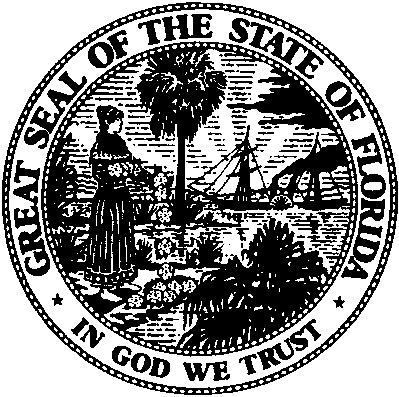  State of FloridaPublic Service CommissionCapital Circle Office Center ● 2540 Shumard Oak Boulevard
Tallahassee, Florida 32399-0850-M-E-M-O-R-A-N-D-U-M-Public Service CommissionCapital Circle Office Center ● 2540 Shumard Oak Boulevard
Tallahassee, Florida 32399-0850-M-E-M-O-R-A-N-D-U-M-DATE:July 26, 2018July 26, 2018July 26, 2018TO:Office of Commission Clerk (Stauffer)Office of Commission Clerk (Stauffer)Office of Commission Clerk (Stauffer)FROM:Division of Accounting and Finance (D. Andrews, D. Buys, Frank, Hightower, Johnson, Norris, Sewards)Division of Economics (Friedrich, Hudson)Division of Engineering (Graves, Knoblauch)Office of the General Counsel (J. Crawford, Mapp)Division of Accounting and Finance (D. Andrews, D. Buys, Frank, Hightower, Johnson, Norris, Sewards)Division of Economics (Friedrich, Hudson)Division of Engineering (Graves, Knoblauch)Office of the General Counsel (J. Crawford, Mapp)Division of Accounting and Finance (D. Andrews, D. Buys, Frank, Hightower, Johnson, Norris, Sewards)Division of Economics (Friedrich, Hudson)Division of Engineering (Graves, Knoblauch)Office of the General Counsel (J. Crawford, Mapp)RE:Docket No. 20170141-SU – Application for increase in wastewater rates in Monroe County by K W Resort Utilities Corp.Docket No. 20170141-SU – Application for increase in wastewater rates in Monroe County by K W Resort Utilities Corp.Docket No. 20170141-SU – Application for increase in wastewater rates in Monroe County by K W Resort Utilities Corp.AGENDA:08/07/18 – Regular Agenda – Post-Hearing Decision – Participation is Limited to Commissioners and Staff.08/07/18 – Regular Agenda – Post-Hearing Decision – Participation is Limited to Commissioners and Staff.08/07/18 – Regular Agenda – Post-Hearing Decision – Participation is Limited to Commissioners and Staff.COMMISSIONERS ASSIGNED:COMMISSIONERS ASSIGNED:COMMISSIONERS ASSIGNED:Polmann, Clark, FayPREHEARING OFFICER:PREHEARING OFFICER:PREHEARING OFFICER:PolmannCRITICAL DATES:CRITICAL DATES:CRITICAL DATES:8-Month Effective Date 08/13/18SPECIAL INSTRUCTIONS:SPECIAL INSTRUCTIONS:SPECIAL INSTRUCTIONS:NoneCustomer Testimony TotalAgainst Rate IncreaseQuality of ServiceBillingMay 15, 20186511May 16, 20185501  Total111012Pro Forma ProjectKWRU Initial Request(A)KWRU Updated Request(B)OPC Recom. Amount(C)Staff Recom. Amount(D)Staff Recom. Adj.(E = D – A)Sludge Drying Beds*$15,450$15,450$15,450$15,450$0Sand Sifter*44,30043,11043,11043,110(1,190)Sand Sifter Retirement*(36,443)(36,443)(36,443)(36,443)0Chlorine Contact Chamber1,071,8141,109,9601,071,8141,102,08030,266Chlorine Contact Chamber Retirement0(832,470)(803,861)(826,560)(826,560)Tow-Behind Generator83,47057,916057,916(25,554)Service Truck with Crane74,17465,10544,77765,105(9,069)WWTP Rehabilitation1,104,7641,165,523983,4831,189,12484,360Lift Station146,393146,393123,620146,3930Lift Station Retirement*0(109,795)(92,715)(109,795)(109,795)Generator321,006390,551214,145386,14565,139Generator Retirement*0(128,257)(160,609)(128,257)(128,257)Office Structures & Improvements288,000288,0000240,257(47,743)Office Retirement0(68,975)0(68,975)(68,975)Telephone System15,00011,009011,009(3,991)Roof Repair**04,6804,6804,6804,680  Total$3,127,928$2,127,667$1,331,059$2,091,239($1,036,689)Cost ComponentTotal CapitalProrata AdjustmentCapital Reconciled to Rate BaseRatioCost RateWeighted Average Cost of CapitalLong-term Debt$2,209,292$764,089$2,973,38148.90%5.39%2.64%Common Equity2,159,569746,8932,906,46247.80%10.39%4.97%Customer Deposits201,0410201,0413.31%2.00%0.07%Total Capital$4,569,902$1,510,982$6,080,884100.00%7.67%Customer ClassFactored ERCsGallons(000’s)Residential Service17,47565,498General Service6,050106,976Private Lift Station5,77542,269Harbor Shores8282,436  Total 30,128217,179TY Service RevenuesTY Service RevenuesTY Service RevenuesTY Service RevenuesCustomer ClassFactored ERCsGallons(000’s)Total TY RevenuesResidential Service17,47565,498$902,583General Service6,050106,976$869,911Private Lift Station5,77542,269$414,760Harbor Shores8282,436$39,242Total Test Year Service Revenues30,128217,179$2,226,496TY Miscellaneous RevenuesTY Miscellaneous RevenuesTY Miscellaneous RevenuesTY Miscellaneous RevenuesReuse Service-40,608$54,415Miscellaneous Revenues$78,700Total Test Year Miscellaneous Revenues$133,115Total Test Year Revenues$2,359,611YearOvertime Expense2013$13,1672014$22,0372015$14,7342016$15,6532017$38,995DescriptionRequestedAdjustmentStaff Recom.Employee Expense$124,055$5,555$129,610Officer Expense5,8961,1257,0214 Percent raise38,597(38,597)0Overtime48,288(25,433)22,855Extraordinary Event10,605(10,605)0  Total $1,014,130($67,955)$946,175Less Capitalized Labor(15,690)  Total$930,485YearAmount2015$3,9372016$12,3482017$1,934Average $6,073Test Year $10,383Adjustment($4,310)DescriptionActualRequestedAdditionalEstimatedRevisedTotalFriedman & Friedman, PA$17,282$26,399$43,681Smith, Hawks, P.L.153,19025,963179,153Milian, Swain, & Associates146,30066,456212,756M&R Consultants3,5259,90013,425Filing Fee 4,50000Customer Notices, Printing, and Shipping 5,0009305,930  Total$329,797$129,648$459,445DescriptionUtility Revised Act. & Est.Staff AdjustmentRecom.TotalLegal Fees$222,834($8,495)$214,338Accounting Consultant Fees 212,756(55,038)157,719Engineering Consultant Fees13,425(9,900)3,525Filing Fee4,50004,500Printing and Shipping5,930(5,000)930  Total$459,445($78,433)$381,012YearAmount2014$1,0762015$6312016$1,376Average $1,028Test Year $5,803Adjustment($4,775)(1)(1)(2)(2)(2)(3)(3)(3)(4)RatesRatesRatesRatesRatesRatesLineEffectiveEffectiveEffectiveEffectiveEffectiveEffectiveFinalNoClass/Meter SizeClass/Meter Size7/20167/20167/20164/20174/20174/2017Rates1Residential ServiceResidential Service23BCF All Meter SizesBCF All Meter Sizes$31.66$31.66$31.66$31.86$31.86$31.86$50.744Gallonage Charge per 1,000 gallons (10,000 gallon cap)Gallonage Charge per 1,000 gallons (10,000 gallon cap)$5.25$5.25$5.25$5.28$5.28$5.28$8.41567General ServiceGeneral Service$31.66$31.66$31.66$31.86$31.86$31.86$50.7485/8” x 3/4 "5/8” x 3/4 "$79.15$79.15$79.15$79.65$79.65$79.65$126.8491”1”$158.30$158.30$158.30$159.30$159.30$159.30$253.69101.5”1.5”$253.28$253.28$253.28$254.88$254.88$254.88$405.90112”2”$506.56$506.56$506.56$509.76$509.76$509.76$811.79123”3”$791.50$791.50$791.50$796.50$796.50$796.50$1,268.43134”4”$1,583.00$1,583.00$1,583.00$1,593.00$1,593.00$1,593.00$2,536.85146"6"$2,532.80$2,532.80$2,532.80$2,548.80$2,548.80$2,548.80$4,058.96158"8"$2,849.40$2,849.40$2,849.40$2,867.40$2,867.40$2,867.40$4,566.33168" Turbo8" Turbo17$6.30$6.30$6.30$6.33$6.33$6.33$10.0818Gallonage Charge per 1,000 gallonsGallonage Charge per 1,000 gallons$6.30$6.30$6.30$6.33$6.33$6.33$10.081920Harbor ShoresHarbor Shores$2,198.34$2,198.34$2,198.34$3,500.8621Base Facility ChargeBase Facility Charge2223Gallonage Charge per 1,000 gallonsGallonage Charge per 1,000 gallons$5.28$5.28$5.28$8.4124690,000 gallon cap690,000 gallon cap2526Private Lift Station OwnersPrivate Lift Station Owners$25.33$25.33$25.33$25.49$25.49$25.49$40.59275/8” x 3/4 "5/8” x 3/4 "$63.32$63.32$63.32$63.72$63.72$63.72$101.47281”1”$126.64$126.64$126.64$127.44$127.44$127.44$202.95291.5”1.5”$202.62$202.62$202.62$203.90$203.90$203.90$324.71302”2”$405.25$405.25$405.25$407.81$407.81$407.81$649.44313”3”$633.20$633.20$633.20$637.20$637.20$637.20$1,014.74324”4”$1,266.40$1,266.40$1,266.40$1,274.40$1,274.40$1,274.40$2,029.48336"6"$2,026.24$2,026.24$2,026.24$2,039.04$2,039.04$2,039.04$3,247.17348"8"3536Gallonage Charge per 1,000 gallonsGallonage Charge per 1,000 gallons$6.30$6.30$6.30$6.33$6.33$6.33$10.083738Reuse ServiceReuse Service39Gallonage Charge per 1,000 gallonsGallonage Charge per 1,000 gallons$0.93$0.93$0.93$1.34$1.34$1.34$2.13Exhibit 2Exhibit 21. Total Test Year Revenues$2,359,6112. Less: Test Year Miscellaneous Revenues$78,7003. Test Year Revenues from Service Rates$2,280,9114. Revenue Increase$1,142,4875. Less: Incremental Increase in Miscellaneous Revenues$2,6146. Adjusted Revenue Increase$1,139,8737. Percentage Service Rate Increase (Line 6 / Line 3)49.97%DescriptionCurrentCurrentRequestedRequestedDescriptionNormal HoursAfter HoursNormal HoursAfter HoursInitial Connection Charge$59.50$65.80$62.14$68.72Normal Reconnection Charge$65.80$76.10$68.72$79.47Violation Reconnection ChargeActual CostActual CostActual CostActual CostPremises Visit Charge$45.70$52.00$47.73$54.31201720182019202020212022January$209.27$577.74$963.63$1,368.29$1,793.15February$239.16$609.03$996.41$1,402.69$1,829.28March $269.06$640.31$1,029.20$1,437.08$1,865.41April$298.95$671.60$1,061.98$1,471.47$1,901.54May$328.85$702.88$1,094.76$1,505.87$1,937.66June$358.74$734.17$1,127.54$1,540.26$1,973.79July$29.90$390.03$766.95$1,161.93$1,576.39August$59.79$421.31$799.73$1,196.33$1,612.52September$89.69$452.60$832.51$1,230.72$1,648.64October$119.58$483.88$865.29$1,265.11$1,684.77November$149.48$515.17$898.07$1,299.51$1,720.90December$179.37$546.45$930.85$1,333.90$1,757.03KWRU 	KWRU 	KWRU 	Schedule No. 1-ASchedule No. 1-ASchedule of Wastewater Rate BaseSchedule of Wastewater Rate BaseSchedule of Wastewater Rate BaseDocket No. 20170141-WSDocket No. 20170141-WSTest Year Ended 06/30/17Test Year Ended 06/30/17DescriptionTest YearUtilityAdjustedStaffStaffDescriptionPerAdjust-Test YearAdjust-AdjustedDescriptionUtilitymentsPer UtilitymentsTest Year1Plant in Service$13,541,772 $6,346,023 $19,887,795 ($1,036,689)$18,851,106 2Land and Land Rights375,000 0 375,000 0 375,000 3Non-used and Useful Components0 (2,652,257)(2,652,257)155,998 (2,496,259)4CWIP1,311,463 (1,311,463)0 0 0 5Accumulated Depreciation(6,490,653)212,962 (6,277,691)1,041,034 (5,236,657)6CIAC(10,406,318)0 (10,406,318)0 (10,406,318)7Amortization of CIAC3,898,064 0 3,898,064 0 3,898,064 8Working Capital Allowance0 2,219,132 2,219,132 (1,123,186)1,095,946 9Rate Base$2,229,328 $4,814,397 $7,043,725 ($962,842)$6,080,883 KWRU 	KWRU 	KWRU 	Schedule No. 1-BAdjustments to Rate BaseAdjustments to Rate BaseDocket No. 20170141-WSDocket No. 20170141-WSTest Year Ended 06/30/17Test Year Ended 06/30/17Test Year Ended 06/30/17ExplanationExplanationWastewaterPlant In ServicePlant In Service1To reflect lift station retirement. (Issue 4)To reflect lift station retirement. (Issue 4)($109,795)2To reflect pro forma WWTP rehabilitation. (Issue 4)To reflect pro forma WWTP rehabilitation. (Issue 4)84,3603To reflect pro forma chlorine contact chamber. (Issue 4)To reflect pro forma chlorine contact chamber. (Issue 4)30,266 4To reflect chlorine contact chamber retirement. (Issue 4)To reflect chlorine contact chamber retirement. (Issue 4)(826,560)5To reflect pro forma generator. (Issue 4)To reflect pro forma generator. (Issue 4)65,1396To reflect generator retirement. (Issue 4)To reflect generator retirement. (Issue 4)(128,257)7To reflect pro forma tow behind generator. (Issue 4)To reflect pro forma tow behind generator. (Issue 4)(25,554)8To reflect pro forma telephone system. (Issue 4)To reflect pro forma telephone system. (Issue 4)(3,991)9To reflect pro forma service truck with crane. (Issue 4)To reflect pro forma service truck with crane. (Issue 4)(9,069)10To reflect pro forma office structures & improvements. (Issue 4)To reflect pro forma office structures & improvements. (Issue 4)(43,063)11To reflect office retirement. (Issue 4)To reflect office retirement. (Issue 4)(68,975)12To reflect pro forma sand sifter. (Issue 4)To reflect pro forma sand sifter. (Issue 4)(1,190)    Total    Total($1,036,689)Non-used and UsefulNon-used and UsefulTo reflect net non-used and useful adjustment to rate base. (Issue 10)To reflect net non-used and useful adjustment to rate base. (Issue 10)$155,998 Accumulated DepreciationAccumulated Depreciation1To reflect pro forma accumulated depreciation. (Issue 5)To reflect pro forma accumulated depreciation. (Issue 5)$1,044,0312To remove annualization associated with routine plant additions. (Issue 5)To remove annualization associated with routine plant additions. (Issue 5)7,845 3To reflect appropriate annualization associated with AWT. (Issue 5)To reflect appropriate annualization associated with AWT. (Issue 5)(10,842)    Total    Total$1,041,034 Working CapitalWorking Capital1To reflect appropriate cash. (Issue 9)To reflect appropriate cash. (Issue 9)($593,848)2To remove FPSC escrow account. (Issue 9)To remove FPSC escrow account. (Issue 9)(281,123)3To remove unamortized debt discount expense. (Issue 9)To remove unamortized debt discount expense. (Issue 9)(43,206)4To reflect appropriate deferred rate case expense. (Issue 9)To reflect appropriate deferred rate case expense. (Issue 9)(169,673)5To reflect other miscellaneous deferred debits. (Issue 9)To reflect other miscellaneous deferred debits. (Issue 9)(35,336)    Total    Total($1,123,186)KWRU 	KWRU 	KWRU 	Schedule No. 2Schedule No. 2Schedule No. 2Schedule No. 2Capital Structure-13-Month AverageCapital Structure-13-Month AverageCapital Structure-13-Month AverageCapital Structure-13-Month Average Docket No. 20170141-WS Docket No. 20170141-WS Docket No. 20170141-WS Docket No. 20170141-WS Docket No. 20170141-WS Docket No. 20170141-WSTest Year Ended 06/30/17Test Year Ended 06/30/17Test Year Ended 06/30/17DescriptionTotal           CapitalSpecificSubtotalProrataCapitalRatioCost RateWeighted CostDescriptionTotal           CapitalAdjust-AdjustedAdjust-ReconciledRatioCost RateWeighted CostDescriptionTotal           CapitalmentsCapitalmentsto Rate BaseRatioCost RateWeighted CostPer Utility Per Utility 1Long-term Debt$2,209,292 $0 $2,209,292 $1,250,988 $3,460,280 49.13%4.88%2.40%2Short-term Debt0 0 0 0 0 0.00%0.00%0.00%3Preferred Stock0 0 0 0 0 0.00%0.00%0.00%4Common Equity2,159,569 0 2,159,569 1,222,834 3,382,403 48.02%10.39%4.99%5Customer Deposits201,041 0 201,041 0 201,041 2.85%2.00%0.06%6Tax Credits-Zero Cost0 0 0 0 0 0.00%0.00%0.00%7Deferred Income Taxes0 0 0 0 0 0.00%0.00%0.00%8Total Capital$4,569,902 $0 $4,569,902 $2,473,822 $7,043,724 100.00%7.45%Per StaffPer Staff9Long-term Debt$2,209,292 $0 $2,209,292 $764,089 $2,973,381 48.90%5.39%2.64%10Short-term Debt0 0 0 0 0 0.00%0.00%0.00%11Preferred Stock0 0 0 0 0 0.00%0.00%0.00%12Common Equity2,159,569 0 2,159,569 746,892 2,906,461 47.80%10.39%4.97%13Customer Deposits201,041 0 201,041 0 201,041 3.31%2.00%0.07%14Tax Credits-Zero Cost0 0 0 0 0 0.00%0.00%0.00%15Deferred Income Taxes0 0 0 0 0 0.00%0.00%0.00%16Total Capital$4,569,902 $0 $4,569,902 $1,510,981 $6,080,883 100.00%7.67%LOWHIGHRETURN ON EQUITYRETURN ON EQUITYRETURN ON EQUITY9.39%11.39% OVERALL RATE OF RETURN OVERALL RATE OF RETURN OVERALL RATE OF RETURN7.19%8.15%KWRU 	KWRU 	KWRU 	Schedule No. 3-ASchedule No. 3-AStatement of Wastewater OperationsStatement of Wastewater OperationsStatement of Wastewater OperationsDocket No. 20170141-WSDocket No. 20170141-WSDocket No. 20170141-WSTest Year Ended 06/30/17Test Year Ended 06/30/17DescriptionTest Year            Per             UtilityUtility      Adjust-      mentsAdjusted       Test Year      Per UtilityStaff      Adjust-    mentsStaff    Adjusted    Test YearRevenue IncreaseRevenue RequirementDescriptionTest Year            Per             UtilityUtility      Adjust-      mentsAdjusted       Test Year      Per UtilityStaff      Adjust-    mentsStaff    Adjusted    Test YearRevenue IncreaseRevenue RequirementDescriptionTest Year            Per             UtilityUtility      Adjust-      mentsAdjusted       Test Year      Per UtilityStaff      Adjust-    mentsStaff    Adjusted    Test YearRevenue IncreaseRevenue Requirement1Operating Revenues:$2,130,307 $1,551,910 $3,682,217 ($1,322,606)$2,359,611 $1,142,487$3,502,098 48.42%Operating Expenses2    Operation & Maintenance$1,720,331 $812,727 $2,533,058 ($100,183)$2,432,875 $2,432,875 3    Depreciation144,159 192,324 336,483 (33,349)303,134 303,134 4    Amortization0 0 0 0 0 0 5    Taxes Other Than Income175,513 112,405 287,918 (39,508)248,410 51,412 299,822 6    Income Taxes0 0 0 0 0 0 0 7Total Operating Expense2,040,003 1,117,456 3,157,459 (173,040)2,984,419 51,412 3,035,8318Operating Income$90,304 $434,454 $524,758 ($1,149,566)($624,808)$1,091,075 $466,267 9Rate Base$2,229,328 $7,043,725 $6,080,883 $6,080,883 10Rate of Return4.05%7.45%-10.27%7.67%KWRU 	KWRU 	Schedule No. 3-B Schedule No. 3-B Adjustments to Operating IncomeAdjustments to Operating IncomeDocket No. 20170141-WS Docket No. 20170141-WS Test Year Ended 06/30/17Test Year Ended 06/30/17Test Year Ended 06/30/17ExplanationExplanationWastewaterOperating RevenuesOperating Revenues1Remove requested final revenue increaseRemove requested final revenue increase($1,349,690)2To reflect test year revenues. (Issue 16)To reflect test year revenues. (Issue 16)27,084     Total    Total($1,322,606)Operation and Maintenance ExpenseOperation and Maintenance Expense1To reflect appropriate salaries & wage expense. (Issue 18)To reflect appropriate salaries & wage expense. (Issue 18)($83,645)2To reflect appropriate pensions & benefits expense. (Issue 19)To reflect appropriate pensions & benefits expense. (Issue 19)(3,487)3To reflect pro forma purchased power expense. (Issue 20)To reflect pro forma purchased power expense. (Issue 20)13,237 4To reflect appropriate test year materials & supplies expense. (Issue 21)To reflect appropriate test year materials & supplies expense. (Issue 21)(55,070)5To reflect appropriate test year cont. services - other expense. (Issue 21)To reflect appropriate test year cont. services - other expense. (Issue 21)43,290 6To reflect appropriate test year cont. services - eng. expense. (Issue 22)To reflect appropriate test year cont. services - eng. expense. (Issue 22)(11,370)7To reflect appropriate test year rental of equipment expense. (Issue 23) To reflect appropriate test year rental of equipment expense. (Issue 23) (1,258)8To reflect pro forma worker's comp expense. (Issue 24)To reflect pro forma worker's comp expense. (Issue 24)(3,861)9To reflect pro forma amortization of hurricane expenses. (Issue 26)To reflect pro forma amortization of hurricane expenses. (Issue 26)(7,022)10To reflect appropriate test year miscellaneous expense. (Issue 27)To reflect appropriate test year miscellaneous expense. (Issue 27)(3,888)11To reflect pro forma telephone expense. (Issue 28)To reflect pro forma telephone expense. (Issue 28)(4,982)12To reflect appropriate rate case expense. (Issue 29)To reflect appropriate rate case expense. (Issue 29)24,153 13To reflect appropriate test year Advertising Expense. (Issue 30)To reflect appropriate test year Advertising Expense. (Issue 30)(4,775)14To reflect appropriate test year cont. services - testing expense. (Issue 30)To reflect appropriate test year cont. services - testing expense. (Issue 30)(1,504)    Total    Total($100,183)Depreciation Expense - NetDepreciation Expense - Net1To reflect pro forma depreciation expense. (Issue 32)To reflect pro forma depreciation expense. (Issue 32)($8,565)2To remove annualization associated with routine plant additions. (Issue 32)To remove annualization associated with routine plant additions. (Issue 32)(9,468)3To reflect appropriate annualization associated with AWT. (Issue 32)To reflect appropriate annualization associated with AWT. (Issue 32)(47,772)4To reflect net non-used and useful adjustment. (Issue 32)To reflect net non-used and useful adjustment. (Issue 32)32,457     Total    Total($33,349)Taxes Other Than IncomeTaxes Other Than Income1To remove RAFs on revenue increase. (Issue 33)To remove RAFs on revenue increase. (Issue 33)($59,517)2To remove property tax on non U&U adjustment. (Issue 33)To remove property tax on non U&U adjustment. (Issue 33)22,9543To reflect pro forma plant. (Issue 33)To reflect pro forma plant. (Issue 33)(458)4To reflect pro forma salaries. (Issue 33)To reflect pro forma salaries. (Issue 33)(2,488)    Total    Total($39,508)K W Resort Utilities Corp. 	K W Resort Utilities Corp. 	K W Resort Utilities Corp. 	 Schedule No. 4  Schedule No. 4 Test Year Ended June 30, 2017Docket No. 20170141-SUDocket No. 20170141-SUMonthly Wastewater Rates RatesCommissionUtilityStaff Four YearPrior to Approved RequestedRecommendedRateFiling InterimFinalRatesReductionResidential ServiceBase Facility Charge All Meter Sizes$31.86$33.07$50.74$47.78$1.40Charge per 1,000 gallons$5.28$5.48$8.41$7.92$0.2310,000 gallon capGeneral ServiceBase Facility Charge by Meter Size5/8" x  3/4"$31.86$33.07$50.74$47.78 $1.401"$79.65$82.66$126.84$119.45 $3.501-1/2"$159.30$165.33$253.69$238.90 $7.002"$254.88$264.53$405.90$382.24 $11.203"$509.76$529.05$811.79$764.48 $22.404"$796.50$826.64$1,268.43$1,194.50 $35.006"$1,593.00$1,653.28$2,536.85$2,389.00 $70.008"$2,548.80$2,645.25$4,058.96$3,822.40 $112.008" Turbo$2,867.40$2,975.91$4,566.33$4,300.20 $126.00Charge per 1,000 gallons $6.33$6.57$10.08$9.49 $0.28Harbor ShoresBase Facility Charge (69 ERCs)$2,198.34$2,281.53$3,500.86$3,296.82$96.27Charge per 1,000 gallons$5.28$5.48$8.41$7.92$0.23690,000 gallon capPrivate Lift Station Owners5/8" x  3/4" $25.49$26.45$40.59$38.22$1.121"$63.72$66.14$101.47$95.56$2.801-1/2"$127.44$132.27$202.95$191.12$5.602"$203.90$211.64$324.71$305.79$8.963"$407.81$423.27$649.44$611.58$17.924"$637.20$661.37$1,014.74$955.60$28.006"$1,274.40$1,322.73$2,029.48$1,911.20$56.008"$2,039.04$2,116.37$3,247.17$3,057.92$89.60Charge per 1,000 gallons$6.33$6.57$10.08$9.49$0.28Reuse ServiceCharge per 1,000 gallons$1.34$1.39$2.13$2.01$0.06Typical Residential 5/8" x 3/4" Meter Bill ComparisonTypical Residential 5/8" x 3/4" Meter Bill Comparison4,000 Gallons$52.98$54.99$84.38$79.46 6,000 Gallons$63.54$65.95$101.20$95.30 8,000 Gallons$74.10$76.91$118.02$111.14 10,000 Gallons$84.66$87.87$134.84$126.98